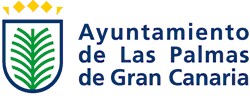 PLAN ESTRATÉGICO DE SUBVENCIONES  ANUALIDAD 2019 Ayuntamiento de Las Palmas de Gran Canaria      PLAN ESTRATÉGICO DE SUBVENCIONES DEL AYUNTAMIENTO DE LAS PALMAS DE GRAN CANARIA. ANUALIDAD 2019                                                                                                                                         Página 1 de 82 PLAN ESTRATÉGICO DE SUBVENCIONES AYUNTAMIENTO DE LAS PALMAS DE GRAN CANARIA ANUALIDAD 2019 PREÁMBULO Según la Exposición de Motivos de la Ley 38/2003, de 17 de noviembre, General de Subvenciones, una parte importante de la actividad financiera del sector público se canaliza a través de subvenciones, con el objeto de dar respuesta, con medidas de apoyo financiero, a demandas sociales y económicas de personas y entidades públicas o privadas. Desde la perspectiva económica, las subvenciones son una modalidad importante de gasto público y, por tanto, deben ajustarse a las directrices de la política presupuestaria, actualmente orientada por los criterios de estabilidad presupuestaria y crecimiento económico. Desde esta perspectiva la Ley General de Subvenciones supone un paso más en el proceso de racionalización de nuestro sistema económico incardinándose en el conjunto de medidas y reformas que se han venido instrumentando con esta finalidad. Uno de los principios que rigen esta ley, recogido también en la normativa de estabilidad presupuestaria, es el de transparencia. Con este objeto las Administraciones deberán hacer públicas las subvenciones que concedan, y, a la vez, la ley establece la obligación de formar una base de datos de ámbito nacional que contenga información relevante sobre todas las subvenciones concedidas. Esta mayor transparencia redunda de forma directa en un incremento de los niveles de eficiencia y eficacia en la gestión del gasto público subvencional. En esta línea de mejora de la eficacia, la Ley 38/2003 establece, como elemento de gestión e instrumento de dicha mejora, la necesidad de elaborar en cada Administración Pública un plan estratégico de subvenciones que permita relacionar los objetivos a alcanzar y los efectos que se pretenden conseguir, con los costes previstos y su financiación, con objeto de adecuar las necesidades públicas a cubrir mediante las subvenciones, con los recursos disponibles, y todo ello con carácter previo a la concesión. Además, la ley plantea un sistema de seguimiento a través del control y evaluación de objetivos, que debe permitir que aquellas líneas de subvenciones que no alcancen el nivel de consecución de objetivos deseado o que resulte adecuado al nivel de recursos invertidos, puedan ser modificadas o sustituidas por otras más eficaces y eficientes, o, en su caso, eliminadas. Desde la perspectiva administrativa, las subvenciones son una técnica de fomento de determinados comportamientos considerados de interés general e incluso un procedimiento de colaboración entre la Administración pública y los particulares para la gestión de actividades de interés público.  Existe una gran diversidad de subvenciones de distinta naturaleza, que se conceden mediante procedimientos complejos, y, por lo tanto, deben ser objeto de un seguimiento y control eficaces. Se configura así el plan estratégico como el complemento necesario para articular la concesión de subvenciones, con respeto a los principios de transparencia y equilibrio presupuestario. El Plan Estratégico de Subvenciones del Ayuntamiento de Las Palmas de Gran Canaria se estructura sobre lo siguiente: CAPÍTULO I NATURALEZA JURÍDICA, VIGENCIA, OBJETIVOS, PRINCIPIOS GENERALES Y LÍNEAS ESTRATÉGICAS DE ACTUACIÓN ARTÍCULO 1. NATURALEZA JURÍDICA El Plan Estratégico de Subvenciones es un instrumento de gestión de carácter programático, que carece de rango normativo y cuya aprobación no genera derechos ni obligaciones para el Ayuntamiento. Su efectividad queda condicionada a la puesta en práctica de las diferentes líneas de subvención, atendiendo entre otros condicionantes las disponibilidades presupuestarias de cada ejercicio. Por tanto, el establecimiento efectivo de las subvenciones previstas en este plan requerirá la inclusión de las consignaciones correspondientes en los presupuestos municipales y la aprobación de las bases reguladoras de su concesión o el documento procedente. ARTÍCULO 2. ÁMBITO DE APLICACIÓN Este plan será de aplicación al Ayuntamiento de Las Palmas de Gran Canaria y a la Agencia Local Gestora de la Energía de Las Palmas de Gran Canaria. ARTÍCULO 3. VIGENCIA 	 	La vigencia del presente Plan Estratégico de Subvenciones se establece para el ejercicio económico 2019.  En el supuesto de que concluido el ejercicio económico no se hubiese aprobado aún un nuevo Plan Estratégico de Subvenciones, el presente se entenderá prorrogado en aquellas líneas de actuación que se vayan a seguir realizando, siempre que, para ello se cuente con consignación presupuestaria adecuada y suficiente.  ARTÍCULO 4. OBJETIVOS GENERALES Son objetivos generales del presente Plan Estratégico del Ayuntamiento de Las Palmas de Gran Canaria, los siguientes: 4.1.- Dar cumplimiento al mandato legal recogido en el artículo 8.1 de la Ley 38/2003, de 17 de noviembre, que obliga a las Administraciones públicas que propongan el establecimiento de subvenciones, a que, con carácter previo, elaboren un Plan Estratégico de Subvenciones. 4.2.- Establecer y normalizar, para el conjunto de los diferentes programas de ayuda y subvenciones del Ayuntamiento de las Palmas de Gran Canaria, de sus Organismos Autónomos y Sociedades, un conjunto de principios y bases de ejecución comunes a los mismos. 4.3.- Mejorar y racionalizar la gestión municipal de las subvenciones. 4.- Regular, con carácter general, del régimen a que ha de ajustarse la concesión y justificación de las subvenciones a tramitar por el Ayuntamiento de Las Palmas de Gran Canaria y la Agencia Local Gestora de la Energía de Las Palmas de Gran Canaria. Los objetivos particulares de cada línea de ayuda o subvención para 2019 se recogen en el documento anexo al presente denominado “Anexo al Plan Estratégico de Subvenciones. Anualidad 2019”. ARTÍCULO 5. PRINCIPIOS GENERALES Son principios generales de este plan los siguientes: 1.- Principio de publicidad y transparencia: Este principio se materializa en la convocatoria previa en la que se garantice la objetividad, transparencia, publicidad, concurrencia e igualdad en la distribución de fondos públicos, ello sin perjuicio de la posible concesión directa, de conformidad con lo establecido al respecto en la Ley 38/2003, de 17 de noviembre, General de Subvenciones, en las Bases de Ejecución del presupuesto del Ayuntamiento de Las Palmas de Gran Canaria y demás normativa de aplicación. Este principio también se materializa en la publicidad de las subvenciones concedidas, en los términos previstos en el artículo 18 de la Ley 38/2003, de 17 de noviembre, General de Subvenciones. 5.2.- Principio de libre concurrencia, igualdad y no discriminación: Este principio se materializa en la determinación de los requisitos que deben cumplir los beneficiarios, al objeto de la plena satisfacción del interés general. 5.3.- Principio de objetividad: La concesión de subvenciones se realizará conforme a criterios objetivos, previamente establecidos en la convocatoria a fin de garantizar el conocimiento previo de los mismos por los potenciales beneficiarios. 5.4.- Principios de eficacia y eficiencia: Eficacia en el cumplimiento de los objetivos marcados y eficiencia en la asignación de recursos públicos, debiéndose justificar cuantitativa y cualitativamente. 5.- Principio de estabilidad y de regla de gasto: La concesión de subvenciones se ajustará al principio de estabilidad y a la regla de gasto, en los términos previstos en la Ley Orgánica 2/2012, de 27 de abril, de Estabilidad Presupuestaria y Sostenibilidad Financiera.  5.6. Principio de control y análisis de la adecuación de los fines de las entidades solicitantes a los principios de igualdad y no discriminación en el ejercicio de las actividades subvencionadas. ARTÍCULO 6. LÍNEAS ESTRATÉGICAS DE SUBVENCIÓN Las líneas estratégicas de subvención recogidas en el presente Plan Estratégico son las siguientes: 1.- Ayuntamiento de Las Palmas de Gran Canaria: AYUDAS ECONÓMICAS EN MATERIA DE VIVIENDA ACUERDO COMISIÓN BILATERAL ARRU DE TAMARACEITE CONVENIO PARA LA RENOVACIÓN URBANA DEL BARRIO DE REHOYAS PROMOCIÓN ECONÓMICA SUBVENCIÓN PARA REDUCIR EL PRECIO A PAGAR POR LOS DESEMPLEADOS EN GUAGUAS  MUNICIPALES FOMENTO DE LA MOVILIDAD SOSTENIBLE SUBVENCIÓN PARA REDUCIR EL PRECIO A PAGAR POR LA UTILIZACIÓN, DENTRO DEL TÉRMINO MUNICIPAL, DEL SERVICIO DE TRANSPORTE DE VIAJEROS PRESTADO POR LA EMPRESA GLOBAL, EN ZONAS EN LAS QUE EL SERVICIO DE TRANSPORTE URBANO DE VIAJEROS NO ES PRESTADO POR LA SOCIEDAD GUAGUAS MUNICIPALES, S.A. FOMENTO DE LA ACTIVIDAD DE TRANSPORTE MEDIANTE AUTO-TAXIS ELÉCTRICOS 100 % O CERO EMISIONES CIUDAD DE MAR TRATAMIENTO DE SITUACIONES DE ESPECIAL NECESIDAD Y/O EMERGENCIA SOCIAL ACTIVIDADES DE FOMENTO DE LA CULTURA Y FIESTAS POPULARES RELACIONES INSTITUCIONALES ACTIVIDADES DE FOMENTO DE LA CULTURA SUBVENCIÓN PARA REDUCIR EL PRECIO A PAGAR POR LOS ESTUDIANTES EN GUAGUAS  MUNICIPALES ACTIVIDADES DE IMPULSO Y AYUDA AL ESTUDIO Y LA EDUCACIÓN SERVICIOS COMPLEMENTARIOS DE EDUCACIÓN SUBVENCIÓN PARA REDUCIR EL PRECIO A PAGAR POR INTEGRANTES DE FAMILIAS NUMEROSAS EN  GUAGUAS MUNICIPALES SUBVENCIÓN PARA REDUCIR EL PRECIO A PAGAR POR LOS JUBILADOS Y MAYORES DE 65 AÑOS EN GUAGUAS  MUNICIPALES  ACCIÓN SOCIAL ACCIÓN SOCIAL DIRIGIDA A PERSONAS CON DISCAPACIDAD Y PERSONAS MAYORES AYUDAS SOCIALES A FAMILIAS NECESITADAS PROTECCIÓN Y SOCORRO DE PERSONAS ANTE SITUACIONES DE GRAVE RIESGO, CATÁSTROFE Y CALAMIDAD PÚBLICA DECLARADAS POR EL PLAN DE EMERGENCIA MUNICIPAL DE LAS PALMAS DE GRAN CANARIA (PEMULPA) PREMIOS, BECAS, PENSIONES PARA ESTUDIO E INVESTIGACIÓN PROMOCIÓN DE LA IGUALDAD 6.2.- Agencia Local Gestora de la Energía de Las Palmas de Gran Canaria: • 	PROMOCIÓN Y DIFUSIÓN DEL USO RACIONAL DE LA ENERGÍA CAPÍTULO II BENEFICIARIOS Y PROCEDIMIENTOS DE CONCESIÓN ARTÍCULO 7. BENEFICIARIOS Tendrá la consideración de beneficiario de subvenciones la persona que haya de realizar la actividad que fundamentó su otorgamiento o que se encuentre en la situación que legitima su concesión.  ARTÍCULO 8. PROCEDIMIENTOS DE CONCESIÓN El Ayuntamiento y la Agencia Local de la Energía concederán subvenciones en los términos y con el alcance previsto en la Ley General de Subvenciones, mediante convocatoria pública o, excepcionalmente, a través de concesión directa.  Cualquiera que sea el procedimiento, siempre se deberán respetar los principios establecidos en el artículo 5 de este plan. ARTÍCULO 9. CONCURRENCIA COMPETITIVA 	 	Con carácter general las subvenciones se concederán en régimen de concurrencia competitiva. En todo caso, las bases de la convocatoria en los procedimientos de concurrencia deberán contener, como mínimo, lo siguiente: Definición del objeto de la subvención. Requisitos que deberán reunir los beneficiarios  para la obtención de la subvención. Requisitos formales de la solicitud. Procedimiento de concesión de la subvención. Partida presupuestaria, cuantía y límites de la subvención. Criterios de valoración. Órganos competentes para la ordenación, instrucción y resolución del procedimiento de concesión de la subvención y el plazo en que será notificada la resolución. Plazo y forma de justificación por parte del beneficiario, del cumplimiento de la finalidad para la que se concedió la subvención y de la aplicación de los fondos percibidos. Posibilidad de efectuar pagos anticipados y abonos a cuenta. Medidas de garantía que, en su caso, procedan. Compatibilidad o incompatibilidad con otras subvenciones o ayudas para la misma finalidad. Criterios de evaluación de los posibles incumplimientos de las condiciones impuestas con motivo de la concesión. ARTÍCULO 10. CONCESIÓN DIRECTA Podrán concederse de forma directa las siguientes subvenciones: Las previstas nominativamente en el presupuesto, en los términos recogidos en los convenios y en la normativa reguladora de estas subvenciones. Aquellas cuyo otorgamiento o cuantía venga impuesto a la Administración por una norma de rango legal, que seguirán el procedimiento de concesión que les resulte de aplicación de acuerdo con su propia normativa. Con carácter excepcional, aquellas otras subvenciones en que se acrediten razones de interés público, social, económico o humanitario, u otras para las que quede debidamente acreditada la dificultad de su convocatoria pública. Los convenios serán el instrumento habitual para canalizar las subvenciones de concesión directa. En ellos se regularán las condiciones para la concesión de estas subvenciones, de conformidad con lo previsto al respecto en la LGS y en las Bases de Ejecución del presupuesto. CAPÍTULO III EFECTOS DEL PLAN, PLAZOS PARA SU CONSECUCIÓN, COSTES PREVISIBLES Y FINANCIACIÓN ARTÍCULO 11. EFECTOS Fomentar la realización de actividades de interés general, así como la colaboración entre esta entidad local y los particulares para la gestión de actividades de interés público. Impulsar, promover y potenciar la participación de la sociedad civil de nuestra ciudad en los distintos ámbitos de gestión municipal de interés concurrente, así como promocionar la inclusión social de los individuos mediante ayudas económicas a aquellos ciudadanos que se encuentren en determinadas situaciones de vulnerabilidad social, en defensa del principio de igualdad de oportunidades. Todo ello a través de las líneas estratégicas de actuación que, para el ejercicio 2019, se recogen en el documento anexo al presente, denominado “Anexo al Plan Estratégico de Subvenciones. Anualidad 2019”.  La aprobación del Plan Estratégico de Subvenciones no supone la generación de derecho alguno a favor de los potenciales beneficiarios, que no podrán exigir indemnización o compensación alguna en caso de que el plan no se lleve a la práctica en sus propios términos. ARTÍCULO 12. PLAZOS Con carácter general, el plazo de desarrollo de las subvenciones será el que se establezca en las bases de la convocatoria, en el acuerdo de concesión, en su caso, en el correspondiente convenio, o en el documento que proceda. ARTÍCULO 13. COSTES PREVISIBLES El establecimiento efectivo de las subvenciones previstas en este Plan Estratégico requerirá la inclusión de los créditos correspondientes en el presupuesto de cada año y la aprobación, en su caso, de las bases que rijan la convocatoria de subvenciones, o, en casos específicos, de las Ordenanzas que contengan las bases reguladoras de su concesión, o el acuerdo que apruebe la concesión directa. Toda concesión de subvención queda supeditada al cumplimiento del principio de estabilidad presupuestaria y de la regla de gasto. Los costes en cada caso se limitan a la cantidad que anualmente se fije en el presupuesto del Ayuntamiento de Las Palmas de Gran Canaria y de la Agencia Local Gestora de la Energía de Las Palmas de Gran Canaria. En todo caso, los créditos tienen carácter limitativo y vinculante, por lo que no podrán adquirirse compromisos de gasto superiores a su importe. ARTÍCULO 14. FINANCIACIÓN Las Subvenciones a que hace referencia este Plan Estratégico se financian con crédito del presupuesto del Ayuntamiento de Las Palmas de Gran Canaria y de la Agencia Local Gestora de la Energía de Las Palmas de Gran Canaria, consignado para 2019 en las aplicaciones presupuestarias que se especifican para cada caso en el anexo denominado “Anexo al Plan Estratégico de Subvenciones. Anualidad 2019”.  CAPÍTULO IV CONTENIDO DEL PLAN, SEGUIMIENTO Y CONTROL ARTÍCULO 15. CONTENIDO DEL PLAN Las líneas de subvenciones para el ejercicio 2019 del presente plan se recogen en el anexo denominado “Anexo al Plan Estratégico de Subvenciones. Anualidad 2019”, en el que, clasificadas por centros gestores de gastos, para cada una de ellas se especifica: Aplicación presupuestaria en la que se prevé la consignación del crédito correspondiente. Área de competencia. Sectores a los que se dirigen las subvenciones. Objeto y efectos que se pretenden con su aplicación.  Destinatario. Modalidad de concesión para distinguir el procedimiento a aplicar en cada caso de conformidad con lo establecido al respecto en el Capítulo 2 del presente plan. Plazo necesario para su consecución. Coste. Financiación. Plan de acción. Indicadores. ARTÍCULO 16. MODIFICACIONES DEL PLAN  	La concesión de subvenciones no recogidas en el PES está condicionada a la modificación previa del mismo.  La introducción de nuevas líneas de subvención en el PES o la modificación de líneas ya incluidas, también estarán condicionadas a la modificación previa o simultánea del referido Plan.  No será necesaria la modificación del PES en los supuestos de modificación de líneas de subvención existentes, cuando la modificación consista en la variación del importe asignado a una subvención de la línea, siempre que el resto de los componentes de la misma permanezcan sin cambios, hecho este que deberá quedar acreditado en el expediente, por parte del centro gestor correspondiente.    ARTÍCULO 17. SEGUIMIENTO DEL PLAN Este Plan Estratégico debe ser revisado al objeto de: Modificar o actualizar las líneas de subvención que pudieran haber perdido su vigencia, o que no sean eficaces para el cumplimiento de los objetivos. Actualizar los importes de aquellas que se mantengan. Incluir nuevas líneas de actuación que se consideren necesarias para la consecución de los objetivos previamente establecidos. A tales efectos, para cada línea de subvención deberán determinarse los indicadores de cumplimiento de sus objetivos. Este seguimiento se realizará con carácter anual por el departamento municipal al que se le encomiende, para lo cual, por parte de cada uno de los Servicios, Unidades y Entidades gestoras de subvenciones se procederá de acuerdo con las instrucciones que al respecto emita dicho departamento. Al objeto de dar cumplimiento a la obligación de suministrar información a la Base Nacional de Subvenciones impuesta por el artículo 20 de la Ley 38/2003, de 17 de noviembre, General de Subvenciones, el departamento que se designe dictará las instrucciones oportunas con el fin de establecer el procedimiento mediante el cual los centros gestores de las subvenciones remitan la información a dicho departamento. ARTÍCULO 18. CONTROL El control financiero de las subvenciones está encomendado a la Intervención General del Ayuntamiento de las Palmas de Gran Canaria y se realizará de conformidad con lo dispuesto al respecto en la legislación.  ANEXO AL PLAN ESTRATÉGICO DE SUBVENCIONES. ANUALIDAD 2019. FICHA 1 FICHA 2 FICHA 3 FICHA 4 FICHA 5 FICHA 6 FICHA 7 FICHA 8 FICHA 9 FICHA 10 FICHA 11 FICHA 12 FICHA 13 FICHA 14 FICHA 15 FICHA 16 FICHA 17 FICHA 18 FICHA 19 FICHA 20 FICHA 21 FICHA 22 FICHA 23 FICHA 24 FICHA 25 FICHA 26 FICHA 27 FICHA 28 FICHA 29 FICHA 30 FICHA 31 FICHA 32 FICHA 33 FICHA 34 35 36 37 38 39 40 41 42 FICHA 43 FICHA 44 FICHA 45 FICHA 46 FICHA 47 FICHA 48 FICHA 49 FICHA 50 FICHA 51 FICHA 52 FICHA 53 FICHA 54 FICHA 55 FICHA 56 FICHA 57 FICHA 58 FICHA 59 FICHA 60 FICHA 61 FICHA 62 FICHA 63 FICHA 64 FICHA 65 FICHA 66 FICHA 67 CENTRO GESTOR: VIVIENDA LINEA DE SUBVENCIÓN :  AYUDAS ECONÓMICAS EN MATERIA DE VIVIENDA APLICACIÓN PRESUPUESTARIA: 0201B/152.10/489.00 ÁREA DE COMPETENCIA:  VIVIENDA SECTORES A LOS QUE SE DIRIGEN LAS AYUDAS: UNIDADES FAMILIARES QUE ABONEN UN ALQUILER NO SUPERIOR A 450 €. OBJETIVOS Y EFECTOS QUE SE PRETENDEN CON SU APLICACIÓN: PALIAR O RESOLVER LA NECESIDAD BÁSICA DE VIVIENDA.  DESTINATARIOS: PERSONAS QUE CARECEN DE MEDIOS ECONÓMICOS SUFICIENTES PARA HACER FRENTE AL ABONO DEL ALQUILER DE LA VIVIENDA. MODALIDAD DE CONCESIÓN: DIRECTA, PREVIA ACREDITACIÓN DE LOS REQUISITOS RECOGIDOS EN LAS BASES REGULADORAS DE LAS AYUDAS ECONÓMICAS EN MATERIA DE VIVIENDA. PLAZO NECESARIO PARA SU CONSECUCIÓN: UN AÑO  COSTE: 1.200.000,00 € FINANCIACIÓN: FONDOS PROPIOS PLAN DE ACCIÓN BASES REGULADORAS DONDE SE RECOGEN LOS REQUISITOS QUE DEBEN CUMPLIR LOS POSIBLES BENEFICIARIOS DE LAS AYUDAS DE ALQUILER. INDICADORES NÚMERO DE BENEFICIARIOS/NÚMERO DE SOLICITANTES. CENTRO GESTOR: VIVIENDA VIVIENDA LINEA DE SUBVENCIÓN : ACUERDO COMISIÓN BILATERAL ARRU DE TAMARACEITE ACUERDO COMISIÓN BILATERAL ARRU DE TAMARACEITE APLICACIÓN PRESUPUESTARIA: 0201B/152.10/789.00 0201B/152.10/789.00 ÁREA DE COMPETENCIA: VIVIENDA VIVIENDA SECTORES A LOS QUE SE DIRIGEN LAS AYUDAS: PARTICULARES PROPIETARIOS DE VIVIENDAS EN EL BARRIO DE TAMARACEITE  OBJETIVOS Y EFECTOS QUE SE PRETENDEN CON SU APLICACIÓN: − RENOVACIÓN DE INMUEBLES QUE SE ENCUENTRAN EN AVANZADO ESTADO DE DETERIORO GENERALIZADO, TANTO A NIVEL ESTRUCTURAL, DE SANEAMIENTO COMO DE INSTALACIÓN ELÉCTRICA POR LO QUE NO SE CONSIDERA VIABLE LA REHABILITACIÓN DE LAS VIVIENDAS. − POTENCIAR EL USO RESIDENCIAL, ASEGURANDO LA DIVERSIDAD SOCIAL Y REALOJAMIENTO DE LA POBLACIÓN RESIDENTE, AJUSTÁNDOSE A LA NORMATIVA DE PLANEAMIENTO URBANÍSTICO VIGENTE, APLICÁNDOSE LAS DISPOSICIONES SOBRE ELIMINACIÓN DE BARRERAS ARQUITECTÓNICAS Y PROMOCIÓN DE LA ACCESIBILIDAD, ASÍ COMO LA EFICIENCIA ENERGÉTICA DE LOS NUEVOS EDIFICIOS. DESTINATARIOS: UNIDADES FAMILIARES AFECTADAS POR LAS ACTUACIONES DEL CITADO ACUERDO UNIDADES FAMILIARES AFECTADAS POR LAS ACTUACIONES DEL CITADO ACUERDO MODALIDAD DE CONCESIÓN: DIRECTA, PREVIA ACREDITACIÓN DEL CUMPLIMIENTO DE LOS REQUISITOS EXIGIDOS PARA TENER DERECHO A REPOSICIÓN. DIRECTA, PREVIA ACREDITACIÓN DEL CUMPLIMIENTO DE LOS REQUISITOS EXIGIDOS PARA TENER DERECHO A REPOSICIÓN. PLAZO NECESARIO PARA SU CONSECUCIÓN: ANUALIDAD 2019 ANUALIDAD 2019 COSTE: 5.731.782,52 € 5.731.782,52 € FINANCIACIÓN: COMUNIDAD AUTÓNOMA: 2.477.537,20 € MINISTERIO: 3.254.245,32 €  COMUNIDAD AUTÓNOMA: 2.477.537,20 € MINISTERIO: 3.254.245,32 €  PLAN DE ACCIÓN* MEDIANTE SORTEO, PREVIA ACREDITACIÓN DEL CUMPLIMIENTO DE LOS REQUISITOS EXIGIDOS. MEDIANTE SORTEO, PREVIA ACREDITACIÓN DEL CUMPLIMIENTO DE LOS REQUISITOS EXIGIDOS. INDICADORES GASTO REALIZADO/CRÉDITO PREVISTO GASTO REALIZADO/CRÉDITO PREVISTO CENTRO GESTOR: VIVIENDA LINEA DE SUBVENCIÓN : CONVENIO PARA LA RENOVACIÓN URBANA DEL BARRIO DE REHOYAS APLICACIÓN PRESUPUESTARIA: 0201B/152.10/789.00 ÁREA DE COMPETENCIA:  VIVIENDA SECTORES A LOS QUE SE DIRIGEN LAS AYUDAS: PARTICULARES PROPIETARIOS DE VIVIENDAS EN EL BARRIO DE LAS REHOYAS OBJETIVOS Y EFECTOS QUE SE PRETENDEN CON SU APLICACIÓN: ACOMETER LAS ACCIONES NECESARIAS PARA LA REMODELACIÓN INTEGRAL DEL BARRIO DEMOLIENDO Y CONSTRUYENDO NUEVAS VIVIENDAS, DE CARA A IMPEDIR QUE LA VULNERABILIDAD URBANA DEL BARRIO SE ACRECIENTE, INCLUYENDO LA REGENERACIÓN Y URBANIZACIÓN DEL ENTORNO. DESTINATARIOS: UNIDADES FAMILIARES AFECTADAS POR LAS ACTUACIONES DEL CITADO CONVENIO MODALIDAD DE CONCESIÓN: DIRECTA, PREVIA ACREDITACIÓN DEL CUMPLIMIENTO DE LOS REQUISITOS EXIGIDOS PARA TENER DERECHO A REHABILITACIÓN. PLAZO NECESARIO PARA SU CONSECUCIÓN: ANUALIDAD 2019 COSTE: 9.100.000,00 € FINANCIACIÓN: COMUNIDAD AUTÓNOMA: 600.000,00 € MINISTERIO: 8.000.000,00 € AYUNTAMIENTO: 500.000,00 € PLAN DE ACCIÓN* PRIORIDAD SEGÚN DETERIORO DE VIVIENDAS INDICADORES GASTO REALIZADO/CRÉDITO PREVISTO CENTRO GESTOR: PROMOCIÓN ECONÓMICA LINEA DE SUBVENCIÓN : PROMOCIÓN ECONÓMICA APLICACIÓN PRESUPUESTARIA: 0301B/430.00/489.32 ÁREA DE COMPETENCIA: MOVILIDAD, PROMOCIÓN ECONÓMICA Y CIUDAD DE MAR SECTORES A LOS QUE SE DIRIGEN LAS AYUDAS: SE DIRIGE AL SECTOR MARINO MARÍTIMO DE LA CIUDAD Y MÁS ESPECÍFICAMENTE, A INCENTIVAR LA ATRACCIÓN DE TURISTAS NÁUTICOS VINCULADOS A LA PRÁCTICA DE LA VELA LIGERA EN INVIERNO EN LAS AGUAS DE LAS PALMAS DE GRAN CANARIA. EL SECTOR MARINO MARÍTIMO ES DETERMINANTE PARA EL DESARROLLO ECONÓMICO DE LA CIUDAD DE LAS PALMAS DE GRAN CANARIA, PUES SÓLO ESTE SUPONE APROXIMADAMENTE EL 3% DEL PIB DE CANARIAS, CON CASI 11.000 EMPLEOS DIRECTOS. EN ESTE CONTEXTO, CONFORME EL PLAN ESTRATÉGICO DE LA CIUDAD, PROA2020, APROBADO EN 2010, EL MAR Y SU PROYECCIÓN SON VECTORES QUE HAN DE PROMOVERSE PARA LA GENERACIÓN DE RIQUEZA Y EMPLEO. POSTERIORMENTE, ESTE AYUNTAMIENTO APROBÓ EN JUNIO DE 2010, EL PLAN CIUDAD NÁUTICA, QUE PERMITIÓ EN FEBRERO DE 2011 LA PUBLICACIÓN DEL INFORME SOBRE EL FUTURO NÁUTICO DE LA CIUDAD, ASÍ COMO LA ESTRATEGIA DE CIUDAD DE MAR, EN SEPTIEMBRE DE 2011 (ACTUALIZADA EN 2017) Y EL PACTO POR EL MAR, EN MARZO DE 2014, DÓNDE SE FIJABAN CUATRO LÍNEAS DE DESARROLLO ESPECÍFICAS: A) PROMOVER LA CULTURA DE MAR; B) PROYECTAR LA CIUDAD DE MAR; C) DESARROLLAR UNA MARCA DE MAR; D) GENERAR NEGOCIO Y EMPLEO. DE AHÍ QUE EL SECTOR DEL TURISMO NÁUTICO Y EN CONCRETO, TODAS LAS ACCIONES VINCULADAS A LA CADENA DE VALOR DE LA VELA, TANTO DE CRUCERO, COMO LIGERA, SON ELEMENTOS DÓNDE LA CIUDAD POSEE CAPACIDAD DE CRECIMIENTO Y QUE HAN DE PROMOVERSE, COMO VIENE DEMOSTRÁNDOSE CON ÉXITO DESDE EL AÑO 2011 HASTA AHORA. EN ESA CADENA SE INCLUYEN ACTIVIDADES DIRECTAS, COMO LAS LIGADAS A LA LOGÍSTICA MARÍTIMA, PUERTOS, ASTILLEROS, Y OTRAS ASOCIADAS, COMO SUMINISTROS, TRANSPORTES, HOSTELERÍA, ALOJAMIENTO, SERVICIOS, COMUNICACIÓN, MARKETING O EQUIPAMIENTO NÁUTICO Y DEPORTIVO. POR LO QUE ESTA AYUDA, CENTRADA EN SU ÚNICO BENEFICIARIO, EL ORGANIZADOR DE LA COMPETICIÓN NÁUTICA MÁS REPUTADA INTERNACIONALMENTE EN CANARIAS, LA SEMANA OLÍMPICA DE VELA, SE DIRIGE A TODA ESA CADENA DE VALOR EMPRESARIAL, DE CRÍTICA IMPORTANCIA PARA EL FUTURO DE LAS PALMAS DE GRAN CANARIA Y DEL CONJUNTO DEL ARCHIPIÉLAGO. EL TURISMO NÁUTICO DEPORTIVO -LIGADO ÚNICAMENTE A LA VELA LIGERA Y A LAS COMPETICIONES DEPORTIVAS ASOCIADAS- SUPONE UNOS INGRESOS DIRECTOS A LA CIUDAD DE 1.120.000 EUROS AL AÑO, ENTRE LOS MESES DE DICIEMBRE Y ABRIL -PARA LA TEMPORADA DE INVIERNO DE ESTE AÑO-, SEGÚN UN RECIENTE ESTUDIO DESARROLLADO POR LA ULPGC PARA NUESTRA CIUDAD, REFERIDO AL GRAN CANARIA SAIL IN WINTER PARA DICHO PERÍODO. DESDE EL AÑO 2011 SE CELEBRA ESTE CONVENIO, CONSTANDO SU EVALUACIÓN ANUAL EN LOS RESPECTIVOS EXPEDIENTES DE FORMA SATISFACTORIA, CONTRIBUYENDO AL POSICIONAMIENTO DE NUESTRA CIUDAD EN ESTE SEGMENTO DE INTERÉS PARA EL DESARROLLO DE LA ECONOMÍA AZUL Y LA CREACIÓN DE EMPLEO, PUES DINAMIZA DISTINTOS SUBSECTORES DE LA CADENA DE VALOR MARINO MARÍTIMA. EN 2017, SE PREVÉ SU ACTUALIZACIÓN, LO QUE SUPONDRÁ CENTRAR SUS ESFUERZOS EN LA PROMOCIÓN NÁUTICA COMO MOTOR ECONÓMICO DE LA CIUDAD, PARA LO CUAL EL RCNGC Y EL AYUNTAMIENTO COLABORAN ACTIVAMENTE. OBJETIVOS Y EFECTOS QUE SE PRETENDEN CON SU APLICACIÓN: 1. PROMOVER EL POSICIONAMIENTO DE LA CIUDAD COMO ESCALA NÁUTICA DE INVIERNO 2. GENERAR RIQUEZA Y EMPLEO EN EL SECTOR MARINO MARÍTIMO Y EN EL SUBSECTOR ECONÓMICO ASOCIADO A LA VELA LIGERA Y DE CRUCERO 3. INCREMENTAR EL CONSUMO DE SERVICIOS Y SUMINISTROS DE LOS TURISTAS NÁUTICOS, REGATISTAS Y AMANTES DEL MAR QUE VISITAN LA CIUDAD EN TODAS LAS ACTIVIDADES ASOCIADAS AL ÁMBITO MARINO MARÍTIMO 4. INCREMENTAR LA ESTANCIA MEDIA DE TURISTAS NÁUTICOS, REGATISTAS Y AMANTES DEL MAR QUE VISITAN LA CIUDAD 5. APOYAR LA DIFUSIÓN EXTERIOR DE NUESTRA CIUDAD COMO ESCALA ATLÁNTICA DE INVIERNO A TRAVÉS DE ACCIONES PROMOCIONALES DIRECTAS QUE REALICEN LOS REGATISTAS DEL RCNGC CUANDO VISITEN OTRAS CIUDADES, NACIONALES E INTERNACIONALES COMO CONSECUENCIA DE TODO ELLO, SE PREVÉ TENER UN IMPACTO ECONÓMICO TOTAL DE 1.210.000 EUROS EN 2018, CON 210 REGATISTAS DE 14 PAÍSES. DESTINATARIOS: REAL CLUB NÁUTICO DE GRAN CANARIA MODALIDAD DE CONCESIÓN: DIRECTA PLAZO NECESARIO PARA SU CONSECUCIÓN: 2019 COSTE: 17.000,00 €  FINANCIACIÓN: FONDOS PROPIOS PLAN DE ACCIÓN SUBVENCIÓN NOMINATIVA, ESTRUCTURADA POR CONVENIO INDICADORES IMPACTO ECONÓMICO DE LA TEMPORADA DE INVIERNO DE VELA LIGERA EN LA CIUDAD NÚMERO DE REGATISTAS POR ORIGEN NÚMERO DE EVENTOS (POR NACIONALIDAD) EN LOS QUE SE DISTRIBUYE PUBLICIDAD DEL DESTINO NÁUTICO DE INVIERNO DE LAS PALMAS DE GRAN CANARIA ESTANCIA MEDIA DE LOS REGATISTAS FORÁNEOS EN LAS PALMAS CENTRO GESTOR: PROMOCIÓN ECONÓMICA LINEA DE SUBVENCIÓN : PROMOCIÓN ECONÓMICA APLICACIÓN PRESUPUESTARIA: 0301B/430.00/489.52 ÁREA DE COMPETENCIA: MOVILIDAD, PROMOCIÓN ECONÓMICA Y CIUDAD DE MAR SECTORES A LOS QUE SE DIRIGEN LAS AYUDAS: RESIDENTES DE LAS PALMAS DE GRAN CANARIA QUE TENGAN INTERÉS EN LA PRÁCTICA DEPORTIVA EN LAS PLAYAS DE NUESTRA CIUDAD, ASÍ COMO TURISTAS Y VISITANTES INTEGRADOS EN FEDERACIONES DEPORTIVAS LOCALES FORÁNEAS. OBJETIVOS Y EFECTOS QUE SE PRETENDEN CON SU APLICACIÓN: SE DESARROLLARÁN ACTIVIDADES EDUCATIVAS Y DE PRÁCTICA DEPORTIVA MEDIANTE EL DESARROLLO DE LA COMPETICIÓN LLAMADA “OLIMPIADA LAS CANTERAS” CON ELEMENTOS DE PRÁCTICAS, ASÍ COMO CON CAMPEONATOS QUE PERMITAN LA PARTICIPACIÓN DE POBLACIÓN LOCAL Y LA ATRACCIÓN DE PÚBLICO FAMILIAR TURISTA. SE PRETENDE CON ELLO DINAMIZAR ECONÓMICAMENTE LAS PALMAS DE GRAN CANARIA Y SUS PLAYAS EN LOS MESES DE MENOS OCUPACIÓN TURÍSTICA EN SUS HOTELES, MEDIANTE EL DESARROLLO DE ACTIVIDADES DE CAMPEONATOS DE TENIS PLAYA, VOLEY PLAYA, PADDEL SURF Y FUTBOL PLAYA, ENTRE OTROS. ASÍ SE ANIMARÁ A LA PARTICIPACIÓN EN ELLOS DE EQUIPOS FORÁNEOS, DE OTRAS ISLAS, DE ESPAÑA Y EXTRANJERO, CON LA FINALIDAD DE CONSOLIDAR A MEDIO PLAZO UN EVENTO QUE GENERE VISITAS Y ESTANCIAS TURÍSTICAS EN VERANO, AL TIEMPO QUE PARTICIPAN DEL MISMO NUESTROS VECINOS CAPITALINOS. LA PROMOCIÓN ECONÓMICA DE LA CIUDAD, ASÍ COMO DE LOS VALORES CULTURALES DEL MAR, EL DEPORTE Y NUESTRA CIUDAD SON COMPARTIDOS POR EL REAL CLUB VICTORIA Y ESTE AYUNTAMIENTO, SIENDO INTERÉS DE LAS PARTES LA SUSCRIPCIÓN DE UN CONVENIO DE COLABORACIÓN ENTRE AMBOS PARA LLEVAR A TÉRMINO ESTOS OBJETIVOS.  DESTINATARIOS: REAL CLUB VICTORIA MODALIDAD DE CONCESIÓN: DIRECTA PLAZO NECESARIO PARA SU CONSECUCIÓN: 2019 COSTE: 3.000,00 €  FINANCIACIÓN: FONDOS PROPIOS PLAN DE ACCIÓN SUBVENCIÓN NOMINATIVA, ESTRUCTURADA POR CONVENIO INDICADORES NÚMERO DE PARTICIPANTES EN LAS COMPETICIONES Y EN LAS ACTIVIDADES ORGANIZADAS NÚMERO DE PARTICIPANTES FORÁNEOS EN LAS COMPETICIONES Y ACTIVIDADES ORGANIZADAS. NÚMERO DE IMPACTOS DE COMUNICACIÓN DEL PROGRAMA “OLIMPIADA LAS CANTERAS” EN MEDIOS DE COMUNICACIÓN ESTIMACIÓN DE IMPACTO ECONÓMICO (GASTO DIRECTO E INDUCIDO) TOTAL EN EUROS CENTRO GESTOR: PROMOCIÓN ECONÓMICA LINEA DE SUBVENCIÓN : PROMOCIÓN ECONÓMICA APLICACIÓN PRESUPUESTARIA: 0301B/430.00/489.53 ÁREA DE COMPETENCIA: MOVILIDAD, PROMOCIÓN ECONÓMICA Y CIUDAD DE MAR SECTORES A LOS QUE SE DIRIGEN LAS AYUDAS: EMPRESAS ASOCIADAS DE LOS SECTORES DE NAÚTICA DEPORTIVA, REPARACIÓN NAVAL Y SERVICIOS Y SUMINISTROS MARINO-MARÍTIMOS OBJETIVOS Y EFECTOS QUE SE PRETENDEN CON SU APLICACIÓN: SE DESARROLLARÁN ACTIVIDADES EDUCATIVAS, DE DEBATE Y DIFUSIÓN DE ELEMENTOS Y CONOCIMIENTOS QUE CONTRIBUYAN A LA MEJORA DE LA COMPETIVIDAD DE LAS EMPRESAS Y EL CONJUNTO DE LA CIUDAD EN EL ÁMBITO DE LA NÁUTICA DEPORTIVA Y LAS REPARACIONES NAVALES COMO ACTIVIDAD ECONÓMICA DE INTERÉS ESTRATÉGICO E INTERNACIONAL, ALINEADA CON LA ESTRATEGIA DE CRECIMIENTO AZUL DE LA UNIÓN EUROPEA Y LA POLÍTICA MARÍTIMA INTEGRADA DE ESPAÑA. SE PRETENDE CON ELLO DINAMIZAR ECONÓMICAMENTE LAS PALMAS DE GRAN CANARIA, AYUDAR A SU MEJORA COMPETITIVA COMO ESCALA ATLÁNTICA MARÍTIMA, ESPECIALMENTE EN EL ÁMBITO DE LA NAUTICA, LOS YATES Y MEGAYATES, ACTIVIDAD QUE TIENE UN ALTO IMPACTO ECONÓMICO EN LA CIUDAD, TANTO A TRAVÉS DE SU PUERTO DEPORTIVO, COMO DE LAS REPARACIONES Y SERVICIOS QUE EN ELLOS SE PRESTAN. FEMEPA SIRVE DE ASOCIACIÓN QUE AGLUTINA AL SECTOR NÁUTICO Y DE REPARACIONES NAVALES, SIENDO LA PIONERA EN LA CIUDAD, CON MÁS DE 40 AÑOS DE HISTORIA, PERÍODO EN EL QUE HA CONTRIBUIDO A LA MODERNIZACIÓN DEL SECTOR MARÍTIMO, CON QUIEN ESTE AYUNTAMIENTO, COMPARTE OBJETIVOS E INTERESES LIGADOS A MEJORAR Y MANTENER EL EMPLEO Y LA COMPETIVIDAD DE LA CIUDAD COMO ESCALA MARÍTIMA ATLÁNTICA, MÁS AÚN CON LA NECESARIA ACTUALIZACIÓN DE CONOCIMIENTOS Y MODELOS DE NEGOCIO Y COOPERACIÓN PÚBLICO-PRIVADA QUE SE DERIVAN DE OTROS PUERTOS Y CIUDADES CON QUIENES RIVALIZAMOS PARA ATRAER TURISTAS, OPERADORES E INVESIONES.  ESTO ES AÚN MÁS NOTABLE EN NUESTRA CIUDAD, DONDE EL 90% DE LAS EMPRESAS PORTUARIAS SON PYMES CON UNA MEDIA DE 5 TRABAJADORES, DE AHÍ LA CONSIDERACIÓN ESTRATÉGICA DE COADYUVAR A SU CONSTANTE ACTUALIZACIÓN MEDIANTE ESTA COOPERACIÓN, A TRAVÉS DE LA ORGANIZACIÓN DE LAS JORNADAS DE LA SEMANA NÁUTICA Y OTRAS ACCIONES DE DINAMIZACIÓN. DESTINATARIOS: FEDERACIÓN PROVINCIAL DE LA PEQUEÑA Y MEDIANA EMPRESA DEL METAL Y NUEVAS TECNOLOGÍAS DE LAS PALMAS MODALIDAD DE CONCESIÓN: DIRECTA PLAZO NECESARIO PARA SU CONSECUCIÓN: 2019 COSTE: 15.000,00 €  FINANCIACIÓN: FONDOS PROPIOS PLAN DE ACCIÓN SUBVENCIÓN NOMINATIVA, ESTRUCTURADA POR CONVENIO INDICADORES NÚMERO DE PARTICIPANTES EN LAS ACTIVIDADES/TOTAL DE TRABAJADORES POR SUBSECTORES MARÍTIMOS RELACIONADOS NÚMERO DE EMPRESAS PARTICIPANTES/TOTAL DE EMPRESAS POR SUBSECTOR ESTIMACIÓN DE IMPACTO ECONÓMICO (GASTO DIRECTO E INDUCIDO) TOTAL EN EUROS DE LAS ACTIVIDADES DE DINAMIZACIÓN, JORNADAS U OTROS CENTRO GESTOR: EMPLEO LINEA DE SUBVENCIÓN : SUBVENCIÓN PARA REDUCIR EL PRECIO A PAGAR POR LOS DESEMPLEADOS EN GUAGUAS MUNICIPALES APLICACIÓN PRESUPUESTARIA: 0301C/231.00/442.00 ÁREA DE COMPETENCIA: EMPLEO SECTORES A LOS QUE SE DIRIGEN LAS AYUDAS: DESEMPLEADOS OBJETIVOS Y EFECTOS QUE SE PRETENDEN CON SU APLICACIÓN: FOMENTAR EL USO DEL TRANSPORTE PÚBLICO ENTRE EL SEGMENTO DE POBLACIÓN POSIBLE BENEFICIARIA DE LA MISMA DESTINATARIOS: DESEMPLEADOS EMPADRONADOS EN EL MUNICIPIO DE LAS PALMAS DE GRAN CANARIA QUE CUMPLAN LOS REQUISITOS ESTABLECIDOS PARA LA OBTENCIÓN DEL TÍTULO DE TRANSPORTE. MODALIDAD DE CONCESIÓN: DIRECTA PREVIA ACREDITACIÓN DEL CUMPLIMIENTO DE LOS REQUISITOS POR LOS BENEFICIARIOS PLAZO NECESARIO PARA SU CONSECUCIÓN: UN AÑO COSTE: 857.325,00 € FINANCIACIÓN: FONDOS PROPIOS PLAN DE ACCIÓN* REQUISITOS APROBADOS POR PLENO DEL AYUNTAMIENTO CONSTITUIDO EN JUNTA GENERAL DE GUAGUAS MUNICIPALES (INFORMACIÓN EN WWW.GUAGUAS.COM) INDICADORES NÚMERO DE BENEFICIARIOS/AÑO COMPARADOS CON LA MEDIA DE LOS ÚLTIMOS AÑOS CENTRO GESTOR: SECCIÓN DE TRÁFICO Y TRANSPORTES LINEA DE SUBVENCIÓN : FOMENTO DE LA MOVILIDAD SOSTENIBLE APLICACIÓN PRESUPUESTARIA: 0302A/133.00/489.41 ÁREA DE COMPETENCIA: CONCEJALÍA DELEGADA DE MOVILIDAD, PROMOCIÓN ECONÓMICA Y CIUDAD DE MAR SECTORES A LOS QUE SE DIRIGEN LAS AYUDAS: ASOCIACIONES VINCULADAS AL USO DE LA MOTO Y/O BICI COMO MEDIOS SOSTENIBLES ALTERNATIVOS DE TRANSPORTE EN LA CIUDAD DE LAS PALMAS DE GRAN CANARIA OBJETIVOS Y EFECTOS QUE SE PRETENDEN CON SU APLICACIÓN: PROMOCIÓN COORDINADA DE LAS POLÍTICAS DE MOVILIDAD SOSTENIBLE. ACERCAR A LOS CIUDADANOS AL MUNDO DE LA MOTO Y DE LA BICI. CONSOLIDAR UN EVENTO ANUAL SOBRE LA MOTO EN LAS PALMAS DE GRAN CANARIA. IMPLICAR A TODOS LOS SECTORES ESTRATÉGICOS EN LA MOVILIDAD SOSTENIBLE. DESTINATARIOS: FUNDACIÓN CANARIA DE EMPRESARIOS DEL METAL DE LAS PALMAS (FEMEPA) MODALIDAD DE CONCESIÓN: DIRECTA PLAZO NECESARIO PARA SU CONSECUCIÓN: ANUAL COSTE: 45.000,00 € FINANCIACIÓN: RECURSOS PROPIOS PLAN DE ACCIÓN* SUBVENCIÓN NOMINATIVA ESTRUCTURADA POR CONVENIO INDICADORES NÚMERO DE PERSONAS QUE ASISTEN A LA FERIA DE LA MOTO (MOTOWN). NÚMERO DE EXPOSITORES PRESENTES EN LA FERIA DE LA MOTO. NÚMERO DE MEDIOS DE COMUNICACIÓN QUE SE HACEN ECO DEL EVENTO. % DE CRECIMIENTO ANUAL EN EL USO DE MOTOS Y CICLOMOTORES. % DE CRECIMIENTO ANUAL EN EL USO DE BICICLETAS PÚBLICAS EN LA CIUDAD. CENTRO GESTOR: SECCIÓN DE TRÁFICO Y TRANSPORTES LINEA DE SUBVENCIÓN: FOMENTO DE LA ACTIVIDAD DE TRANSPORTE MEDIANTE TAXIS ADAPTADOS A LAS PERSONAS CON MOVILIDAD REDUCIDA APLICACIÓN PRESUPUESTARIA: 0302A/133.00/779.00 ÁREA DE COMPETENCIA: CONCEJALÍA DELEGADA DE MOVILIDAD, PROMOCIÓN ECONÓMICA Y CIUDAD DE MAR SECTORES A LOS QUE SE DIRIGEN LAS AYUDAS: PERSONAS FÍSICAS TITULARES DE LICENCIAS DE TAXI EXPEDIDAS POR EL AYUNTAMIENTO DE LAS PALMAS DE GRAN CANARIA OBJETIVOS Y EFECTOS QUE SE PRETENDEN CON SU APLICACIÓN: PROMOVER QUE EL PORCENTAJE MÍNIMO DE UN CINCO POR CIENTO DEL TOTAL DE LICENCIAS DE TAXIS CORRESPONDAN A TAXIS ADAPTADOS A PERSONAS CON MOVILIDAD REDUCIDA EN CUMPLIMIENTO DE LO DISPUESTO EN EL REAL DECRETO 1544/2007, DE 23 DE NOVIEMBRE, POR EL QUE SE REGULAN LAS CONDICIONES BÁSICAS DE ACCESIBILIDAD Y NO DISCRIMINACIÓN PARA EL ACCESO Y UTILIZACIÓN DE LOS MODOS DE TRANSPORTE PARA PERSONAS CON DISCAPACIDAD, ASÍ COMO EL DECRETO 74/2012, DE 2 DE AGOSTO, POR EL QUE SE APRUEBA EL REGLAMENTO DEL SERVICIO DEL TAXI Y LA ORDENANZA MUNICIPAL DEL SERVICIO DE TAXI. DESTINATARIOS: PERSONAS FÍSICAS TITULARES DE LICENCIAS DE TAXI NO ADAPTADO A PMR. MODALIDAD DE CONCESIÓN: RÉGIMEN DE CONCURRENCIA COMPETITIVA MEDIANTE CONVOCATORIA PLAZO NECESARIO PARA SU CONSECUCIÓN: ANUAL COSTE: 149.780,00 € FINANCIACIÓN: FONDOS PROPIOS PLAN DE ACCIÓN: SE ESTABLECEN 30 SUBVENCIONES PARA LOS BENEFICIARIOS QUE SE COMPROMETAN A SUSTITUTIR SU ACTUAL VEHÍCULO POR OTRO DE NUEVA ADQUISICIÓN ADAPTADO PARA PMR. COMO CRITERIOS DE SELECCIÓN SE ESTABLECERÁN LOS SIGUIENTES: MAYOR CERCANÍA A CERO (0) EMISIONES DE CO2. CALIDAD Y MODALIDAD DE RAMPA DE ACCESO (ENTRE OTRAS CARACTERÍSTICAS, ELÉCTRICA/MANUAL). INDICADORES: INCREMENTO DEL PORCENTAJE DE TAXIS ADAPTADOS EN RELACIÓN CON EL TOTAL DE LOS EXISTENTES EN EL MUNICIPIO.   CENTRO GESTOR: SECCIÓN DE TRÁFICO Y TRANSPORTES LINEA DE SUBVENCIÓN : SUBVENCIÓN PARA REDUCIR EL PRECIO A PAGAR POR LA UTILIZACIÓN, DENTRO DEL TÉRMINO MUNICIPAL, DEL SERVICIO DE TRANSPORTE DE VIAJEROS PRESTADO POR LA EMPRESA GLOBAL, EN ZONAS EN LAS QUE EL SERVICIO DE TRANSPORTE URBANO DE VIAJEROS NO ES PRESTADO POR LA SOCIEDAD GUAGUAS MUNICIPALES S.A. APLICACIÓN PRESUPUESTARIA: 0302A/441.10/442.00 ÁREA DE COMPETENCIA: CONCEJALÍA DELEGADA DE MOVILIDAD, PROMOCIÓN ECONÓMICA Y CIUDAD DE MAR SECTORES A LOS QUE SE DIRIGEN LAS AYUDAS: USUARIOS DEL SERVICIO DE TRANSPORTE PÚBLICO DE VIAJEROS EN ZONAS DEL TÉRMINO MUNICIPAL A LAS QUE NO LLEGA GUAGUAS MUNICIPALES S.A. Y DICHO SERVICIO ES PRESTADO POR GLOBAL OBJETIVOS Y EFECTOS QUE SE PRETENDEN CON SU APLICACIÓN: FOMENTAR EL USO DEL TRANSPORTE PÚBLICO ENTRE EL SEGMENTO DE POBLACIÓN POSIBLE BENEFICIARIA DE LA SUBVENCIÓN DESTINATARIOS: USUARIOS DEL SERVICIO DE TRANSPORTE DE VIAJEROS PRESTADO POR GLOBAL QUE CUMPLAN LOS REQUISITOS ESTABLECIDOS PARA LA OBTENCIÓN DEL TÍTULO DE TRANSPORTE MODALIDAD DE CONCESIÓN: DIRECTA PREVIA ACREDITACIÓN DEL CUMPLIMIENTO DE LOS REQUISITOS POR LOS USUARIOS DEL SERVICIO PLAZO NECESARIO PARA SU CONSECUCIÓN: ANUAL COSTE: 150.000,00 € FINANCIACIÓN: RECURSOS PROPIOS PLAN DE ACCIÓN* COMPROBACIÓN DEL CUMPLIMIENTO DE LOS REQUISITOS PARA ACCEDER AL TÍTULO DE TRANSPORTE INDICADORES NÚMERO DE BENEFICIARIOS POR AÑO COMPARADO CON LA MEDIA DE LOS ÚLTIMOS TRES AÑOS CENTRO GESTOR: U.T. CIUDAD DE MAR LINEA DE SUBVENCIÓN : CIUDAD DE MAR APLICACIÓN PRESUPUESTARIA: 0302C/170.00/479.00 ÁREA DE COMPETENCIA: MOVILIDAD, PROMOCIÓN ECONÓMICA Y CIUDAD DE MAR SECTORES A LOS QUE SE DIRIGEN LAS AYUDAS: EMPRESAS QUE PROMUEVAN EL LITORAL Y LAS PLAYAS DE LAS PALMAS DE GRAN CANARIA A TRAVÉS DE EVENTOS QUE SE DESARROLLEN EN ELLOS OBJETIVOS Y EFECTOS QUE SE PRETENDEN CON SU APLICACIÓN: LAS PLAYAS DE LAS PALMAS DE GRAN CANARIA SON ACTIVOS SOCIALES, ECONÓMICOS, CULTURALES Y AMBIENTALES. EN ELLAS SE CELEBRAN MÚLTIPLES ACTIVIDADES Y EVENTOS, LOS CUALES REQUIEREN DE APOYO INSTITUCIONAL EN OCASIONES PARA SU CELEBRACIÓN Y ÉXITO. ESTA SUBVENCIÓN EN CONCURRENCIA COMPETITIVA PRETENDE ESTRUCTURAR Y APOYAR ECONÓMICAMENTE AQUELLOS EVENTOS QUE SE ALINEEN CON LA ESTRATEGIA DEFINIDA PARA LPGC CIUDAD DE MAR 2030 Y QUE RESPETEN LOS CONDICIONANTES AMBIENTALES QUE SE ESTABLECEN EN LAS NORMAS DE REFERENCIA APLICABLES. EL EFECTO PRETENDIDO CON ELLO ES EL APOYO A UN MÁXIMO DE OCHO EVENTOS, PROMOVIDOS POR EMPRESAS CON FINES DE LUCRO QUE DESARROLLEN SUS ACTIVIDADES O EVENTOS EN EL LITORAL MUNICIPAL O SUS PLAYAS, DURANTE EL AÑO, QUE MEJOREN LA PROYECCIÓN DE LAS PALMAS DE GRAN CANARIA COMO CIUDAD DE MAR Y PONGAN EN VALOR SUS RECURSOS NATURALES Y HUMANOS, CONTRIBUYENDO ADEMÁS A LA DINAMIZACIÓN SOCIAL Y ECONÓMICA, INCLUYENDO LA MEJORA DE LA IMAGEN DE NUESTRAS PLAYAS Y LITORAL. SE PRETENDE ALCANZAR TRES COSAS CON ELLO: 1. GENERAR ACTIVIDADES DIVERSAS EN TODO EL LITORAL, TODO EL AÑO; 2. MEJORAR LA PROYECCIÓN LOCAL E INTERNACIONAL DE NUESTRO LITORAL Y PLAYAS, LIGADOS AL TURISMO Y A LA ACTIVIDAD ECONÓMICA DE NUESTRA CIUDAD; 3. CONTRIBUIR A DIFUNDIR ACTIVIDADES QUE PROMUEVAN LA CULTURA DEL MAR. TODO ELLO DESDE UN ENFOQUE DE EFICIENCIA Y EFICACIA EN EL GASTO PÚBLICO, ASÍ COMO A LA COOPERACIÓN PÚBLICO – PRIVADA. DESTINATARIOS: EMPRESAS MODALIDAD DE CONCESIÓN: CONCURRENCIA COMPETITIVA PLAZO NECESARIO PARA SU CONSECUCIÓN: 2019 COSTE: 20.000,00 € FINANCIACIÓN: FONDOS PROPIOS PLAN DE ACCIÓN* CONVOCATORIA PÚBLICA DE SUBVENCIONES INDICADORES IMPACTO ECONÓMICO (DIRECTO E INDUCIDO) POR EVENTO NÚMERO DE PETICIONES TOTALES DE DINERO/TOTAL SUBVENCIONADO NÚMERO DE PETICIONES/TOTAL DE SUBVENCIONES OTORGADAS NÚMERO DE PERSONAS MOVILIZADAS POR EVENTO NÚMERO DE PARTICIPANTES POR EVENTO IMPACTO ECONÓMICO TOTAL CENTRO GESTOR: U.T. CIUDAD DE MAR LINEA DE SUBVENCIÓN : CIUDAD DE MAR APLICACIÓN PRESUPUESTARIA: 0302C/170.00/489.00 ÁREA DE COMPETENCIA: MOVILIDAD, PROMOCIÓN ECONÓMICA Y CIUDAD DE MAR SECTORES A LOS QUE SE DIRIGEN LAS AYUDAS: ORGANIZACIONES, FEDERACIONES, ONG U OTRAS ENTIDADES SIN ÁNIMO DE LUCRO QUE PROMUEVAN LA CULTURA DE MAR Y LAS BONDADES DEL LITORAL DE LAS PALMAS DE GRAN CANARIA A TRAVÉS DE LA ORGANIZACIÓN, DIFUSIÓN Y PRODUCCIÓN DE EVENTOS EN SUS PLAYAS OBJETIVOS Y EFECTOS QUE SE PRETENDEN CON SU APLICACIÓN: LAS PLAYAS DE LAS PALMAS DE GRAN CANARIA SON ACTIVOS SOCIALES, ECONÓMICOS, CULTURALES Y AMBIENTALES. EN ELLAS SE CELEBRAN MÚLTIPLES ACTIVIDADES Y EVENTOS, LOS CUALES REQUIEREN DE APOYO INSTITUCIONAL EN OCASIONES PARA SU CELEBRACIÓN Y ÉXITO. ESTA SUBVENCIÓN EN CONCURRENCIA COMPETITIVA PRETENDE ESTRUCTURAR Y APOYAR ECONÓMICAMENTE AQUELLOS EVENTOS QUE SE ALINEEN CON LA ESTRATEGIA DEFINIDA PARA LPGC CIUDAD DE MAR 2030 Y QUE RESPETEN LOS CONDICIONANTES AMBIENTALES QUE SE ESTABLECEN EN LAS NORMAS DE REFERENCIA APLICABLES. EL EFECTO PRETENDIDO CON ELLO ES EL APOYO A UN MÁXIMO DE OCHO EVENTOS, PROMOVIDOS POR ORGANIZACIONES SIN FINES DE LUCRO QUE DESARROLLEN SUS ACTIVIDADES O EVENTOS EN EL LITORAL MUNICIPAL O SUS PLAYAS, DURANTE EL AÑO, Y QUE MEJOREN LA PROYECCIÓN DE LAS PALMAS DE GRAN CANARIA COMO CIUDAD DE MAR. PONIENDO ASÍ EN VALOR SUS RECURSOS NATURALES Y HUMANOS, CONTRIBUYENDO ADEMÁS A LA DINAMIZACIÓN SOCIAL Y ECONÓMICA, E INCLUYENDO LA MEJORA DE LA IMAGEN DE NUESTRAS PLAYAS Y LITORAL. SE PRETENDE ALCANZAR TRES COSAS CON ELLO: 1. GENERAR ACTIVIDADES DIVERSAS EN TODO EL LITORAL, TODO EL AÑO; 2. MEJORAR LA PROYECCIÓN LOCAL E INTERNACIONAL DE NUESTRO LITORAL Y PLAYAS, LIGADOS AL TURISMO Y A LA ACTIVIDAD ECONÓMICA DE NUESTRA CIUDAD; 3. CONTRIBUIR A DIFUNDIR ACTIVIDADES QUE PROMUEVAN LA CULTURA DEL MAR. TODO ELLO DESDE UN ENFOQUE DE EFICIENCIA Y EFICACIA EN EL GASTO PÚBLICO. DESTINATARIOS: FEDERACIONES, ASOCIACIONES, FUNDACIONES, ONG, U OTROS SIN ÁNIMO DE LUCRO MODALIDAD DE CONCESIÓN: CONCURRENCIA COMPETITIVA PLAZO NECESARIO PARA SU CONSECUCIÓN: 2019 COSTE: 20.000,00 € FINANCIACIÓN: FONDOS PROPIOS PLAN DE ACCIÓN* CONVOCATORIA PÚBLICA DE SUBVENCIONES INDICADORES IMPACTO ECONÓMICO (DIRECTO E INDUCIDO) POR EVENTO NÚMERO DE PETICIONES TOTALES DE DINERO/TOTAL SUBVENCIONADO NÚMERO DE PETICIONES/TOTAL DE SUBVENCIONES OTORGADAS NÚMERO DE PERSONAS MOVILIZADAS POR EVENTO NÚMERO DE PARTICIPANTES POR EVENTO IMPACTO ECONÓMICO TOTAL CENTRO GESTOR: U.T. CIUDAD DE MAR U.T. CIUDAD DE MAR U.T. CIUDAD DE MAR U.T. CIUDAD DE MAR U.T. CIUDAD DE MAR U.T. CIUDAD DE MAR LINEA DE SUBVENCIÓN : CIUDAD DE MAR CIUDAD DE MAR CIUDAD DE MAR CIUDAD DE MAR CIUDAD DE MAR CIUDAD DE MAR APLICACIÓN PRESUPUESTARIA: 0302C/170.00/489.46 0302C/170.00/489.46 0302C/170.00/489.46 0302C/170.00/489.46 0302C/170.00/489.46 0302C/170.00/489.46 ÁREA DE COMPETENCIA: MOVILIDAD, PROMOCIÓN ECONÓMICA Y CIUDAD DE MAR MOVILIDAD, PROMOCIÓN ECONÓMICA Y CIUDAD DE MAR MOVILIDAD, PROMOCIÓN ECONÓMICA Y CIUDAD DE MAR MOVILIDAD, PROMOCIÓN ECONÓMICA Y CIUDAD DE MAR MOVILIDAD, PROMOCIÓN ECONÓMICA Y CIUDAD DE MAR MOVILIDAD, PROMOCIÓN ECONÓMICA Y CIUDAD DE MAR SECTORES A LOS QUE SE DIRIGEN LAS AYUDAS: COMUNIDAD UNIVERSITARIA DE LAS PALMAS DE GRAN CANARIA COMUNIDAD UNIVERSITARIA DE LAS PALMAS DE GRAN CANARIA COMUNIDAD UNIVERSITARIA DE LAS PALMAS DE GRAN CANARIA COMUNIDAD UNIVERSITARIA DE LAS PALMAS DE GRAN CANARIA COMUNIDAD UNIVERSITARIA DE LAS PALMAS DE GRAN CANARIA COMUNIDAD UNIVERSITARIA DE LAS PALMAS DE GRAN CANARIA OBJETIVOS Y EFECTOS QUE SE PRETENDEN CON SU APLICACIÓN: LAS CANTERAS Y EL CONFITAL SON PARTE DE LA ZONA DE ESPECIAL CONSERVACIÓN DE LA BAHÍA DEL CONFITAL. ESTE AYUNTAMIENTO CREÓ EN 2014 LA MICROÁREA ECOTURÍSTICA DE LAS CANTERAS COMO ÓRGANO DE PARTICIPACIÓN SECTORIAL QUE REUNE A MÁS DE 30 ACTORES DE LA CIUDAD, REPRESENTANTES DE DIVERSAS INSTITUCIONES IMPLICADAS EN LA ZEC, COMO HOTELEROS, ECOLOGISTAS, EMPRESARIOS DE ACTIVIDADES NÁUTICAS Y OTROS QUE EN 2018 CONSENSUARON UN CONJUNTO PRIORIZADO DE ACCIONES, ESTRATEGIAS Y ESTUDIOS QUE REQUIERE ESTE ÁREA PARA CONSERVAR SU RIQUEZA AMBIENTAL Y CONTRIBUIR A SU DESARROLLO SOSTENIBLE. ESOS ESTUDIOS FORMAN PARTE DE LA ESTRATEGIA 2030 DE CIUDAD DE MAR, ACTUALMENTE EN TRAMITACIÓN DE APROBACIÓN Y SE ALINEAN CON LO DISPUESTO PARA LAS ZEC POR EL GOBIERNO DE ESPAÑA Y DE CANARIAS. POR TODO ELLO, HAY CUATRO OBJETIVOS ESTRATÉGICOS DERIVADOS DEL MISMO, QUE SON PARA EL ÁREA ZEC, DESDE COSTA AYALA HASTA EL CONFITAL: 1. GARANTIZAR LA CONSERVACIÓN AMBIENTAL Y DE SU BIODIVERSIDAD; 2. FOMENTAR LAS CANTERAS COMO PLAYA SOSTENIBLE Y SALUDABLE; 3. REDUCIR LA HUELLA DE CARBONO DEL ÁREA URBANA PRÓXIMA A LA PLAYA; 4. HACER DE LAS CANTERAS LA PRIMERA PLAYA DIGITAL DE EUROPA; 5. FOMENTAR LA PLENA ACCESIBILIDAD DE TODA LA BAHÍA DEL CONFITAL.  ESOS ENUNCIADOS GENÉRICOS HAN DE LLEVARSE A TÉRMINO A TRAVÉS DE ESTUDIOS, PROYECTOS DE EJECUCIÓN Y ESTRATEGIAS INTEGRADAS QUE SUMEN EL CONOCIMIENTO QUE REUNE LA ULPGC, A TRAVÉS DE SUS MÚLTIPLES INSTITUTOS DE INVESTIGACIÓN Y FACULTADES, Y QUE PERMITA ALINEAR Y CONJUGAR ESTRATEGIAS ENTRE LOS DOS CENTROS PARA CAPTAR FONDOS DE INVESTIGACIÓN Y DE OTROS TIPOS QUE COADYUVEN A LOS CINCO EJES CITADOS, COMO POR EJEMPLO EN LA UE, MEDIANTE LAS INICIATIVAS COSME U HORIZONTE 2020. AL TIEMPO QUE POSIBILITEN LA REALIZACIÓN DE TESIS Y TRABAJOS DE FIN DE GRADO QUE APOYEN LOS CINCO OBJETIVOS DEFINIDOS. CON TODO, ESTE CONVENIO PRETENDE INCIDIR EN CUATRO VECTORES DURANTE 2019 Y HASTA 2021: REDUCCIÓN DE LA HUELLA DE CARBONO EN TODAS LAS INSTALACIONES, SERVICIOS Y BIENES PUBLICOS DEL ÁREA ZEC Y PROMOVER LA COMPENSACIÓN EN EL ÁMBITO URBANO PRÓXIMO. FOMENTAR UN MODELO RELACIONAL DE GESTIÓN SOSTENIBLE EN TODA LA BAHÍA QUE CONTRIBUYA A SU CONSERVACIÓN Y AL DESARROLLO SOSTENIBLE, INCLUYENDO CANTERAS Y CONFITAL.  DESARROLLAR MECANISMOS QUE APROVECHEN EL BIG DATA Y LA GESTIÓN DEL INTERNET DE LAS COSAS PARA POTENCIAR LOS RECURSOS Y CAPACIDADES DE LA LAS CANTERAS Y EL CONFITAL SON PARTE DE LA ZONA DE ESPECIAL CONSERVACIÓN DE LA BAHÍA DEL CONFITAL. ESTE AYUNTAMIENTO CREÓ EN 2014 LA MICROÁREA ECOTURÍSTICA DE LAS CANTERAS COMO ÓRGANO DE PARTICIPACIÓN SECTORIAL QUE REUNE A MÁS DE 30 ACTORES DE LA CIUDAD, REPRESENTANTES DE DIVERSAS INSTITUCIONES IMPLICADAS EN LA ZEC, COMO HOTELEROS, ECOLOGISTAS, EMPRESARIOS DE ACTIVIDADES NÁUTICAS Y OTROS QUE EN 2018 CONSENSUARON UN CONJUNTO PRIORIZADO DE ACCIONES, ESTRATEGIAS Y ESTUDIOS QUE REQUIERE ESTE ÁREA PARA CONSERVAR SU RIQUEZA AMBIENTAL Y CONTRIBUIR A SU DESARROLLO SOSTENIBLE. ESOS ESTUDIOS FORMAN PARTE DE LA ESTRATEGIA 2030 DE CIUDAD DE MAR, ACTUALMENTE EN TRAMITACIÓN DE APROBACIÓN Y SE ALINEAN CON LO DISPUESTO PARA LAS ZEC POR EL GOBIERNO DE ESPAÑA Y DE CANARIAS. POR TODO ELLO, HAY CUATRO OBJETIVOS ESTRATÉGICOS DERIVADOS DEL MISMO, QUE SON PARA EL ÁREA ZEC, DESDE COSTA AYALA HASTA EL CONFITAL: 1. GARANTIZAR LA CONSERVACIÓN AMBIENTAL Y DE SU BIODIVERSIDAD; 2. FOMENTAR LAS CANTERAS COMO PLAYA SOSTENIBLE Y SALUDABLE; 3. REDUCIR LA HUELLA DE CARBONO DEL ÁREA URBANA PRÓXIMA A LA PLAYA; 4. HACER DE LAS CANTERAS LA PRIMERA PLAYA DIGITAL DE EUROPA; 5. FOMENTAR LA PLENA ACCESIBILIDAD DE TODA LA BAHÍA DEL CONFITAL.  ESOS ENUNCIADOS GENÉRICOS HAN DE LLEVARSE A TÉRMINO A TRAVÉS DE ESTUDIOS, PROYECTOS DE EJECUCIÓN Y ESTRATEGIAS INTEGRADAS QUE SUMEN EL CONOCIMIENTO QUE REUNE LA ULPGC, A TRAVÉS DE SUS MÚLTIPLES INSTITUTOS DE INVESTIGACIÓN Y FACULTADES, Y QUE PERMITA ALINEAR Y CONJUGAR ESTRATEGIAS ENTRE LOS DOS CENTROS PARA CAPTAR FONDOS DE INVESTIGACIÓN Y DE OTROS TIPOS QUE COADYUVEN A LOS CINCO EJES CITADOS, COMO POR EJEMPLO EN LA UE, MEDIANTE LAS INICIATIVAS COSME U HORIZONTE 2020. AL TIEMPO QUE POSIBILITEN LA REALIZACIÓN DE TESIS Y TRABAJOS DE FIN DE GRADO QUE APOYEN LOS CINCO OBJETIVOS DEFINIDOS. CON TODO, ESTE CONVENIO PRETENDE INCIDIR EN CUATRO VECTORES DURANTE 2019 Y HASTA 2021: REDUCCIÓN DE LA HUELLA DE CARBONO EN TODAS LAS INSTALACIONES, SERVICIOS Y BIENES PUBLICOS DEL ÁREA ZEC Y PROMOVER LA COMPENSACIÓN EN EL ÁMBITO URBANO PRÓXIMO. FOMENTAR UN MODELO RELACIONAL DE GESTIÓN SOSTENIBLE EN TODA LA BAHÍA QUE CONTRIBUYA A SU CONSERVACIÓN Y AL DESARROLLO SOSTENIBLE, INCLUYENDO CANTERAS Y CONFITAL.  DESARROLLAR MECANISMOS QUE APROVECHEN EL BIG DATA Y LA GESTIÓN DEL INTERNET DE LAS COSAS PARA POTENCIAR LOS RECURSOS Y CAPACIDADES DE LA LAS CANTERAS Y EL CONFITAL SON PARTE DE LA ZONA DE ESPECIAL CONSERVACIÓN DE LA BAHÍA DEL CONFITAL. ESTE AYUNTAMIENTO CREÓ EN 2014 LA MICROÁREA ECOTURÍSTICA DE LAS CANTERAS COMO ÓRGANO DE PARTICIPACIÓN SECTORIAL QUE REUNE A MÁS DE 30 ACTORES DE LA CIUDAD, REPRESENTANTES DE DIVERSAS INSTITUCIONES IMPLICADAS EN LA ZEC, COMO HOTELEROS, ECOLOGISTAS, EMPRESARIOS DE ACTIVIDADES NÁUTICAS Y OTROS QUE EN 2018 CONSENSUARON UN CONJUNTO PRIORIZADO DE ACCIONES, ESTRATEGIAS Y ESTUDIOS QUE REQUIERE ESTE ÁREA PARA CONSERVAR SU RIQUEZA AMBIENTAL Y CONTRIBUIR A SU DESARROLLO SOSTENIBLE. ESOS ESTUDIOS FORMAN PARTE DE LA ESTRATEGIA 2030 DE CIUDAD DE MAR, ACTUALMENTE EN TRAMITACIÓN DE APROBACIÓN Y SE ALINEAN CON LO DISPUESTO PARA LAS ZEC POR EL GOBIERNO DE ESPAÑA Y DE CANARIAS. POR TODO ELLO, HAY CUATRO OBJETIVOS ESTRATÉGICOS DERIVADOS DEL MISMO, QUE SON PARA EL ÁREA ZEC, DESDE COSTA AYALA HASTA EL CONFITAL: 1. GARANTIZAR LA CONSERVACIÓN AMBIENTAL Y DE SU BIODIVERSIDAD; 2. FOMENTAR LAS CANTERAS COMO PLAYA SOSTENIBLE Y SALUDABLE; 3. REDUCIR LA HUELLA DE CARBONO DEL ÁREA URBANA PRÓXIMA A LA PLAYA; 4. HACER DE LAS CANTERAS LA PRIMERA PLAYA DIGITAL DE EUROPA; 5. FOMENTAR LA PLENA ACCESIBILIDAD DE TODA LA BAHÍA DEL CONFITAL.  ESOS ENUNCIADOS GENÉRICOS HAN DE LLEVARSE A TÉRMINO A TRAVÉS DE ESTUDIOS, PROYECTOS DE EJECUCIÓN Y ESTRATEGIAS INTEGRADAS QUE SUMEN EL CONOCIMIENTO QUE REUNE LA ULPGC, A TRAVÉS DE SUS MÚLTIPLES INSTITUTOS DE INVESTIGACIÓN Y FACULTADES, Y QUE PERMITA ALINEAR Y CONJUGAR ESTRATEGIAS ENTRE LOS DOS CENTROS PARA CAPTAR FONDOS DE INVESTIGACIÓN Y DE OTROS TIPOS QUE COADYUVEN A LOS CINCO EJES CITADOS, COMO POR EJEMPLO EN LA UE, MEDIANTE LAS INICIATIVAS COSME U HORIZONTE 2020. AL TIEMPO QUE POSIBILITEN LA REALIZACIÓN DE TESIS Y TRABAJOS DE FIN DE GRADO QUE APOYEN LOS CINCO OBJETIVOS DEFINIDOS. CON TODO, ESTE CONVENIO PRETENDE INCIDIR EN CUATRO VECTORES DURANTE 2019 Y HASTA 2021: REDUCCIÓN DE LA HUELLA DE CARBONO EN TODAS LAS INSTALACIONES, SERVICIOS Y BIENES PUBLICOS DEL ÁREA ZEC Y PROMOVER LA COMPENSACIÓN EN EL ÁMBITO URBANO PRÓXIMO. FOMENTAR UN MODELO RELACIONAL DE GESTIÓN SOSTENIBLE EN TODA LA BAHÍA QUE CONTRIBUYA A SU CONSERVACIÓN Y AL DESARROLLO SOSTENIBLE, INCLUYENDO CANTERAS Y CONFITAL.  DESARROLLAR MECANISMOS QUE APROVECHEN EL BIG DATA Y LA GESTIÓN DEL INTERNET DE LAS COSAS PARA POTENCIAR LOS RECURSOS Y CAPACIDADES DE LA LAS CANTERAS Y EL CONFITAL SON PARTE DE LA ZONA DE ESPECIAL CONSERVACIÓN DE LA BAHÍA DEL CONFITAL. ESTE AYUNTAMIENTO CREÓ EN 2014 LA MICROÁREA ECOTURÍSTICA DE LAS CANTERAS COMO ÓRGANO DE PARTICIPACIÓN SECTORIAL QUE REUNE A MÁS DE 30 ACTORES DE LA CIUDAD, REPRESENTANTES DE DIVERSAS INSTITUCIONES IMPLICADAS EN LA ZEC, COMO HOTELEROS, ECOLOGISTAS, EMPRESARIOS DE ACTIVIDADES NÁUTICAS Y OTROS QUE EN 2018 CONSENSUARON UN CONJUNTO PRIORIZADO DE ACCIONES, ESTRATEGIAS Y ESTUDIOS QUE REQUIERE ESTE ÁREA PARA CONSERVAR SU RIQUEZA AMBIENTAL Y CONTRIBUIR A SU DESARROLLO SOSTENIBLE. ESOS ESTUDIOS FORMAN PARTE DE LA ESTRATEGIA 2030 DE CIUDAD DE MAR, ACTUALMENTE EN TRAMITACIÓN DE APROBACIÓN Y SE ALINEAN CON LO DISPUESTO PARA LAS ZEC POR EL GOBIERNO DE ESPAÑA Y DE CANARIAS. POR TODO ELLO, HAY CUATRO OBJETIVOS ESTRATÉGICOS DERIVADOS DEL MISMO, QUE SON PARA EL ÁREA ZEC, DESDE COSTA AYALA HASTA EL CONFITAL: 1. GARANTIZAR LA CONSERVACIÓN AMBIENTAL Y DE SU BIODIVERSIDAD; 2. FOMENTAR LAS CANTERAS COMO PLAYA SOSTENIBLE Y SALUDABLE; 3. REDUCIR LA HUELLA DE CARBONO DEL ÁREA URBANA PRÓXIMA A LA PLAYA; 4. HACER DE LAS CANTERAS LA PRIMERA PLAYA DIGITAL DE EUROPA; 5. FOMENTAR LA PLENA ACCESIBILIDAD DE TODA LA BAHÍA DEL CONFITAL.  ESOS ENUNCIADOS GENÉRICOS HAN DE LLEVARSE A TÉRMINO A TRAVÉS DE ESTUDIOS, PROYECTOS DE EJECUCIÓN Y ESTRATEGIAS INTEGRADAS QUE SUMEN EL CONOCIMIENTO QUE REUNE LA ULPGC, A TRAVÉS DE SUS MÚLTIPLES INSTITUTOS DE INVESTIGACIÓN Y FACULTADES, Y QUE PERMITA ALINEAR Y CONJUGAR ESTRATEGIAS ENTRE LOS DOS CENTROS PARA CAPTAR FONDOS DE INVESTIGACIÓN Y DE OTROS TIPOS QUE COADYUVEN A LOS CINCO EJES CITADOS, COMO POR EJEMPLO EN LA UE, MEDIANTE LAS INICIATIVAS COSME U HORIZONTE 2020. AL TIEMPO QUE POSIBILITEN LA REALIZACIÓN DE TESIS Y TRABAJOS DE FIN DE GRADO QUE APOYEN LOS CINCO OBJETIVOS DEFINIDOS. CON TODO, ESTE CONVENIO PRETENDE INCIDIR EN CUATRO VECTORES DURANTE 2019 Y HASTA 2021: REDUCCIÓN DE LA HUELLA DE CARBONO EN TODAS LAS INSTALACIONES, SERVICIOS Y BIENES PUBLICOS DEL ÁREA ZEC Y PROMOVER LA COMPENSACIÓN EN EL ÁMBITO URBANO PRÓXIMO. FOMENTAR UN MODELO RELACIONAL DE GESTIÓN SOSTENIBLE EN TODA LA BAHÍA QUE CONTRIBUYA A SU CONSERVACIÓN Y AL DESARROLLO SOSTENIBLE, INCLUYENDO CANTERAS Y CONFITAL.  DESARROLLAR MECANISMOS QUE APROVECHEN EL BIG DATA Y LA GESTIÓN DEL INTERNET DE LAS COSAS PARA POTENCIAR LOS RECURSOS Y CAPACIDADES DE LA LAS CANTERAS Y EL CONFITAL SON PARTE DE LA ZONA DE ESPECIAL CONSERVACIÓN DE LA BAHÍA DEL CONFITAL. ESTE AYUNTAMIENTO CREÓ EN 2014 LA MICROÁREA ECOTURÍSTICA DE LAS CANTERAS COMO ÓRGANO DE PARTICIPACIÓN SECTORIAL QUE REUNE A MÁS DE 30 ACTORES DE LA CIUDAD, REPRESENTANTES DE DIVERSAS INSTITUCIONES IMPLICADAS EN LA ZEC, COMO HOTELEROS, ECOLOGISTAS, EMPRESARIOS DE ACTIVIDADES NÁUTICAS Y OTROS QUE EN 2018 CONSENSUARON UN CONJUNTO PRIORIZADO DE ACCIONES, ESTRATEGIAS Y ESTUDIOS QUE REQUIERE ESTE ÁREA PARA CONSERVAR SU RIQUEZA AMBIENTAL Y CONTRIBUIR A SU DESARROLLO SOSTENIBLE. ESOS ESTUDIOS FORMAN PARTE DE LA ESTRATEGIA 2030 DE CIUDAD DE MAR, ACTUALMENTE EN TRAMITACIÓN DE APROBACIÓN Y SE ALINEAN CON LO DISPUESTO PARA LAS ZEC POR EL GOBIERNO DE ESPAÑA Y DE CANARIAS. POR TODO ELLO, HAY CUATRO OBJETIVOS ESTRATÉGICOS DERIVADOS DEL MISMO, QUE SON PARA EL ÁREA ZEC, DESDE COSTA AYALA HASTA EL CONFITAL: 1. GARANTIZAR LA CONSERVACIÓN AMBIENTAL Y DE SU BIODIVERSIDAD; 2. FOMENTAR LAS CANTERAS COMO PLAYA SOSTENIBLE Y SALUDABLE; 3. REDUCIR LA HUELLA DE CARBONO DEL ÁREA URBANA PRÓXIMA A LA PLAYA; 4. HACER DE LAS CANTERAS LA PRIMERA PLAYA DIGITAL DE EUROPA; 5. FOMENTAR LA PLENA ACCESIBILIDAD DE TODA LA BAHÍA DEL CONFITAL.  ESOS ENUNCIADOS GENÉRICOS HAN DE LLEVARSE A TÉRMINO A TRAVÉS DE ESTUDIOS, PROYECTOS DE EJECUCIÓN Y ESTRATEGIAS INTEGRADAS QUE SUMEN EL CONOCIMIENTO QUE REUNE LA ULPGC, A TRAVÉS DE SUS MÚLTIPLES INSTITUTOS DE INVESTIGACIÓN Y FACULTADES, Y QUE PERMITA ALINEAR Y CONJUGAR ESTRATEGIAS ENTRE LOS DOS CENTROS PARA CAPTAR FONDOS DE INVESTIGACIÓN Y DE OTROS TIPOS QUE COADYUVEN A LOS CINCO EJES CITADOS, COMO POR EJEMPLO EN LA UE, MEDIANTE LAS INICIATIVAS COSME U HORIZONTE 2020. AL TIEMPO QUE POSIBILITEN LA REALIZACIÓN DE TESIS Y TRABAJOS DE FIN DE GRADO QUE APOYEN LOS CINCO OBJETIVOS DEFINIDOS. CON TODO, ESTE CONVENIO PRETENDE INCIDIR EN CUATRO VECTORES DURANTE 2019 Y HASTA 2021: REDUCCIÓN DE LA HUELLA DE CARBONO EN TODAS LAS INSTALACIONES, SERVICIOS Y BIENES PUBLICOS DEL ÁREA ZEC Y PROMOVER LA COMPENSACIÓN EN EL ÁMBITO URBANO PRÓXIMO. FOMENTAR UN MODELO RELACIONAL DE GESTIÓN SOSTENIBLE EN TODA LA BAHÍA QUE CONTRIBUYA A SU CONSERVACIÓN Y AL DESARROLLO SOSTENIBLE, INCLUYENDO CANTERAS Y CONFITAL.  DESARROLLAR MECANISMOS QUE APROVECHEN EL BIG DATA Y LA GESTIÓN DEL INTERNET DE LAS COSAS PARA POTENCIAR LOS RECURSOS Y CAPACIDADES DE LA LAS CANTERAS Y EL CONFITAL SON PARTE DE LA ZONA DE ESPECIAL CONSERVACIÓN DE LA BAHÍA DEL CONFITAL. ESTE AYUNTAMIENTO CREÓ EN 2014 LA MICROÁREA ECOTURÍSTICA DE LAS CANTERAS COMO ÓRGANO DE PARTICIPACIÓN SECTORIAL QUE REUNE A MÁS DE 30 ACTORES DE LA CIUDAD, REPRESENTANTES DE DIVERSAS INSTITUCIONES IMPLICADAS EN LA ZEC, COMO HOTELEROS, ECOLOGISTAS, EMPRESARIOS DE ACTIVIDADES NÁUTICAS Y OTROS QUE EN 2018 CONSENSUARON UN CONJUNTO PRIORIZADO DE ACCIONES, ESTRATEGIAS Y ESTUDIOS QUE REQUIERE ESTE ÁREA PARA CONSERVAR SU RIQUEZA AMBIENTAL Y CONTRIBUIR A SU DESARROLLO SOSTENIBLE. ESOS ESTUDIOS FORMAN PARTE DE LA ESTRATEGIA 2030 DE CIUDAD DE MAR, ACTUALMENTE EN TRAMITACIÓN DE APROBACIÓN Y SE ALINEAN CON LO DISPUESTO PARA LAS ZEC POR EL GOBIERNO DE ESPAÑA Y DE CANARIAS. POR TODO ELLO, HAY CUATRO OBJETIVOS ESTRATÉGICOS DERIVADOS DEL MISMO, QUE SON PARA EL ÁREA ZEC, DESDE COSTA AYALA HASTA EL CONFITAL: 1. GARANTIZAR LA CONSERVACIÓN AMBIENTAL Y DE SU BIODIVERSIDAD; 2. FOMENTAR LAS CANTERAS COMO PLAYA SOSTENIBLE Y SALUDABLE; 3. REDUCIR LA HUELLA DE CARBONO DEL ÁREA URBANA PRÓXIMA A LA PLAYA; 4. HACER DE LAS CANTERAS LA PRIMERA PLAYA DIGITAL DE EUROPA; 5. FOMENTAR LA PLENA ACCESIBILIDAD DE TODA LA BAHÍA DEL CONFITAL.  ESOS ENUNCIADOS GENÉRICOS HAN DE LLEVARSE A TÉRMINO A TRAVÉS DE ESTUDIOS, PROYECTOS DE EJECUCIÓN Y ESTRATEGIAS INTEGRADAS QUE SUMEN EL CONOCIMIENTO QUE REUNE LA ULPGC, A TRAVÉS DE SUS MÚLTIPLES INSTITUTOS DE INVESTIGACIÓN Y FACULTADES, Y QUE PERMITA ALINEAR Y CONJUGAR ESTRATEGIAS ENTRE LOS DOS CENTROS PARA CAPTAR FONDOS DE INVESTIGACIÓN Y DE OTROS TIPOS QUE COADYUVEN A LOS CINCO EJES CITADOS, COMO POR EJEMPLO EN LA UE, MEDIANTE LAS INICIATIVAS COSME U HORIZONTE 2020. AL TIEMPO QUE POSIBILITEN LA REALIZACIÓN DE TESIS Y TRABAJOS DE FIN DE GRADO QUE APOYEN LOS CINCO OBJETIVOS DEFINIDOS. CON TODO, ESTE CONVENIO PRETENDE INCIDIR EN CUATRO VECTORES DURANTE 2019 Y HASTA 2021: REDUCCIÓN DE LA HUELLA DE CARBONO EN TODAS LAS INSTALACIONES, SERVICIOS Y BIENES PUBLICOS DEL ÁREA ZEC Y PROMOVER LA COMPENSACIÓN EN EL ÁMBITO URBANO PRÓXIMO. FOMENTAR UN MODELO RELACIONAL DE GESTIÓN SOSTENIBLE EN TODA LA BAHÍA QUE CONTRIBUYA A SU CONSERVACIÓN Y AL DESARROLLO SOSTENIBLE, INCLUYENDO CANTERAS Y CONFITAL.  DESARROLLAR MECANISMOS QUE APROVECHEN EL BIG DATA Y LA GESTIÓN DEL INTERNET DE LAS COSAS PARA POTENCIAR LOS RECURSOS Y CAPACIDADES DE LA ZEC, SU MODELO DE GESTIÓN Y LOS BIENES EXISTENTES. 4. DESARROLLAR Y MONITORIZAR LA BIODIVERSIDAD MARINA Y GEOLÓGICA DEL ÁREA, INCLUYENDO LA BARRA, LA DÁRSENA Y LA ARENA EN LAS CANTERAS, ASÍ COMO LA RIQUEZA MARINA Y EL PARAJE DEL CONFITAL, CONSIDERANDO AFECCIONES POR EL CAMBIO CLIMÁTICO. COMO SE HA CITADO, LOS EFECTOS ESPERADOS SON DE TRES TIPOS: 1. ALINEAR INTERESES DE INVESTIGADORES CON LOS CINCO EJES CONSENSUADOS, BÁSICOS PARA LA GESTIÓN DE NUESTRO LITORAL, ANTE DICHOS PARA OBTENER CONOCIMIENTO QUE MEJORE LA GESTIÓN PÚBLICA Y CONTRIBUYA A SU CONSECUCIÓN, ESTO ES, FAVORECER LA GESTION EMPÍRICA; 2. DESARROLLAR PLANES BÁSICOS PARA LOS CUATRO OBJETIVOS A CORTO DEFINIDOS; HUELLA DE CARBONO, GESTIÓN SOSTENIBLE, BIG DATA E INTERNET DE LAS COSAS, CONSERVAR BIODIVERSIDAD Y PALIAR CAMBIO CLIMÁTICO; 3. ATRAER NUEVOS FONDOS ECONÓMICOS DE INVESTIGACIÓN, MEJORAS Y OTROS QUE SUMEN EN LOS CINCO EJES ESTRATÉGICOS Y EN LOS 4 OPERATIVOS; 4. POSIBILITAR QUE SEAMOS UN REFERENTE INTERNACIONAL POR LA BUENA GOBERNANZA Y CONTRIBUIR CON ELLO A QUE LOS JÓVENES ESTUDIANTES DE LA ULPGC TENGAN MEJORES OPORTUNIDADES DE EMPLEO Y DESARROLLO PROFESIONAL. ZEC, SU MODELO DE GESTIÓN Y LOS BIENES EXISTENTES. 4. DESARROLLAR Y MONITORIZAR LA BIODIVERSIDAD MARINA Y GEOLÓGICA DEL ÁREA, INCLUYENDO LA BARRA, LA DÁRSENA Y LA ARENA EN LAS CANTERAS, ASÍ COMO LA RIQUEZA MARINA Y EL PARAJE DEL CONFITAL, CONSIDERANDO AFECCIONES POR EL CAMBIO CLIMÁTICO. COMO SE HA CITADO, LOS EFECTOS ESPERADOS SON DE TRES TIPOS: 1. ALINEAR INTERESES DE INVESTIGADORES CON LOS CINCO EJES CONSENSUADOS, BÁSICOS PARA LA GESTIÓN DE NUESTRO LITORAL, ANTE DICHOS PARA OBTENER CONOCIMIENTO QUE MEJORE LA GESTIÓN PÚBLICA Y CONTRIBUYA A SU CONSECUCIÓN, ESTO ES, FAVORECER LA GESTION EMPÍRICA; 2. DESARROLLAR PLANES BÁSICOS PARA LOS CUATRO OBJETIVOS A CORTO DEFINIDOS; HUELLA DE CARBONO, GESTIÓN SOSTENIBLE, BIG DATA E INTERNET DE LAS COSAS, CONSERVAR BIODIVERSIDAD Y PALIAR CAMBIO CLIMÁTICO; 3. ATRAER NUEVOS FONDOS ECONÓMICOS DE INVESTIGACIÓN, MEJORAS Y OTROS QUE SUMEN EN LOS CINCO EJES ESTRATÉGICOS Y EN LOS 4 OPERATIVOS; 4. POSIBILITAR QUE SEAMOS UN REFERENTE INTERNACIONAL POR LA BUENA GOBERNANZA Y CONTRIBUIR CON ELLO A QUE LOS JÓVENES ESTUDIANTES DE LA ULPGC TENGAN MEJORES OPORTUNIDADES DE EMPLEO Y DESARROLLO PROFESIONAL. ZEC, SU MODELO DE GESTIÓN Y LOS BIENES EXISTENTES. 4. DESARROLLAR Y MONITORIZAR LA BIODIVERSIDAD MARINA Y GEOLÓGICA DEL ÁREA, INCLUYENDO LA BARRA, LA DÁRSENA Y LA ARENA EN LAS CANTERAS, ASÍ COMO LA RIQUEZA MARINA Y EL PARAJE DEL CONFITAL, CONSIDERANDO AFECCIONES POR EL CAMBIO CLIMÁTICO. COMO SE HA CITADO, LOS EFECTOS ESPERADOS SON DE TRES TIPOS: 1. ALINEAR INTERESES DE INVESTIGADORES CON LOS CINCO EJES CONSENSUADOS, BÁSICOS PARA LA GESTIÓN DE NUESTRO LITORAL, ANTE DICHOS PARA OBTENER CONOCIMIENTO QUE MEJORE LA GESTIÓN PÚBLICA Y CONTRIBUYA A SU CONSECUCIÓN, ESTO ES, FAVORECER LA GESTION EMPÍRICA; 2. DESARROLLAR PLANES BÁSICOS PARA LOS CUATRO OBJETIVOS A CORTO DEFINIDOS; HUELLA DE CARBONO, GESTIÓN SOSTENIBLE, BIG DATA E INTERNET DE LAS COSAS, CONSERVAR BIODIVERSIDAD Y PALIAR CAMBIO CLIMÁTICO; 3. ATRAER NUEVOS FONDOS ECONÓMICOS DE INVESTIGACIÓN, MEJORAS Y OTROS QUE SUMEN EN LOS CINCO EJES ESTRATÉGICOS Y EN LOS 4 OPERATIVOS; 4. POSIBILITAR QUE SEAMOS UN REFERENTE INTERNACIONAL POR LA BUENA GOBERNANZA Y CONTRIBUIR CON ELLO A QUE LOS JÓVENES ESTUDIANTES DE LA ULPGC TENGAN MEJORES OPORTUNIDADES DE EMPLEO Y DESARROLLO PROFESIONAL. ZEC, SU MODELO DE GESTIÓN Y LOS BIENES EXISTENTES. 4. DESARROLLAR Y MONITORIZAR LA BIODIVERSIDAD MARINA Y GEOLÓGICA DEL ÁREA, INCLUYENDO LA BARRA, LA DÁRSENA Y LA ARENA EN LAS CANTERAS, ASÍ COMO LA RIQUEZA MARINA Y EL PARAJE DEL CONFITAL, CONSIDERANDO AFECCIONES POR EL CAMBIO CLIMÁTICO. COMO SE HA CITADO, LOS EFECTOS ESPERADOS SON DE TRES TIPOS: 1. ALINEAR INTERESES DE INVESTIGADORES CON LOS CINCO EJES CONSENSUADOS, BÁSICOS PARA LA GESTIÓN DE NUESTRO LITORAL, ANTE DICHOS PARA OBTENER CONOCIMIENTO QUE MEJORE LA GESTIÓN PÚBLICA Y CONTRIBUYA A SU CONSECUCIÓN, ESTO ES, FAVORECER LA GESTION EMPÍRICA; 2. DESARROLLAR PLANES BÁSICOS PARA LOS CUATRO OBJETIVOS A CORTO DEFINIDOS; HUELLA DE CARBONO, GESTIÓN SOSTENIBLE, BIG DATA E INTERNET DE LAS COSAS, CONSERVAR BIODIVERSIDAD Y PALIAR CAMBIO CLIMÁTICO; 3. ATRAER NUEVOS FONDOS ECONÓMICOS DE INVESTIGACIÓN, MEJORAS Y OTROS QUE SUMEN EN LOS CINCO EJES ESTRATÉGICOS Y EN LOS 4 OPERATIVOS; 4. POSIBILITAR QUE SEAMOS UN REFERENTE INTERNACIONAL POR LA BUENA GOBERNANZA Y CONTRIBUIR CON ELLO A QUE LOS JÓVENES ESTUDIANTES DE LA ULPGC TENGAN MEJORES OPORTUNIDADES DE EMPLEO Y DESARROLLO PROFESIONAL. ZEC, SU MODELO DE GESTIÓN Y LOS BIENES EXISTENTES. 4. DESARROLLAR Y MONITORIZAR LA BIODIVERSIDAD MARINA Y GEOLÓGICA DEL ÁREA, INCLUYENDO LA BARRA, LA DÁRSENA Y LA ARENA EN LAS CANTERAS, ASÍ COMO LA RIQUEZA MARINA Y EL PARAJE DEL CONFITAL, CONSIDERANDO AFECCIONES POR EL CAMBIO CLIMÁTICO. COMO SE HA CITADO, LOS EFECTOS ESPERADOS SON DE TRES TIPOS: 1. ALINEAR INTERESES DE INVESTIGADORES CON LOS CINCO EJES CONSENSUADOS, BÁSICOS PARA LA GESTIÓN DE NUESTRO LITORAL, ANTE DICHOS PARA OBTENER CONOCIMIENTO QUE MEJORE LA GESTIÓN PÚBLICA Y CONTRIBUYA A SU CONSECUCIÓN, ESTO ES, FAVORECER LA GESTION EMPÍRICA; 2. DESARROLLAR PLANES BÁSICOS PARA LOS CUATRO OBJETIVOS A CORTO DEFINIDOS; HUELLA DE CARBONO, GESTIÓN SOSTENIBLE, BIG DATA E INTERNET DE LAS COSAS, CONSERVAR BIODIVERSIDAD Y PALIAR CAMBIO CLIMÁTICO; 3. ATRAER NUEVOS FONDOS ECONÓMICOS DE INVESTIGACIÓN, MEJORAS Y OTROS QUE SUMEN EN LOS CINCO EJES ESTRATÉGICOS Y EN LOS 4 OPERATIVOS; 4. POSIBILITAR QUE SEAMOS UN REFERENTE INTERNACIONAL POR LA BUENA GOBERNANZA Y CONTRIBUIR CON ELLO A QUE LOS JÓVENES ESTUDIANTES DE LA ULPGC TENGAN MEJORES OPORTUNIDADES DE EMPLEO Y DESARROLLO PROFESIONAL. ZEC, SU MODELO DE GESTIÓN Y LOS BIENES EXISTENTES. 4. DESARROLLAR Y MONITORIZAR LA BIODIVERSIDAD MARINA Y GEOLÓGICA DEL ÁREA, INCLUYENDO LA BARRA, LA DÁRSENA Y LA ARENA EN LAS CANTERAS, ASÍ COMO LA RIQUEZA MARINA Y EL PARAJE DEL CONFITAL, CONSIDERANDO AFECCIONES POR EL CAMBIO CLIMÁTICO. COMO SE HA CITADO, LOS EFECTOS ESPERADOS SON DE TRES TIPOS: 1. ALINEAR INTERESES DE INVESTIGADORES CON LOS CINCO EJES CONSENSUADOS, BÁSICOS PARA LA GESTIÓN DE NUESTRO LITORAL, ANTE DICHOS PARA OBTENER CONOCIMIENTO QUE MEJORE LA GESTIÓN PÚBLICA Y CONTRIBUYA A SU CONSECUCIÓN, ESTO ES, FAVORECER LA GESTION EMPÍRICA; 2. DESARROLLAR PLANES BÁSICOS PARA LOS CUATRO OBJETIVOS A CORTO DEFINIDOS; HUELLA DE CARBONO, GESTIÓN SOSTENIBLE, BIG DATA E INTERNET DE LAS COSAS, CONSERVAR BIODIVERSIDAD Y PALIAR CAMBIO CLIMÁTICO; 3. ATRAER NUEVOS FONDOS ECONÓMICOS DE INVESTIGACIÓN, MEJORAS Y OTROS QUE SUMEN EN LOS CINCO EJES ESTRATÉGICOS Y EN LOS 4 OPERATIVOS; 4. POSIBILITAR QUE SEAMOS UN REFERENTE INTERNACIONAL POR LA BUENA GOBERNANZA Y CONTRIBUIR CON ELLO A QUE LOS JÓVENES ESTUDIANTES DE LA ULPGC TENGAN MEJORES OPORTUNIDADES DE EMPLEO Y DESARROLLO PROFESIONAL. DESTINATARIOS: FUNDACIÓN CANARIA PARQUE CIENTÍFICO TECNOLÓGICO DE LA UNIVERSIDAD DE LAS PALMAS DE GRAN CANARIA MODALIDAD DE CONCESIÓN: DIRECTA PLAZO NECESARIO PARA SU CONSECUCIÓN: 2019 COSTE: 65.000,00 €  FINANCIACIÓN: FONDOS PROPIOS PLAN DE ACCIÓN* CONVENIO DE COLABORACIÓN INDICADORES 	NÚMERO 	DE 	PERSONAS 	PARTICIPANTES 	EN 	LA 	ELABORACIÓN 	DE 	LAS INVESTIGACIONES EN LOS 4 EJES OPERATIVOS NÚMERO DE PLANES BÁSICOS PARA CADA EJE VOLUMEN DE FONDOS ECONÓMICOS SOLICITADOS PARA LOS 4 EJES POR LA ULPGC Y EL AYTO NÚMERO DE INSTITUCIONES QUE PARTICIPAN DEL DESARROLLO DE LAS ACCIONES DEFINIDAS 	NÚMERO 	DE 	PERSONAS 	PARTICIPANTES 	EN 	LA 	ELABORACIÓN 	DE 	LAS INVESTIGACIONES EN LOS 4 EJES OPERATIVOS NÚMERO DE PLANES BÁSICOS PARA CADA EJE VOLUMEN DE FONDOS ECONÓMICOS SOLICITADOS PARA LOS 4 EJES POR LA ULPGC Y EL AYTO NÚMERO DE INSTITUCIONES QUE PARTICIPAN DEL DESARROLLO DE LAS ACCIONES DEFINIDAS 	NÚMERO 	DE 	PERSONAS 	PARTICIPANTES 	EN 	LA 	ELABORACIÓN 	DE 	LAS INVESTIGACIONES EN LOS 4 EJES OPERATIVOS NÚMERO DE PLANES BÁSICOS PARA CADA EJE VOLUMEN DE FONDOS ECONÓMICOS SOLICITADOS PARA LOS 4 EJES POR LA ULPGC Y EL AYTO NÚMERO DE INSTITUCIONES QUE PARTICIPAN DEL DESARROLLO DE LAS ACCIONES DEFINIDAS 	NÚMERO 	DE 	PERSONAS 	PARTICIPANTES 	EN 	LA 	ELABORACIÓN 	DE 	LAS INVESTIGACIONES EN LOS 4 EJES OPERATIVOS NÚMERO DE PLANES BÁSICOS PARA CADA EJE VOLUMEN DE FONDOS ECONÓMICOS SOLICITADOS PARA LOS 4 EJES POR LA ULPGC Y EL AYTO NÚMERO DE INSTITUCIONES QUE PARTICIPAN DEL DESARROLLO DE LAS ACCIONES DEFINIDAS 	NÚMERO 	DE 	PERSONAS 	PARTICIPANTES 	EN 	LA 	ELABORACIÓN 	DE 	LAS INVESTIGACIONES EN LOS 4 EJES OPERATIVOS NÚMERO DE PLANES BÁSICOS PARA CADA EJE VOLUMEN DE FONDOS ECONÓMICOS SOLICITADOS PARA LOS 4 EJES POR LA ULPGC Y EL AYTO NÚMERO DE INSTITUCIONES QUE PARTICIPAN DEL DESARROLLO DE LAS ACCIONES DEFINIDAS 	NÚMERO 	DE 	PERSONAS 	PARTICIPANTES 	EN 	LA 	ELABORACIÓN 	DE 	LAS INVESTIGACIONES EN LOS 4 EJES OPERATIVOS NÚMERO DE PLANES BÁSICOS PARA CADA EJE VOLUMEN DE FONDOS ECONÓMICOS SOLICITADOS PARA LOS 4 EJES POR LA ULPGC Y EL AYTO NÚMERO DE INSTITUCIONES QUE PARTICIPAN DEL DESARROLLO DE LAS ACCIONES DEFINIDAS CENTRO GESTOR: U.T. CIUDAD DE MAR LINEA DE SUBVENCIÓN : CIUDAD DE MAR APLICACIÓN PRESUPUESTARIA: 0302C/170.00/489.47 ÁREA DE COMPETENCIA: MOVILIDAD, PROMOCIÓN ECONÓMICA Y CIUDAD DE MAR SECTORES A LOS QUE SE DIRIGEN LAS AYUDAS: SE DIRIGE AL SECTOR MARINO MARÍTIMO DE LA CIUDAD Y MÁS ESPECÍFICAMENTE, A INCENTIVAR LA DIFUSIÓN DE LA CULTURA DE MAR Y LA VELA LATINA CANARIA, BIEN DE INTERÉS CULTURAL Y PATRIMONIO DE LAS PALMAS DE GRAN CANARIA, CON MÁS DE 100 DE TRADICIÓN VELERA. ESTO ES, A LOS PRACTICANTES DE VELA LATINA CANARIA Y AFICIONADOS, ESTIMADOS EN 23.000 PERSONAS ATENDIENDO A LAS AUDIENCIAS DE MEDIOS DE COMUNICACIÓN, Y A LA POBLACIÓN DE LA CIUDAD, ESPECIALMENTE A LOS MÁS JÓVENES, CON EL ÁNIMO DE INCENTIVAR LA CONSERVACIÓN DE ESTE LEGADO INTANGIBLE E HISTÓRICO QUE ENRIQUECE LA CULTURA DE NUESTRA CIUDAD EN TORNO AL MAR. EL SECTOR MARINO MARÍTIMO ES DETERMINANTE PARA EL DESARROLLO ECONÓMICO, SOCIAL, DEPORTIVO Y CULTURAL DE LA CIUDAD DE LAS PALMAS DE GRAN CANARIA, PUES SÓLO ESTE SUPONE APROXIMADAMENTE EL 3% DEL PIB DE CANARIAS, CON CASI 11.000 EMPLEOS DIRECTOS. EN ESTE CONTEXTO, CONFORME EL PLAN ESTRATÉGICO DE LA CIUDAD, PROA2020, APROBADO EN 2010, EL MAR Y SU PROYECCIÓN SON VECTORES QUE HAN DE PROMOVERSE PARA LA GENERACIÓN DE RIQUEZA, CULTURA, DESARROLLO Y EMPLEO. POSTERIORMENTE, ESTE AYUNTAMIENTO APROBÓ EN JUNIO DE 2010, EL PLAN CIUDAD NÁUTICA, QUE PERMITIÓ EN FEBRERO DE 2011 LA PUBLICACIÓN DEL INFORME SOBRE EL FUTURO NÁUTICO DE LA CIUDAD, ASÍ COMO LA ESTRATEGIA DE CIUDAD DE MAR, EN SEPTIEMBRE DE 2011 (ACTUALIZÁNDOSE ACTUALMENTE EN VISTA A 2030) Y EL PACTO POR EL MAR, EN MARZO DE 2014, DÓNDE SE FIJABAN CUATRO LÍNEAS DE DESARROLLO ESPECÍFICAS: A) PROMOVER LA CULTURA DE MAR; B) PROYECTAR LA CIUDAD DE MAR; C) DESARROLLAR UNA MARCA DE MAR; D) GENERAR NEGOCIO Y EMPLEO. DE AHÍ QUE EL SECTOR DEL TURISMO NÁUTICO Y EN CONCRETO, TODAS LAS ACCIONES VINCULADAS A LA CADENA DE VALOR DE LA VELA, TANTO DE CRUCERO, COMO LIGERA, SON ELEMENTOS DONDE LA CIUDAD POSEE CAPACIDAD DE CRECIMIENTO Y QUE HAN DE PROMOVERSE, COMO VIENE DEMOSTRÁNDOSE CON ÉXITO DESDE EL AÑO 2011 HASTA AHORA. EN ESA CADENA DE VALOR SE INCLUYEN ACTIVIDADES PROPIAS DE LA CIUDAD, COMO LA VELA LATINA, QUE ADEMÁS DE GENERAR PROFESIONALES PARA LA NAVEGACIÓN O LA REPARACIÓN DE VELAS, MADERAS U OTROS, POSIBILITA EL USO INTENSIVO DE SUS INSTALACIONES DURANTE PERÍODOS ESPECÍFICOS DEL AÑO PARA EL DESARROLLO DE ACTIVIDADES SOCIALES, CULTURALES Y ECONÓMICAS LIGADAS AL MAR, COMO POR EJEMPLO LA ORGANIZACIÓN DE LA REGATA INTERNACIONAL MINI-TRANSAT, PROMOVIDA POR ESTE AYUNTAMIENTO, CON LA COLABORACIÓN DE LA FEDERACIÓN DE VELA LATINA CANARIA Y QUE, GRACIAS A ESAS INFRAESTRUCTURAS Y AL EQUIPO HUMANO DE LA FEDERACIÓN, PERMITIÓ SU DESARROLLO. POR OTRO LADO, LA NECESIDAD DE CONSERVAR ESTA TRADICIÓN CENTENARIA REQUIERE DE LA DIFUSIÓN COORDINADA DE ACCIONES DE SENSIBILIZACIÓN, VISITAS A LAS INSTALACIONES Y EMBARCACIONES, ASÍ COMO A LA APERTURA DEL PANTALÁN DE VELA LATINA CANARIA A TODA LA SOCIEDAD, LO QUE INCLUYE LOS MÁS PEQUEÑOS DE NUESTRA CIUDAD Y LOS TURISTAS, QUIENES YA SIENTEN INTERÉS POR ESAS EMBARCACIONES QUE NADA ENVIDIAN A OTROS DESTINOS QUE PROMUEVEN COMO HECHOS DIFERENCIALES DE SUS OFERTAS AQUELLOS BARCOS QUE LES HACEN ÚNICOS. LA CONVERGENCIA DE INTERESES POR EL BIEN DE LA CIUDAD, ASÍ COMO LA AUSENCIA DE INTERÉS ECONÓMICO, POSIBILITAN QUE TANTO LA FEDERACIÓN DE VELA LATINA CANARIA COMO ESTE AYUNTAMIENTO PLANTEEN ESTA RELACIÓN PARA PROMOVER LA CULTURA DE MAR Y CONTRIBUIR AL DESARROLLO SOCIAL, CULTURAL Y ECONÓMICO DENUESTRA CAPITAL. OBJETIVOS Y EFECTOS QUE SE PRETENDEN CON SU APLICACIÓN: PROMOVER EL DESARROLLO Y CONSERVACIÓN DE LA CULTURA DE MAR LIGADA A LA VELA LATINA CANARIA, BIEN DE INTERÉS CULTURAL ÚNICO DE NUESTRA CAPITAL. PROMOVER LA REALIZACIÓN DE ACTIVIDADES DE DIFUSIÓN, CONOCIMIENTO Y BAUTIZOS DE MAR LIGADOS A ESTAS EMBARCACIONES. ABRIR LAS INSTALACIONES DE LA VELA LATINA CANARIA A TODA LA SOCIEDAD CONFORME LOS FINES ANTE DICHOS Y FACILITAR  LA GENERACIÓN DE ACCIONES TURÍSTICAS NÁUTICAS QUE MAXIMICEN SU POTENCIAL Y GENEREN SINERGIAS CON OTRAS REGATAS DE INTERÉS ESTRATÉGICO INTERNACIONAL PARA LA CIUDADES. GENERAR RIQUEZA Y EMPLEO EN EL SECTOR MARINO MARÍTIMO Y EN EL SUBSECTOR ECONÓMICO ASOCIADO A LA VELA LIGERA, DE CRUCERO Y A LA VELA LATINA CANARIA. APOYAR LA DIFUSIÓN EXTERIOR DE NUESTRA CIUDAD COMO ESCALA ATLÁNTICA MARÍTIMA Y COOPERAR CON LA ORGANIZACIÓN DE LA MINITRANSAT, U OTRAS CLASES DE REGATAS INTERNACIONALES QUE FAVOREZCAN EL DESARROLLO SOSTENIBLE DE LAS PALMAS DE GRAN CANARIA Y LA VELA LATINA CANARIA. DESTINATARIOS: FEDERACIÓN DE VELA LATINA CANARIA MODALIDAD DE CONCESIÓN: DIRECTA PLAZO NECESARIO PARA SU CONSECUCIÓN: 2019 COSTE: 15.000,00 € FINANCIACIÓN: FONDOS PROPIOS PLAN DE ACCIÓN* CONVENIO DE COLABORACIÓN INDICADORES IMPACTO ECONÓMICO DE LA VELA LATINA CANARIA EN LA CIUDAD NÚMERO DE REGATISTAS POR ORIGEN QUE UTILIZAN LAS INSTALACIONES DE VELA LATINA CANARIA EN EL MUELLE DEPORTIVO ESTANCIA MEDIA DE LOS REGATISTAS FORÁNEOS EN LAS INSTALACIONES DE VELA LATINA CANARIA EN EL MUELLE DEPORTIVO NÚMERO DE PERSONAS QUE PARTICIPAN DE ACCIONES DE SENSIBILIZACIÓN Y DIFUSIÓN DE LA CULTURA DE MAR NÚMERO DE ACCIONES DE SENSIBILIZACIÓN DESARROLLADAS NÚMERO DE VISITAS DE LOCALES Y FORÁNEOS A LAS INSTALACIONES DE VELA LATINA CANARIA EN EL MUELLE DEPORTIVO CENTRO GESTOR: DISTRITO VEGUETA, CONO SUR Y TAFIRA LINEA DE SUBVENCIÓN : TRATAMIENTO DE SITUACIONES DE ESPECIAL NECESIDAD Y/O EMERGENCIA SOCIAL APLICACIÓN PRESUPUESTARIA: 0502B/231.00/480.00 ÁREA DE COMPETENCIA: ASISTENCIA SOCIAL PRIMARIA SECTORES A LOS QUE SE DIRIGEN LAS AYUDAS: POBLACIÓN CON PRECARIEDAD ECONÓMICA DEL DISTRITO OBJETIVOS Y EFECTOS QUE SE PRETENDEN CON SU APLICACIÓN: PALIAR SITUACIONES DE NECESIDAD ECONÓMICA PUNTUALES (BÁSICAS) DESTINATARIOS: FAMILIAS CON PRECARIEDAD ECONÓMICA, BAJAS RENTAS O DESEMPLEADOS MODALIDAD DE CONCESIÓN: DIRECTA, PREVIA APLICACIÓN DEL BAREMO QUE ESTABLECE LA ORDENANZA MUNICIPAL TRAS VALORACIÓN TÉCNICA PLAZO NECESARIO PARA SU CONSECUCIÓN: ANUAL COSTE: 11.600,00 € FINANCIACIÓN: FONDOS PROPIOS PLAN DE ACCIÓN* ESTUDIO Y VALORACIÓN DE LAS SOLICITUDES Y LA DOCUMENTACIÓN PRESENTADAS. APLICACIÓN DEL BAREMO ESTABLECIDO EN LA ORDENANZA QUE REGULA ESTAS PRESTACIONES. REALIZACIÓN DE INFORME SOCIAL E INFORME PROPUESTA. SEGUIMIENTO DE LAS PRESTACIONES ECONÓMICAS, TENIENDO EN CUENTA LAS SITUACIONES DE NECESIDAD DE LAS PERSONAS BENEFICIARIAS DE LA PRESTACIÓN Y SU EVOLUCIÓN, ASÍ COMO EL DESTINO DADO A LA MISMA. REQUERIMIENTO DE INFORMACIÓN O DOCUMENTACIÓN NECESARIA SI FUERA PRECISO PARA REALIZAR EL SEGUIMIENTO. INDICADORES NÚMERO DE PRESTACIONES ECONÓMICAS TRAMITADAS/ NÚMERO DE SOLICITANTES CENTRO GESTOR: DISTRITO VEGUETA, CONO SUR Y TAFIRA LINEA DE SUBVENCIÓN : ACTIVIDADES DE FOMENTO DE LA CULTURA Y FIESTAS POPULARES APLICACIÓN PRESUPUESTARIA: 0502B/924.00/481.00 ÁREA DE COMPETENCIA: PARTICIPACIÓN CIUDADANA SECTORES A LOS QUE SE DIRIGEN LAS AYUDAS: POBLACIÓN INFANTIL Y JUVENIL EN EDAD ESCOLAR Y ASOCIACIONES Y ENTIDADES PARTICIPATIVAS OBJETIVOS Y EFECTOS QUE SE PRETENDEN CON SU APLICACIÓN: RECOPILACIÓN Y MANTENIMIENTO DE NUESTRAS TRADICIONES CULTURALES DESTINATARIOS: NIÑOS Y JÓVENES DE CENTROS EDUCATIVOS, ADEMÁS DE LAS ENTIDADES PARTICIPATIVAS DEL DISTRITO MODALIDAD DE CONCESIÓN: PREMIOS OTORGADOS POR UN JURADO PLAZO NECESARIO PARA SU CONSECUCIÓN: DOS MESES COSTE: 2.800,00 € FINANCIACIÓN: FONDOS PROPIOS PLAN DE ACCIÓN* CONVOCATORIA PÚBLICA EN EL BOP INDICADORES PARTICIPAN UN 35 % DE LOS COLEGIOS DEL DISTRITO Y 45 % DE LAS ASOCIACIONES Y ENTIDADES PARTICIPATIVAS CENTRO GESTOR: DISTRITO CENTRO LINEA DE SUBVENCIÓN : TRATAMIENTO DE SITUACIONES DE ESPECIAL NECESIDAD Y/O EMERGENCIA SOCIAL APLICACIÓN PRESUPUESTARIA: 0502C/231.00/480.00 ÁREA DE COMPETENCIA: SERVICIOS SOCIALES SECTORES A LOS QUE SE DIRIGEN LAS AYUDAS: PERSONAS USUARIAS DEL CENTRO MUNICIPAL DE SERVICIOS SOCIALES DEL DISTRITO. OBJETIVOS Y EFECTOS QUE SE PRETENDEN CON SU APLICACIÓN: AYUDAS DE EMERGENCIA SOCIAL DE LOS CIUDADANOS EN CASO DE NECESIDAD URGENTE PARA AFRONTAR GASTOS DE NECESIDADES BÁSICAS, MAYORITARIAMENTE: ALIMENTICIAS, GASTOS DE LUZ, AGUA, ETC. DESTINATARIOS: FAMILIAS CON ESCASOS RECURSOS ECONÓMICOS MODALIDAD DE CONCESIÓN: DIRECTA PLAZO NECESARIO PARA SU CONSECUCIÓN: ANUAL COSTE: 28.878,92 € FINANCIACIÓN: FONDOS PROPIOS PLAN DE ACCIÓN ESTUDIO Y VALORACIÓN DE LAS SOLICITUDES Y LA DOCUMENTACIÓN PRESENTADAS. APLICACIÓN DEL BAREMO ESTABLECIDO EN LA ORDENANZA QUE REGULA ESTAS PRESTACIONES. REALIZACIÓN DE INFORME SOCIAL E INFORME PROPUESTA. SEGUIMIENTO DE LAS PRESTACIONES ECONÓMICAS, TENIENDO EN CUENTA LAS SITUACIONES DE NECESIDAD DE LAS PERSONAS BENEFICIARIAS DE LA PRESTACIÓN Y SU EVOLUCIÓN, ASÍ COMO EL DESTINO DADO A LA MISMA. REQUERIMIENTO DE INFORMACIÓN O DOCUMENTACIÓN NECESARIA SI FUERA PRECISO PARA REALIZAR EL SEGUIMIENTO. INDICADORES Nº DE PRESTACIONES ECONÓMICAS TRAMITADAS. Nº DE SOLICITANTES. CENTRO GESTOR: DISTRITO ISLETA, PUERTO Y GUANARTEME LINEA DE SUBVENCIÓN : TRATAMIENTO DE SITUACIONES DE ESPECIAL NECESIDAD Y/O EMERGENCIA SOCIAL APLICACIÓN PRESUPUESTARIA: 0502D/231.00/480.00 ÁREA DE COMPETENCIA: ASISTENCIA SOCIAL PRIMARIA SECTORES A LOS QUE SE DIRIGEN LAS AYUDAS: PERSONAS DESFAVORECIDAS (PRINCIPALMENTE FAMILIAS) QUE SE ENCUENTREN EMPADRONADAS EN EL DISTRITO ISLETA, PUERTO Y GUANARTEME OBJETIVOS Y EFECTOS QUE SE PRETENDEN CON SU APLICACIÓN: PALIAR SITUACIONES DE ESPECIAL NECESIDAD DE PERSONAS QUE SE ENCUENTREN EN SITUACIONES DE PRECARIEDAD ECONÓMICA. DESTINATARIOS: PERSONAS DESFAVORECIDAS (PRINCIPALMENTE FAMILIAS) EMPADRONADAS EN EL DISTRITO ISLETA, PUERTO Y GUANARTEME MODALIDAD DE CONCESIÓN: DIRECTA, TRAS VALORACIÓN POR PARTE DEL TÉCNICO MUNICIPAL COMPETENTE (TRABAJADOR SOCIAL) PLAZO NECESARIO PARA SU CONSECUCIÓN: ANUAL COSTE: 9.900,00 € FINANCIACIÓN: FONDOS PROPIOS PLAN DE ACCIÓN ESTUDIO Y VALORACIÓN DE LAS SOLICITUDES Y LA DOCUMENTACIÓN PRESENTADAS. APLICACIÓN DEL BAREMO ESTABLECIDO EN LA ORDENANZA QUE REGULA ESTAS PRESTACIONES. REALIZACIÓN DE INFORME SOCIAL E INFORME PROPUESTA. SEGUIMIENTO DE LAS PRESTACIONES ECONÓMICAS, TENIENDO EN CUENTA LAS SITUACIONES DE NECESIDAD DE LAS PERSONAS BENEFICIARIAS DE LA PRESTACIÓN Y SU EVOLUCIÓN, ASÍ COMO EL DESTINO DADO A LA MISMA.  REQUERIMIENTO DE INFORMACIÓN O DOCUMENTACIÓN NECESARIA SI FUERA PRECISO PARA REALIZAR EL SEGUIMIENTO. INDICADORES NÚMERO DE PRESTACIONES ECONÓMICAS TRAMITADAS/ NÚMERO DE SOLICITANTES CENTRO GESTOR: DISTRITO CIUDAD ALTA DISTRITO CIUDAD ALTA LINEA DE SUBVENCIÓN : TRATAMIENTO DE SITUACIONES DE ESPECIAL NECESIDAD Y/O EMERGENCIA SOCIAL TRATAMIENTO DE SITUACIONES DE ESPECIAL NECESIDAD Y/O EMERGENCIA SOCIAL APLICACIÓN PRESUPUESTARIA: 0502E/231.00/480.00 0502E/231.00/480.00 ÁREA DE COMPETENCIA: SERVICIOS SOCIALES SECTORES A LOS QUE SE DIRIGEN LAS AYUDAS: 1) 2) 3) PERSONAS INDIVIDUALES MAYORES DE EDAD UNIDADES FAMILIARES PERSONAS EXTRANJERAS, REFUGIADOS, ASILADOS Y APÁTRIDAS, DE ACUERDO CON LO DISPUESTO EN LOS TRATADOS INTERNACIONALES VIGENTES EN ESPAÑA, SIEMPRE QUE REÚNAN LOS REQUISITOS ESTABLECIDOS EN LA ORDENANZA DE LAS PRESTACIONES DE ESPECIAL NECESIDAD Y/O EMERGENCIA SOCIAL. OBJETIVOS Y EFECTOS QUE SE PRETENDEN CON SU APLICACIÓN: 1) 2) 3) APOYAR PROCESOS DE INTERVENCIÓN SOCIAL ORIENTADOS A SUPERAR SITUACIONES DE DESVENTAJA SOCIAL. ATENDER SITUACIONES SOBREVENIDAS O IMPREVISTAS QUE PRODUZCAN DESEQUILIBRIOS SOCIO-ECONÓMICOS EN LA FAMILIA. CUBRIR SITUACIONES COYUNTURALES Y PUNTUALES, PREVISIBLEMENTE IRREPETIBLES, DESAPARECIENDO CON LA CONCESIÓN DE LA PRESTACIÓN LA NECESIDAD PLANTEADA. 4) CUBRIR NECESIDADES BÁSICAS DE LAS PERSONAS BENEFICIARIAS DE LA PRESTACIÓN. 5) CUBRIR OTRAS NECESIDADES VALORADAS Y MOTIVADAS POR EL PERSONAL TÉCNICO MUNICIPAL, NO RECOGIDAS ANTERIORMENTE. DESTINATARIOS: PERSONAS INDIVIDUALES Y UNIDADES FAMILIARES EN SITUACIONES DE RIESGO O FRAGILIDAD SOCIAL Y/O CON INGRESOS ECONÓMICOS INSUFICIENTES, Y QUE ESTÉN PRIMORDIALMENTE INCLUIDAS EN PROCESOS DE INTERVENCIÓN SOCIAL TENDENTE A APOYAR LA ASISTENCIA, PREVENCIÓN, PROMOCIÓN E INSERCIÓN DE ESTAS PERSONAS. LOS DESTINATARIOS DEBERÁN ESTAR EMPADRONADOS Y RESIDIR EN EL MUNICIPIO DE LAS PALMAS DE GRAN CANARIA. PERSONAS INDIVIDUALES Y UNIDADES FAMILIARES EN SITUACIONES DE RIESGO O FRAGILIDAD SOCIAL Y/O CON INGRESOS ECONÓMICOS INSUFICIENTES, Y QUE ESTÉN PRIMORDIALMENTE INCLUIDAS EN PROCESOS DE INTERVENCIÓN SOCIAL TENDENTE A APOYAR LA ASISTENCIA, PREVENCIÓN, PROMOCIÓN E INSERCIÓN DE ESTAS PERSONAS. LOS DESTINATARIOS DEBERÁN ESTAR EMPADRONADOS Y RESIDIR EN EL MUNICIPIO DE LAS PALMAS DE GRAN CANARIA. MODALIDAD DE CONCESIÓN: DIRECTA DIRECTA PLAZO NECESARIO PARA SU CONSECUCIÓN: ANUAL ANUAL COSTE: 22.000,00 € 22.000,00 € FINANCIACIÓN: FONDOS PROPIOS FONDOS PROPIOS PLAN DE ACCIÓN ESTUDIO Y VALORACIÓN DE LAS SOLICITUDES Y LA DOCUMENTACIÓN PRESENTADAS. APLICACIÓN DEL BAREMO ESTABLECIDO EN LA ORDENANZA QUE REGULA ESTAS PRESTACIONES. REALIZACIÓN DE INFORME SOCIAL E INFORME PROPUESTA. SEGUIMIENTO DE LAS PRESTACIONES ECONÓMICAS, TENIENDO EN CUENTA LAS SITUACIONES DE NECESIDAD DE LAS PERSONAS BENEFICIARIAS DE LA PRESTACIÓN Y SU EVOLUCIÓN, ASÍ COMO EL DESTINO DADO A LA MISMA.  REQUERIMIENTO DE INFORMACIÓN O DOCUMENTACIÓN NECESARIA SI FUERA PRECISO PARA REALIZAR EL SEGUIMIENTO. ESTUDIO Y VALORACIÓN DE LAS SOLICITUDES Y LA DOCUMENTACIÓN PRESENTADAS. APLICACIÓN DEL BAREMO ESTABLECIDO EN LA ORDENANZA QUE REGULA ESTAS PRESTACIONES. REALIZACIÓN DE INFORME SOCIAL E INFORME PROPUESTA. SEGUIMIENTO DE LAS PRESTACIONES ECONÓMICAS, TENIENDO EN CUENTA LAS SITUACIONES DE NECESIDAD DE LAS PERSONAS BENEFICIARIAS DE LA PRESTACIÓN Y SU EVOLUCIÓN, ASÍ COMO EL DESTINO DADO A LA MISMA.  REQUERIMIENTO DE INFORMACIÓN O DOCUMENTACIÓN NECESARIA SI FUERA PRECISO PARA REALIZAR EL SEGUIMIENTO. INDICADORES NÚMERO DE PRESTACIONES ECONÓMICAS TRAMITADAS/ NÚMERO DE SOLICITANTES NÚMERO DE PRESTACIONES ECONÓMICAS TRAMITADAS/ NÚMERO DE SOLICITANTES NÚMERO DE PRESTACIONES ECONÓMICAS TRAMITADAS/ NÚMERO DE SOLICITANTES CENTRO GESTOR: DISTRITO TAMARACEITE - SAN LORENZO - TENOYA LINEA DE SUBVENCIÓN : TRATAMIENTO DE SITUACIONES DE ESPECIAL NECESIDAD Y/O EMERGENCIA SOCIAL APLICACIÓN PRESUPUESTARIA: 0502F/231.00/480.00 ÁREA DE COMPETENCIA: ACCIÓN SOCIAL SECTORES A LOS QUE SE DIRIGEN LAS AYUDAS: PERSONAS USUARIAS DEL CENTRO MUNICIPAL DE SERVICIOS SOCIALES DEL DISTRITO OBJETIVOS Y EFECTOS QUE SE PRETENDEN CON SU APLICACIÓN: AYUDAS DE EMERGENCIA SOCIAL DE LOS CIUDADANOS, EN CASO DE NECESIDAD URGENTE, PARA AFRONTAR GASTOS DE NECESIDADES BÁSICAS, MAYORITARIAMENTE ALIMENTICIAS, GASTOS, DE LUZ, AGUA, ETC. DESTINATARIOS: FAMILIAS CON ESCASOS RECURSOS ECONÓMICOS MODALIDAD DE CONCESIÓN: DIRECTA PLAZO NECESARIO PARA SU CONSECUCIÓN: ANUAL COSTE: 13.500,00 € FINANCIACIÓN: FONDOS PROPIOS PLAN DE ACCIÓN ESTUDIO Y VALORACIÓN DE LAS SOLICITUDES Y LA DOCUMENTACIÓN PRESENTADAS. APLICACIÓN DEL BAREMO ESTABLECIDO EN LA ORDENANZA QUE REGULA ESTAS PRESTACIONES. REALIZACIÓN DE INFORME SOCIAL E INFORME PROPUESTA. SEGUIMIENTO DE LAS PRESTACIONES ECONÓMICAS, TENIENDO EN CUENTA LAS SITUACIONES DE NECESIDAD DE LAS PERSONAS BENEFICIARIAS DE LA PRESTACIÓN, SU EVOLUCIÓN, ASÍ COMO EL DESTINO DADO A LA MISMA. REQUERIMIENTO DE INFORMACIÓN O DOCUMENTACIÓN NECESARIA SI FUERA PRECISO PARA REALIZAR EL SEGUIMIENTO. INDICADORES NÚMERO DE PRESTACIONES ECONÓMICA TRAMITADAS/NÚMERO DE SOLICITANTES CENTRO GESTOR: PRESIDENCIA LINEA DE SUBVENCIÓN : RELACIONES INSTITUCIONALES APLICACIÓN PRESUPUESTARIA: 0801A/920.00/489.05 ÁREA DE COMPETENCIA: PRESIDENCIA, CULTURA, EDUCACIÓN Y SEGURIDAD CIUDADANA SECTORES A LOS QUE SE DIRIGEN LAS AYUDAS: CONSORCIO CASA ÁFRICA OBJETIVOS Y EFECTOS QUE SE PRETENDEN CON SU APLICACIÓN: APOYAR, DIFUNDIR Y PROMOCIONAR SERVICIOS SOCIOCULTURALES Y DE FORMACIÓN, INSTITUCIONALES Y DE APOYO A LA COOPERACIÓN PARA EL DESARROLLO Y A LA COOPERACIÓN ECONÓMICA, PREVISTOS EN LOS ESTATUTOS DEL CONSORCIO CASA ÁFRICA DESTINATARIOS: CONSORCIO CASA ÁFRICA MODALIDAD DE CONCESIÓN: DE FORMA DIRECTA, EN VIRTUD DEL CONVENIO DE CONSTITUCIÓN FIRMADO EL 26 DE JUNIO DE 2006. LA SUSCRIPCIÓN DEL CONVENIO FUE APROBADA, POR UNANIMIDAD, POR EL AYUNTAMIENTO PLENO EN SESIÓN EXTRAORDINARIA DE FECHA 23 JUNIO DE 2006. PLAZO NECESARIO PARA SU CONSECUCIÓN: 12 MESES COSTE: 180.000,00 € FINANCIACIÓN: FONDOS PROPIOS PLAN DE ACCIÓN RESOLUCIÓN PARA LA CONCESIÓN DIRECTA DE LA SUBVENCIÓN, AL FIGURAR COMO SUBVENCIÓN NOMINATIVA EN EL PRESUPUESTO DEL AYTO. L.P.G.C. SUPERVISIÓN DE LA JUSTIFICACIÓN DEL CUMPLIMIENTO DE LOS OBJETIVOS INDICADORES GASTOS ORDINARIOS Y REALIZACIÓN DE PROGRAMAS DE CASA ÁFRICA/CRÉDITO PREVISTO CENTRO GESTOR: PRESIDENCIA LINEA DE SUBVENCIÓN : RELACIONES INSTITUCIONALES APLICACIÓN PRESUPUESTARIA: 0801A/920.00/489.45 ÁREA DE COMPETENCIA: PRESIDENCIA, CULTURA, EDUCACIÓN Y SEGURIDAD CIUDADANA SECTORES A LOS QUE SE DIRIGEN LAS AYUDAS: COMUNIDAD UNIVERSITARIA Y CIUDADANÍA DE LAS PALMAS DE GRAN CANARIA OBJETIVOS Y EFECTOS QUE SE PRETENDEN CON SU APLICACIÓN: DENTRO DE LOS ÁMBITOS MATERIALES Y SECTORES FUNCIONALES DEL DECRETO DEL ALCALDE 21700/2015, DE 10 DE JULIO, CORRESPONDE FUNCIONALMENTE, ENTRE OTRAS, A PRESIDENCIA LAS RELACIONES INTERNACIONALES, INSTITUCIONALES Y CORPORATIVAS. POR ELLO, EL OBJETIVO ES APOYAR LAS ACTIVIDADES Y ACTOS QUE SE VAN A DESARROLLAR CON MOTIVO DE LA CELEBRACIÓN DEL 30 ANIVERSARIO DE LA CONSTITUCIÓN DE LA UNIVERSIDAD DE LAS PALMAS DE GRAN CANARIA. DESTINATARIOS: UNIVERSIDAD DE LAS PALMAS DE GRAN CANARIA MODALIDAD DE CONCESIÓN: SUBVENCIÓN DIRECTA PLAZO NECESARIO PARA SU CONSECUCIÓN: 12 MESES COSTE: 25.000,00 € FINANCIACIÓN: FONDOS PROPIOS PLAN DE ACCIÓN CONVENIO DE COLABORACIÓN SUPERVISIÓN DE LA JUSTIFICACIÓN DEL CUMPLIMIENTO DE LOS OBJETIVOS MARCADOS INDICADORES GRADO DE CUMPLIMIENTO DEL PROGRAMA DE ACTIVIDADES/CRÉDITO PREVISTO CENTRO GESTOR: CULTURA LINEA DE SUBVENCIÓN : ACTIVIDADES DE FOMENTO DE LA CULTURA APLICACIÓN PRESUPUESTARIA: 0801C/333.00/489.24 ÁREA DE COMPETENCIA: EQUIPAMIENTOS CULTURALES Y MUSEOS SECTORES A LOS QUE SE DIRIGEN LAS AYUDAS: ENTIDADES CULTURALES Y MUSEOS OBJETIVOS Y EFECTOS QUE SE PRETENDEN CON SU APLICACIÓN: APOYAR, DIFUNDIR Y PROMOCIONAR EL ESTUDIO ESPECIAL DE LOS ASUNTOS REFERENTES AL ARCHIPIÉLAGO CANARIO EN SUS PRODUCCIONES RELACIONADAS CON LA ARQUEOLOGÍA Y LA HISTORIA. DESTINATARIOS: SOCIEDAD CIENTÍFICA EL MUSEO CANARIO MODALIDAD DE CONCESIÓN: DIRECTA, CONVENIO A SUSCRIBIR CON LA SOCIEDAD CIENTÍFICA EL MUSEO CANARIO PLAZO NECESARIO PARA SU CONSECUCIÓN: ANUAL COSTE: 50.000,00 € FINANCIACIÓN: FONDOS PROPIOS PLAN DE ACCIÓN ELABORACIÓN DE CONVENIO SUPERVISIÓN DE LA JUSTIFICACIÓN DEL CUMPLIMIENTO DE LOS OBJETIVOS DESCRITOS EN EL CONVENIO ABONO DE LA SUBVENCIÓN INDICADORES NÚMERO DE VISITANTES AL MUSEO/MEDIA DE VISITANTES EN LOS ÚLTIMOS TRES AÑOS CENTRO GESTOR: CULTURA LINEA DE SUBVENCIÓN : ACTIVIDADES DE FOMENTO DE LA CULTURA APLICACIÓN PRESUPUESTARIA: 0801C/334.00/489.01 ÁREA DE COMPETENCIA: PROMOCIÓN CULTURAL  SECTORES A LOS QUE SE DIRIGEN LAS AYUDAS: ENTIDADES CULTURALES Y MUSEOS OBJETIVOS Y EFECTOS QUE SE PRETENDEN CON SU APLICACIÓN: APOYAR, DIFUNDIR Y PROMOCIONAR TODO TIPO DE ACTIVIDADES REFERENTES A LA EDUCACIÓN, FORMACIÓN Y SERVICIOS DE ENTRETENIMIENTO EN EL ÁMBITO CULTURAL, MUSEÍSTICO, ASÍ COMO LAS REFERENTES A LA ORGANIZACIÓN DE EVENTOS MUSICALES, TEATRALES, DANZA, CONFERENCIAS, CONGRESOS, EXPOSITIVOS, CINE ENTRE OTROS. DESTINATARIOS: FUNDACIÓN CANARIA AUDITORIO Y TEATRO DE LAS PALMAS DE GRAN CANARIA MODALIDAD DE CONCESIÓN: DIRECTA, RESOLUCIÓN DE CONCESIÓN O CONVENIO A SUSCRIBIR CON LA FUNDACIÓN AUDITORIO TEATRO PLAZO NECESARIO PARA SU CONSECUCIÓN: ANUAL COSTE: 1.100.000,00 € FINANCIACIÓN: FONDOS PROPIOS PLAN DE ACCIÓN RESOLUCIÓN DE CONCESIÓN O ELABORACIÓN DE CONVENIO  SUPERVISIÓN DE LA JUSTIFICACIÓN DEL CUMPLIMIENTO DE LOS OBJETIVOS  ABONO DE LA SUBVENCIÓN INDICADORES NÚMERO DE ASISTENTES A LOS EVENTOS PROGRAMADOS EN EL AÑO  PARA EL QUE SE SOLICITA LA SUBVENCIÓN POR LA FUNDACIÓN AUDITORIO TEATRO/MEDIA DE ASISTENTES EN LOS ÚLTIMOS TRES AÑOS CENTRO GESTOR: CULTURA LINEA DE SUBVENCIÓN : ACTIVIDADES DE FOMENTO DE LA CULTURA APLICACIÓN PRESUPUESTARIA: 0801C/334.00/489.23 ÁREA DE COMPETENCIA: PROMOCIÓN CULTURAL  SECTORES A LOS QUE SE DIRIGEN LAS AYUDAS: ENTIDADES CULTURALES Y MUSEOS OBJETIVOS Y EFECTOS QUE SE PRETENDEN CON SU APLICACIÓN: APOYAR, DIFUNDIR Y PROMOCIONAR LA AFICIÓN AL CANTO Y A LA MÚSICA EN GENERAL, CONTRIBUYENDO ASÍ AL ENRIQUECIMIENTO CULTURAL DE LA CIUDAD DESTINATARIOS: ASOCIACIÓN AMIGOS CANARIOS DE LA ÓPERA (A.C.O.) MODALIDAD DE CONCESIÓN: DIRECTA NOMINATIVA, CONVENIO A SUSCRIBIR CON LA ASOCIACIÓN AMIGOS CANARIOS DE LA ÓPERA (A.C.O. ) PLAZO NECESARIO PARA SU CONSECUCIÓN: ANUAL COSTE: 400.000,00 € FINANCIACIÓN: FONDOS PROPIOS PLAN DE ACCIÓN ELABORACIÓN DE CONVENIO  SUPERVISIÓN DE LA JUSTIFICACIÓN DEL CUMPLIMIENTO DE LOS OBJETIVOS DESCRITOS EN EL CONVENIO ABONO DE LA SUBVENCIÓN INDICADORES NÚMERO DE ASISTENTES A LOS EVENTOS PROGRAMADOS / MEDIA DE ASISTENTES EN LOS ÚLTIMOS TRES AÑOS CENTRO GESTOR: CULTURA LINEA DE SUBVENCIÓN : ACTIVIDADES DE FOMENTO DE LA CULTURA APLICACIÓN PRESUPUESTARIA: 0801C/334.00/489.25 ÁREA DE COMPETENCIA: PROMOCIÓN CULTURAL  SECTORES A LOS QUE SE DIRIGEN LAS AYUDAS: ENTIDADES CULTURALES Y MUSEOS OBJETIVOS Y EFECTOS QUE SE PRETENDEN CON SU APLICACIÓN: APOYAR, DIFUNDIR Y PROMOCIONAR LA FORMACIÓN DE ARTISTAS Y ARTESANOS DESTINATARIOS: ASOCIACIÓN ESCUELA LUJÁN PÉREZ MODALIDAD DE CONCESIÓN: DIRECTA NOMINATIVA, CONVENIO A SUSCRIBIR CON LA ASOCIACIÓN ESCUELA LUJÁN PÉREZ PLAZO NECESARIO PARA SU CONSECUCIÓN: ANUAL COSTE: 10.000,00 € FINANCIACIÓN: FONDOS PROPIOS PLAN DE ACCIÓN ELABORACIÓN DE CONVENIO  SUPERVISIÓN DE LA JUSTIFICACIÓN DEL CUMPLIMIENTO DE LOS OBJETIVOS DESCRITOS EN EL CONVENIO ABONO DE LA SUBVENCIÓN INDICADORES NÚMERO DE ALUMNOS QUE RECIBEN FORMACIÓN EN LA ESCUELA / MEDIA DE ALUMNOS EN LOS ÚLTIMOS TRES AÑOS CENTRO GESTOR: CULTURA LINEA DE SUBVENCIÓN : ACTIVIDADES DE FOMENTO DE LA CULTURA APLICACIÓN PRESUPUESTARIA: 0801C/334.00/489.26 ÁREA DE COMPETENCIA: PROMOCIÓN CULTURAL  SECTORES A LOS QUE SE DIRIGEN LAS AYUDAS: ENTIDADES CULTURALES Y MUSEOS OBJETIVOS Y EFECTOS QUE SE PRETENDEN CON SU APLICACIÓN: APOYAR, DIFUNDIR Y PROMOCIONAR LA EDUCACIÓN PÚBLICA, EL FOMENTO DE LA RIQUEZA, LA PRESERVACIÓN DEL MEDIO AMBIENTE Y EL BIENESTAR MORAL Y MATERIAL DE LOS HABITANTES DE GRAN CANARIA DESTINATARIOS: REAL SOCIEDAD ECONÓMICA DE AMIGOS DEL PAIS DE GRAN CANARIA MODALIDAD DE CONCESIÓN: DIRECTA NOMINATIVA, CONVENIO A SUSCRIBIR CON LA REAL SOCIEDAD ECONÓMICA AMIGOS DEL PAIS DE GRAN CANARIA  PLAZO NECESARIO PARA SU CONSECUCIÓN: ANUAL COSTE: 8.000,00 € FINANCIACIÓN: FONDOS PROPIOS PLAN DE ACCIÓN ELABORACIÓN DE CONVENIO  SUPERVISIÓN DE LA JUSTIFICACIÓN DEL CUMPLIMIENTO DE LOS OBJETIVOS DESCRITOS EN EL CONVENIO ABONO DE LA SUBVENCIÓN INDICADORES NÚMERO DE ASISTENTES A LOS EVENTOS PROGRAMADOS POR LA REAL SOCIEDAD ECONÓMICA AMIGOS DEL PAIS DE GRAN CANARIA / MEDIA DE ASISTENTES EN LOS ÚLTIMOS TRES AÑOS CENTRO GESTOR: CULTURA LINEA DE SUBVENCIÓN : ACTIVIDADES DE FOMENTO DE LA CULTURA APLICACIÓN PRESUPUESTARIA: 0801C/334.00/489.27 ÁREA DE COMPETENCIA: PROMOCIÓN CULTURAL  SECTORES A LOS QUE SE DIRIGEN LAS AYUDAS: ENTIDADES CULTURALES Y MUSEOS OBJETIVOS Y EFECTOS QUE SE PRETENDEN CON SU APLICACIÓN: APOYAR, DIFUNDIR Y PROMOCIONAR CUALQUIER MANIFESTACIÓN ARTÍSTICA, ASÍ COMO LA GESTIÓN DE EVENTOS CULTURALES DESTINATARIOS: GABINETE LITERARIO DE LAS PALMAS DE GRAN CANARIA MODALIDAD DE CONCESIÓN: DIRECTA NOMINATIVA, CONVENIO A SUSCRIBIR CON EL GABINETE LITERARIO DE LAS PALMAS DE GRAN CANARIA PLAZO NECESARIO PARA SU CONSECUCIÓN: ANUAL COSTE: 7.000,00 € FINANCIACIÓN: FONDOS PROPIOS PLAN DE ACCIÓN ELABORACIÓN DE CONVENIO  SUPERVISIÓN DE LA JUSTIFICACIÓN DEL CUMPLIMIENTO DE LOS OBJETIVOS DESCRITOS EN EL CONVENIO ABONO DE LA SUBVENCIÓN INDICADORES NÚMERO DE ASISTENTES A LOS EVENTOS PROGRAMADOS POR EL GABINETE LITERARIO / MEDIA DE ASISTENTES EN LOS ÚLTIMOS TRES AÑOS CENTRO GESTOR: CULTURA LINEA DE SUBVENCIÓN : ACTIVIDADES DE FOMENTO DE LA CULTURA APLICACIÓN PRESUPUESTARIA: 0801C/334.00/489.28 ÁREA DE COMPETENCIA: PROMOCIÓN CULTURAL  SECTORES A LOS QUE SE DIRIGEN LAS AYUDAS: ENTIDADES CULTURALES Y MUSEOS OBJETIVOS Y EFECTOS QUE SE PRETENDEN CON SU APLICACIÓN: APOYAR, DIFUNDIR Y PROMOCIONAR LA MÚSICA EN GENERAL, LA ORGANIZACIÓN DE CONCIERTOS Y LA EDUCACIÓN MUSICAL  DESTINATARIOS: SOCIEDAD FILARMÓNICA DE LAS PALMAS DE GRAN CANARIA MODALIDAD DE CONCESIÓN: DIRECTA NOMINATIVA, CONVENIO A SUSCRIBIR CON LA SOCIEDAD FILARMÓNICA DE LAS PALMAS DE GRAN CANARIA PLAZO NECESARIO PARA SU CONSECUCIÓN: ANUAL COSTE: 40.000,00 € FINANCIACIÓN: FONDOS PROPIOS PLAN DE ACCIÓN ELABORACIÓN DE CONVENIO  SUPERVISIÓN DE LA JUSTIFICACIÓN DEL CUMPLIMIENTO DE LOS OBJETIVOS DESCRITOS EN EL CONVENIO ABONO DE LA SUBVENCIÓN INDICADORES NÚMERO DE ASISTENTES A LOS EVENTOS PROGRAMADOS POR LA SOCIEDAD FILARMÓNICA DE LAS PALMAS DE GRAN CANARIA/ MEDIA DE ASISTENTES EN LOS ÚLTIMOS TRES AÑOS CENTRO GESTOR: CULTURA LINEA DE SUBVENCIÓN : ACTIVIDADES DE FOMENTO DE LA CULTURA APLICACIÓN PRESUPUESTARIA: 0801C/334.00/489.29 ÁREA DE COMPETENCIA: PROMOCIÓN CULTURAL  SECTORES A LOS QUE SE DIRIGEN LAS AYUDAS: ENTIDADES CULTURALES Y MUSEOS OBJETIVOS Y EFECTOS QUE SE PRETENDEN CON SU APLICACIÓN: FOMENTAR LA AFICIÓN AL CANTO Y A LA MÚSICA EN GENERAL Y EN PARTICULAR A LA ZARZUELA DESTINATARIOS: ASOCIACIÓN AMIGOS CANARIOS DE LA ZARZUELA MODALIDAD DE CONCESIÓN: DIRECTA NOMINATIVA, CONVENIO A SUSCRIBIR CON LA ASOCIACIÓN AMIGOS CANARIOS DE LA ZARZUELA PLAZO NECESARIO PARA SU CONSECUCIÓN: ANUAL COSTE: 20.000,00 € FINANCIACIÓN: FONDOS PROPIOS PLAN DE ACCIÓN ELABORACIÓN DE CONVENIO  SUPERVISIÓN DE LA JUSTIFICACIÓN DEL CUMPLIMIENTO DE LOS OBJETIVOS DESCRITOS EN EL CONVENIO ABONO DE LA SUBVENCIÓN INDICADORES NÚMERO DE ASISTENTES A LOS EVENTOS PROGRAMADOS POR LA ASOCIACIÓN AMIGOS CANARIOS DE LA ZARZUELA / MEDIA DE ASISTENTES EN LOS ÚLTIMOS TRES AÑOS CENTRO GESTOR: CULTURA LINEA DE SUBVENCIÓN : ACTIVIDADES DE FOMENTO DE LA CULTURA APLICACIÓN PRESUPUESTARIA: 0801C/334.00/489.38 ÁREA DE COMPETENCIA: PROMOCIÓN CULTURAL  SECTORES A LOS QUE SE DIRIGEN LAS AYUDAS: ENTIDADES CULTURALES Y MUSEOS OBJETIVOS Y EFECTOS QUE SE PRETENDEN CON SU APLICACIÓN: APOYAR, DIFUNDIR Y PROMOCIONAR LA ACTIVIDAD ARTÍSTICA, LA REALIZACIÓN DE TRABAJOS DE ESTUDIO E INVESTIGACIÓN SOBRE MATERIAS DE ARTE Y LA VIGILANCIA Y PROTECCIÓN DEL PATRIMONIO ARTÍSTICO DESTINATARIOS: REAL ACADEMIA CANARIA DE BELLAS ARTES DE SAN MIGUEL ARCÁNGEL MODALIDAD DE CONCESIÓN: DIRECTA NOMINATIVA, CONVENIO A SUSCRIBIR CON LA REAL ACADEMIA CANARIA DE BELLAS ARTES DE SAN MIGUEL ARCÁNGEL PLAZO NECESARIO PARA SU CONSECUCIÓN: ANUAL COSTE: 6.000,00 € FINANCIACIÓN: FONDOS PROPIOS PLAN DE ACCIÓN ELABORACIÓN DE CONVENIO  SUPERVISIÓN DE LA JUSTIFICACIÓN DEL CUMPLIMIENTO DE LOS OBJETIVOS DESCRITOS EN EL CONVENIO ABONO DE LA SUBVENCIÓN INDICADORES NÚMERO DE ASISTENTES A LOS EVENTOS PROGRAMADOS POR LA REAL ACADEMIA CANARIA DE BELLAS ARTES DE SAN MIGUEL ARCÁNGEL / MEDIA DE ASISTENTES EN LOS ÚLTIMOS TRES AÑOS CENTRO GESTOR: CULTURA LINEA DE SUBVENCIÓN : ACTIVIDADES DE FOMENTO DE LA CULTURA APLICACIÓN PRESUPUESTARIA: 0801C/334.00/489.39 ÁREA DE COMPETENCIA: PROMOCIÓN CULTURAL  SECTORES A LOS QUE SE DIRIGEN LAS AYUDAS: ENTIDADES CULTURALES Y MUSEOS OBJETIVOS Y EFECTOS QUE SE PRETENDEN CON SU APLICACIÓN: PROMOVER Y FOMENTAR EL ARTE CONTEMPORÁNEO Y A SUS AUTORES DESTINATARIOS: ASOCIACIÓN ISLAS CANARIAS DE ARTISTAS VISUALES (AICAV) MODALIDAD DE CONCESIÓN: DIRECTA NOMINATIVA, CONVENIO A SUSCRIBIR CON LA ASOCIACIÓN ISLAS CANARIAS DE ARTISTAS VISUALES (AICAV) PLAZO NECESARIO PARA SU CONSECUCIÓN: ANUAL COSTE: 6.000,00 € FINANCIACIÓN: FONDOS PROPIOS PLAN DE ACCIÓN ELABORACIÓN DE CONVENIO  SUPERVISIÓN DE LA JUSTIFICACIÓN DEL CUMPLIMIENTO DE LOS OBJETIVOS DESCRITOS EN EL CONVENIO ABONO DE LA SUBVENCIÓN INDICADORES NÚMERO DE ASISTENTES A LOS EVENTOS PROGRAMADOS POR LA ASOCIACIÓN ISLAS CANARIAS DE ARTISTAS VISUALES / MEDIA DE ASISTENTES EN LOS ÚLTIMOS TRES AÑOS CENTRO GESTOR: CULTURA LINEA DE SUBVENCIÓN : ACTIVIDADES DE FOMENTO DE LA CULTURA APLICACIÓN PRESUPUESTARIA: 0801C/334.00/489.40 ÁREA DE COMPETENCIA: PROMOCIÓN CULTURAL  SECTORES A LOS QUE SE DIRIGEN LAS AYUDAS: ENTIDADES CULTURALES Y MUSEOS OBJETIVOS Y EFECTOS QUE SE PRETENDEN CON SU APLICACIÓN: APOYAR, DIFUNDIR Y PROMOCIONAR ACTIVIDADES REFERENTES A LA EDUCACIÓN, FORMACIÓN Y SERVICIOS DE ENTRETENIMIENTO EN EL ÁMBITO CULTURAL, ASÍ COMO LAS REFERENTES A LA ORGANIZACIÓN DE EVENTOS MUSICALES DESTINATARIOS: ASOCIACIÓN CULTURAL ORQUESTA CLÁSICA BÈLA BARTÓK MODALIDAD DE CONCESIÓN: DIRECTA NOMINATIVA, CONVENIO A SUSCRIBIR CON LA ASOCIACIÓN CULTURAL ORQUESTA CLÁSICA BÈLA BARTÓK PLAZO NECESARIO PARA SU CONSECUCIÓN: ANUAL COSTE: 35.000,00 € FINANCIACIÓN: FONDOS PROPIOS PLAN DE ACCIÓN ELABORACIÓN DE CONVENIO  SUPERVISIÓN DE LA JUSTIFICACIÓN DEL CUMPLIMIENTO DE LOS OBJETIVOS DESCRITOS EN EL CONVENIO ABONO DE LA SUBVENCIÓN INDICADORES NÚMERO DE ASISTENTES A LOS EVENTOS PROGRAMADOS POR LA ASOCIACIÓN CULTURAL ORQUESTA CLÁSICA BÈLA BARTÓK / MEDIA DE ASISTENTES EN LOS ÚLTIMOS TRES AÑOS CENTRO GESTOR: CULTURA LINEA DE SUBVENCIÓN : ACTIVIDADES DE FOMENTO DE LA CULTURA APLICACIÓN PRESUPUESTARIA: 0801C/334.00/489.42 ÁREA DE COMPETENCIA: PROMOCIÓN CULTURAL  SECTORES A LOS QUE SE DIRIGEN LAS AYUDAS: ENTIDADES CULTURALES Y MUSEOS OBJETIVOS Y EFECTOS QUE SE PRETENDEN CON SU APLICACIÓN: APOYAR, DIFUNDIR Y PROMOCIONAR TODO TIPO DE ACTIVIDADES REFERENTES A LA CATALOGACIÓN, CONSERVACIÓN DEL ARCHIVO HISTÓRICO DE D. JUAN NEGRÍN Y SU BIBLIOTECA.  GARANTIZAR EL ACCESO PÚBLICO PARA LA INVESTIGACIÓN DEL PERÍODO HISTÓRICO CONOCIDO COMO EDAD DE PLATA DE LA CULTURA CANARIA Y ESPAÑOLA, CONTENIDA EN EL ARCHIVO DEPOSITADO EN LA FUNDACIÓN. CONFERENCIAS, EXPOSICIONES, JORNADA Y OTRAS ACTIVIDADES CULTURALES RELACIONADAS CON SUS FINES FUNDACIONALES. DESTINATARIOS: FUNDACIÓN CANARIA JUAN NEGRÍN MODALIDAD DE CONCESIÓN: DIRECTA NOMINATIVA, RESOLUCIÓN DE CONCESIÓN O CONVENIO A SUSCRIBIR CON LA FUNDACIÓN CANARIA JUAN NEGRÍN PLAZO NECESARIO PARA SU CONSECUCIÓN: ANUAL COSTE: 17.000,00 € FINANCIACIÓN: FONDOS PROPIOS PLAN DE ACCIÓN RESOLUCIÓN DE CONCESIÓN O ELABORACIÓN DE CONVENIO  SUPERVISIÓN DE LA JUSTIFICACIÓN DEL CUMPLIMIENTO DE LOS OBJETIVOS  ABONO DE LA SUBVENCIÓN INDICADORES NÚMERO DE ASISTENTES A LOS EVENTOS PROGRAMADOS EN EL AÑO PARA EL QUE SE SOLICITA LA SUBVENCIÓN POR LA FUNDACIÓN CANARIA JUAN NEGRÍN CENTRO GESTOR: CULTURA LINEA DE SUBVENCIÓN: ACTIVIDADES DE FOMENTO DE LA CULTURA APLICACIÓN PRESUPUESTARIA: 0801C/334.00/489.43 ÁREA DE COMPETENCIA: PRESIDENCIA, CULTURA, EDUCACIÓN Y SEGURIDAD CIUDADANA SECTORES A LOS QUE SE DIRIGEN LAS AYUDAS: ENTIDADES CULTURALES Y MUSEOS CIUDADANÍA EN GENERAL   OBJETIVOS Y EFECTOS QUE SE PRETENDEN CON SU APLICACIÓN: APOYAR Y PROMOCIONAR LA ENTIDAD RADIO ECCA – FUNDACION CANARIA EN LAS PALMAS DE GRAN CANARIA, INCLUYENDO TODO TIPO DE INICIATIVAS EN EL DESARROLLO DE INICIATIVAS DE DIFUSIÓN CULTURAL, PUDIENDO LLEVAR A EFECTO TODAS AQUELLAS ACTIVIDADES O PRESTACIONES QUE FUERAN CONDUCENTES AL CUMPLIMIENTO DE LOS FINES CULTURALES, Y CUALESQUIERA OTRAS COMPLEMENTARIAS QUE, DENTRO DE ELLA, FAVOREZCAN LA ELEVACIÓN DEL NIVEL CULTURAL EN EL ÁMBITO TERRITORIAL EN EL QUE SE DESARROLLA SU ACTIVIDAD DESTINATARIOS: RADIO ECCA – FUNDACIÓN CANARIA MODALIDAD DE CONCESIÓN: DIRECTA NOMINATIVA, RESOLUCIÓN DE CONCESIÓN O CONVENIO A SUSCRIBIR CON  RADIO ECCA – FUNDACIÓN CANARIA PLAZO NECESARIO PARA SU CONSECUCIÓN: 12 MESES COSTE: 50.000,00 € FINANCIACIÓN: FONDOS PROPIOS PLAN DE ACCIÓN: EL MECANISMO PARA PONER EN MARCHA LA SUBVENCIÓN SERÁ MEDIANTE CONCESIÓN DIRECTA, A TRAVÉS DE LA FIGURA DEL CONVENIO, POR EL ÓRGANO COMPETENTE PARA SU RESOLUCIÓN INDICADORES: NÚMERO DE BENEFICIARIOS FINALES/MEDIA ANUAL DE BENEFICIARIOS DE LOS ÚLTIMOS TRES AÑOS CENTRO GESTOR: CULTURA LINEA DE SUBVENCIÓN: ACTIVIDADES DE FOMENTO DE LA CULTURA APLICACIÓN PRESUPUESTARIA: 0801C/334.00/489.48 ÁREA DE COMPETENCIA: PROMOCIÓN CULTURAL SECTORES A LOS QUE SE DIRIGEN LAS AYUDAS: ENTIDADES CULTURALES Y MUSEOS OBJETIVOS Y EFECTOS QUE SE PRETENDEN CON SU APLICACIÓN: APOYAR, DIFUNDIR Y PROMOCIONAR ACTIVIDADES REFERENTES A LA EDUCACIÓN, FORMACIÓN Y SERVICIOS DE ENTRETENIMIENTO EN EL ÁMBITO CULTURA, ASÍ COMO LAS REFERENTES A LA ORGANIZACIÓN DE EVENTOS MUSICALES DESTINATARIOS: ASOCIACIÓN ORQUESTA SINFÓNICA DE LAS PALMAS MODALIDAD DE CONCESIÓN: DIRECTA NOMINATIVA. CONVENIO A SUSCRIBIR CON LA ASOCIACIÓN CULTURAL ORQUESTA SINFÓNICA DE LAS PALMAS PLAZO NECESARIO PARA SU CONSECUCIÓN: ANUAL COSTE: 25.000,00 € FINANCIACIÓN: FONDOS PROPIOS PLAN DE ACCIÓN: ELABORACIÓN DE CONVENIO SUPERVISIÓN DE LA JUSTIFICACIÓN DEL CUMPLIMIENTO DE LOS OBJETIVOS DESCRITOS EN EL CONVENIO ABONO DE LA SUBVENCIÓN INDICADORES: NÚMERO DE ASISTENTES A LOS EVENTOS PROGRAMADOS POR LA ASOCIACIÓN CULTURAL ORQUESTA SINFÓNICA DE LAS PALMAS CENTRO GESTOR: CULTURA LINEA DE SUBVENCIÓN: ACTIVIDADES DE FOMENTO DE LA CULTURA APLICACIÓN PRESUPUESTARIA: 0801C/334.00/489.49 ÁREA DE COMPETENCIA: PROMOCIÓN CULTURAL SECTORES A LOS QUE SE DIRIGEN LAS AYUDAS: ENTIDADES CULTURALES Y MUSEOS OBJETIVOS Y EFECTOS QUE SE PRETENDEN CON SU APLICACIÓN: APOYAR, DIFUNDIR Y PROMOCIONAR ACTIVIDADES REFERENTES A LOS SERVICIOS DE ENTRETENIMIENTO EN EL ÁMBITO CULTURA, ASÍ COMO LAS REFERENTES A LA ORGANIZACIÓN DE EVENTOS CON LA ASOCIACIÓN CULTURAL GRAN CANARIA WIND ORCHESTTRA (GCWO) DESTINATARIOS:  ASOCIACIÓN CULTURAL GRAN CANARIA WIND ORCHESTTRA (GCWO) MODALIDAD DE CONCESIÓN: DIRECTA NOMINATIVA. CONVENIO A SUSCRIBIR CON LA ASOCIACIÓN CULTURAL GRAN CANARIA WIND ORCHESTTRA (GCWO) PLAZO NECESARIO PARA SU CONSECUCIÓN: ANUAL COSTE: 15.000,00 € FINANCIACIÓN: FONDOS PROPIOS PLAN DE ACCIÓN: ELABORACIÓN DE CONVENIO SUPERVISIÓN DE LA JUSTIFICACIÓN DEL CUMPLIMIENTO DE LOS OBJETIVOS DESCRITOS EN EL CONVENIO ABONO DE LA SUBVENCIÓN INDICADORES: NÚMERO DE ASISTENTES A LOS EVENTOS PROGRAMADOS POR LA ASOCIACIÓN CULTURAL GRAN CANARIA WIND ORCHESTTRA (GCWO) CENTRO GESTOR: CULTURA LINEA DE SUBVENCIÓN: ACTIVIDADES DE FOMENTO DE LA CULTURA APLICACIÓN PRESUPUESTARIA: 0801C/334.00/489.50 ÁREA DE COMPETENCIA: PROMOCIÓN CULTURAL SECTORES A LOS QUE SE DIRIGEN LAS AYUDAS: ENTIDADES CULTURALES Y MUSEOS OBJETIVOS Y EFECTOS QUE SE PRETENDEN CON SU APLICACIÓN: APOYAR, DIFUNDIR Y PROMOCIONAR ACTIVIDADES REFERENTES A LOS SERVICIOS DE ENTRETENIMIENTO EN EL ÁMBITO CULTURA, ASÍ COMO LAS REFERENTES A LA ORGANIZACIÓN DE EVENTOS  CON LA ASOCIACIÓN CULTURAL – EDUCATIVA INEGALE DESTINATARIOS:   ASOCIACIÓN CULTURAL – EDUCATIVA INEGALE MODALIDAD DE CONCESIÓN: DIRECTA NOMINATIVA. CONVENIO A SUSCRIBIR CON LA ASOCIACIÓN CULTURAL – EDUCATIVA INEGALE PLAZO NECESARIO PARA SU CONSECUCIÓN: ANUAL COSTE: 8.000,00 € FINANCIACIÓN: FONDOS PROPIOS PLAN DE ACCIÓN: ELABORACIÓN DE CONVENIO SUPERVISIÓN DE LA JUSTIFICACIÓN DEL CUMPLIMIENTO DE LOS OBJETIVOS DESCRITOS EN EL CONVENIO ABONO DE LA SUBVENCIÓN INDICADORES: NÚMERO DE ASISTENTES A LOS EVENTOS PROGRAMADOS POR LA ASOCIACIÓN CULTURAL – EDUCATIVA INEGALE CENTRO GESTOR: CULTURA LINEA DE SUBVENCIÓN: ACTIVIDADES DE FOMENTO DE LA CULTURA APLICACIÓN PRESUPUESTARIA: 0801C/334.00/489.51 ÁREA DE COMPETENCIA: PROMOCIÓN CULTURAL SECTORES A LOS QUE SE DIRIGEN LAS AYUDAS: ENTIDADES CULTURALES Y MUSEOS OBJETIVOS Y EFECTOS QUE SE PRETENDEN CON SU APLICACIÓN: APOYAR, DIFUNDIR Y PROMOCIONAR ACTIVIDADES REFERENTES A LOS SERVICIOS DE ENTRETENIMIENTO EN EL ÁMBITO CULTURA, ASÍ COMO LAS REFERENTES A LA ORGANIZACIÓN DE EVENTOS MUSICALES Y CINEMATOGRÁFICOS DEL EVENTO DENOMINADO FERIA DEL LIBRO DESTINATARIOS: ASOCIACIÓN JAB INICIATIVAS MODALIDAD DE CONCESIÓN: DIRECTA NOMINATIVA. CONVENIO A SUSCRIBIR CON LA ASOCIACIÓN JAB INICIATIVAS PLAZO NECESARIO PARA SU CONSECUCIÓN: ANUAL COSTE: 60.000,00 € FINANCIACIÓN: FONDOS PROPIOS PLAN DE ACCIÓN: ELABORACIÓN DE CONVENIO SUPERVISIÓN DE LA JUSTIFICACIÓN DEL CUMPLIMIENTO DE LOS OBJETIVOS DESCRITOS EN EL CONVENIO ABONO DE LA SUBVENCIÓN INDICADORES: NÚMERO DE ASISTENTES A LOS EVENTOS PROGRAMADOS POR LA ASOCIACIÓN JAB INICIATIVAS  PARA EL EVENTO FERIA DEL LIBRO CENTRO GESTOR: CULTURA LINEA DE SUBVENCIÓN: ACTIVIDADES DE FOMENTO DE LA CULTURA APLICACIÓN PRESUPUESTARIA: 0801C/334.00/489.51 ÁREA DE COMPETENCIA: PROMOCIÓN CULTURAL SECTORES A LOS QUE SE DIRIGEN LAS AYUDAS: ENTIDADES CULTURALES Y MUSEOS OBJETIVOS Y EFECTOS QUE SE PRETENDEN CON SU APLICACIÓN: APOYAR, DIFUNDIR Y PROMOCIONAR ACTIVIDADES REFERENTES A LOS SERVICIOS DE ENTRETENIMIENTO EN EL ÁMBITO CULTURA, ASÍ COMO LAS REFERENTES A LA ORGANIZACIÓN DE EVENTOS MUSICALES Y CINEMATOGRÁFICOS DEL EVENTO DENOMINADO CINE + FOOD DESTINATARIOS: ASOCIACIÓN JAB INICIATIVAS MODALIDAD DE CONCESIÓN: DIRECTA NOMINATIVA. CONVENIO A SUSCRIBIR CON LA ASOCIACIÓN JAB INICIATIVAS PLAZO NECESARIO PARA SU CONSECUCIÓN: ANUAL COSTE: 50.000,00 € FINANCIACIÓN: FONDOS PROPIOS PLAN DE ACCIÓN: ELABORACIÓN DE CONVENIO SUPERVISIÓN DE LA JUSTIFICACIÓN DEL CUMPLIMIENTO DE LOS OBJETIVOS DESCRITOS EN EL CONVENIO ABONO DE LA SUBVENCIÓN INDICADORES: NÚMERO DE ASISTENTES A LOS EVENTOS PROGRAMADOS POR LA ASOCIACIÓN JAB INICIATIVAS PARA EL EVENTO CINE + FOOD CENTRO GESTOR: CULTURA LINEA DE SUBVENCIÓN: ACTIVIDADES DE FOMENTO DE LA CULTURA APLICACIÓN PRESUPUESTARIA: 0801C/334.00/479.01   ÁREA DE COMPETENCIA: PROMOCIÓN CULTURAL SECTORES A LOS QUE SE DIRIGEN LAS AYUDAS: ENTIDADES CULTURALES Y MUSEOS OBJETIVOS Y EFECTOS QUE SE PRETENDEN CON SU APLICACIÓN: APOYAR, DIFUNDIR Y PROMOCIONAR ACTIVIDADES REFERENTES A LOS SERVICIOS DE ENTRETENIMIENTO EN EL ÁMBITO CULTURA, ASÍ COMO LAS REFERENTES A LA ORGANIZACIÓN DE EVENTOS EN LAS ACTIVIDADES DEL FESTIVAL DE JAZZ ORGANIZADAS Y PRODUCIDAS POR  COLORADO PRODUCCIONES, S.L. DESTINATARIOS:  COLORADO PRODUCCIONES, S.L. MODALIDAD DE CONCESIÓN: DIRECTA. CONVENIO A SUSCRIBIR CON COLORADO PRODUCCIONES, S.L. PLAZO NECESARIO PARA SU CONSECUCIÓN: ANUAL COSTE: 50.000,00 € FINANCIACIÓN: FONDOS PROPIOS PLAN DE ACCIÓN: ELABORACIÓN DE CONVENIO SUPERVISIÓN DE LA JUSTIFICACIÓN DEL CUMPLIMIENTO DE LOS OBJETIVOS DESCRITOS EN EL CONVENIO ABONO DE LA SUBVENCIÓN INDICADORES: NÚMERO DE ASISTENTES A LOS EVENTOS PROGRAMADOS POR COLORADO PRODUCCIONES, S.L. EN LAS ACTIVIDADES DEL FESTIVAL DE JAZZ CENTRO GESTOR: CULTURA LINEA DE SUBVENCIÓN: ACTIVIDADES DE FOMENTO DE LA CULTURA APLICACIÓN PRESUPUESTARIA: 0801C/333.00/789.24 ÁREA DE COMPETENCIA: EQUIPAMIENTOS CULTURALES Y MUSEOS SECTORES A LOS QUE SE DIRIGEN LAS AYUDAS: ENTIDADES CULTURALES Y MUSEOS OBJETIVOS Y EFECTOS QUE SE PRETENDEN CON SU APLICACIÓN: APOYAR ACCIONES PARA AMPLIAR O MEJORAR INFRAESTRUCTURAS O EQUIPAMIENTOS PARA DIFUNDIR Y PROMOCIONAR EL ESTUDIO ESPECIAL DE LOS ASUNTOS REFERENTES AL ARCHIPIÉLAGO CANARIO EN SUS PRODUCCIONES RELACIONADAS CON LA ARQUEOLOGÍA Y LA HISTORIA DESTINATARIOS: SOCIEDAD CIENTÍFICA EL MUSEO CANARIO MODALIDAD DE CONCESIÓN: DIRECTA NOMINATIVA. CONVENIO A SUSCRIBIR CON LA SOCIEDAD CIENTÍFICA EL MUSEO CANARIO PLAZO NECESARIO PARA SU CONSECUCIÓN: ANUAL COSTE: 150.000,00 € FINANCIACIÓN: FONDOS PROPIOS PLAN DE ACCIÓN: ELABORACIÓN DE CONVENIO SUPERVISIÓN DE LA JUSTIFICACIÓN DEL CUMPLIMIENTO DE LOS OBJETIVOS DESCRITOS EN EL CONVENIO ABONO DE LA SUBVENCIÓN INDICADORES: CANTIDADES INVERTIDAS DEBIDAMENTE JUSTIFICADAS CENTRO GESTOR: SERVICIO DE EDUCACIÓN LINEA DE SUBVENCIÓN : SUBVENCIÓN PARA REDUCIR EL PRECIO A PAGAR POR LOS ESTUDIANTES EN GUAGUAS MUNICIPALES APLICACIÓN PRESUPUESTARIA: 0802A/326.00/442.00 ÁREA DE COMPETENCIA: PRESIDENCIA, CULTURA, EDUCACIÓN Y SEGURIDAD CIUDADANA – CONCEJALÍA DELEGADA DE EDUCACIÓN SECTORES A LOS QUE SE DIRIGEN LAS AYUDAS: JÓVENES ESTUDIANTES MENORES DE 26 AÑOS OBJETIVOS Y EFECTOS QUE SE PRETENDEN CON SU APLICACIÓN: FOMENTAR EL USO DEL TRANSPORTE PÚBLICO ENTRE EL SEGMENTO DE POBLACIÓN POSIBLE BENEFICIARIO DE LA MISMA DESTINATARIOS: ESTUDIANTES DEL MUNICIPIO DE LAS PALMAS DE GRAN CANARIA QUE CUMPLAN LOS REQUISITOS ESTABLECIDOS PARA LA OBTENCIÓN DEL TÍTULO DE TRANSPORTE MODALIDAD DE CONCESIÓN: DIRECTA PREVIA ACREDITACIÓN DEL CUMPLIMIENTO DE LOS REQUISITOS POR LOS BENEFICIARIOS PLAZO NECESARIO PARA SU CONSECUCIÓN: UN AÑO COSTE: 613.558,43 € FINANCIACIÓN: FONDOS PROPIOS PLAN DE ACCIÓN REQUISITOS APROBADOS POR PLENO DEL AYUNTAMIENTO CONSTITUIDO EN JUNTA GENERAL DE GUAGUAS MUNICIPALES (INFORMACIÓN EN WWW.GUAGUAS.COM) INDICADORES NÚMERO DE BENEFICIARIOS AÑO COMPARADO CON LA MEDIA DE LOS TRES ÚLTIMOS AÑOS. CENTRO GESTOR: SERVICIO DE EDUCACIÓN LINEA DE SUBVENCIÓN : ACTIVIDADES DE IMPULSO Y AYUDA AL ESTUDIO Y LA EDUCACIÓN SERVICIOS COMPLEMENTARIOS DE EDUCACIÓN APLICACIÓN PRESUPUESTARIA: 0802A/326.00/489.14 ÁREA DE COMPETENCIA: PRESIDENCIA, CULTURA, EDUCACIÓN Y SEGURIDAD CIUDADANA – CONCEJALÍA DELEGADA DE EDUCACIÓN SECTORES A LOS QUE SE DIRIGEN LAS AYUDAS: ÁMBITO UNIVERSITARIO OBJETIVOS Y EFECTOS QUE SE PRETENDEN CON SU APLICACIÓN: COFINANCIACIÓN DEL PROGRAMA DE BECAS DEL PROGRAMA INNOVA CANARIAS 2020 – DESARROLLADO POR LA ENTIDAD PRIVADA SIN ÁNIMO DE LUCRO FUNDACIÓN UNIVERSITARIA DE LAS PALMAS (FULP) – DESTINADO A: LA REALIZACIÓN DE PROYECTOS DE TESIS DOCTORALES, TRABAJOS DE INVESTIGACIÓN APLICADA Y TODO TIPO DE ESTUDIOS DE CARÁCTER CIENTÍFICOTÉCNICO QUE CONTRIBUYAN A INCREMENTAR EL POTENCIAL CREATIVO, INNOVADOR E INVESTIGADOR DE LA UNIVERSIDAD DE LAS PALMAS DE GRAN CANARIA AL SERVICIO DE LAS DEMANDAS SOCIALES Y EMPRESARIALES DE LAS ISLAS. ESTIMULAR ENTRE LOS ESTUDIANTES UNIVERSITARIOS EL DESARROLLO DE LA LABOR INVESTIGADORA, YA SEA DE FORMA INDIVIDUAL O EN GRUPOS DE INVESTIGACIÓN. APOYAR EL DESARROLLO DE PROYECTOS QUE INCIDAN DIRECTAMENTE EN EL PROGRESO ECONÓMICO Y EL BIENESTAR SOCIAL DE CANARIAS. DESTINATARIOS: FUNDACIÓN UNIVERSITARIA DE LAS PALMAS MODALIDAD DE CONCESIÓN: DIRECTA. NOMINATIVA PREVISTA EN EL PRESUPUESTO PLAZO NECESARIO PARA SU CONSECUCIÓN: UN AÑO COSTE: 12.000,00 € AL AÑO FINANCIACIÓN: FONDOS PROPIOS PLAN DE ACCIÓN ELABORACIÓN DEL CORRESPONDIENTE CONVENIO, ELECCIÓN DE LOS PROYECTOS A FINANCIAR, SUPERVISIÓN DE LA JUSTIFICACIÓN DEL CUMPLIMIENTO DE LOS OBJETIVOS DESCRITOS EN EL CONVENIO Y ABONO SI PROCEDE. INDICADORES NÚMERO DE BENEFICIARIOS FINALES / MEDIA ANUAL DE BENEFICIARIOS DE LOS ÚLTIMOS TRES AÑOS CENTRO GESTOR: SERVICIO DE EDUCACIÓN LINEA DE SUBVENCIÓN : ACTIVIDADES DE IMPULSO Y AYUDA AL ESTUDIO Y LA EDUCACIÓN SERVICIOS COMPLEMENTARIOS DE EDUCACIÓN APLICACIÓN PRESUPUESTARIA: 0802A/326.00/489.15 ÁREA DE COMPETENCIA: PRESIDENCIA, CULTURA, EDUCACIÓN Y SEGURIDAD CIUDADANA – CONCEJALÍA DELEGADA DE EDUCACIÓN SECTORES A LOS QUE SE DIRIGEN LAS AYUDAS: ÁMBITO UNIVERSITARIO OBJETIVOS Y EFECTOS QUE SE PRETENDEN CON SU APLICACIÓN: APOYAR Y PROMOCIONAR EL CENTRO ASOCIADO DE LA UNED EN LAS PALMAS DE GRAN CANARIA, ASÍ COMO DE TODO TIPO DE INICIATIVAS EN EL DESARROLLO DE LA ENSEÑANZA SUPERIOR A DISTANCIA EN PARTICULAR Y DE LA ENSEÑANZA ABIERTA Y A DISTANCIA EN GENERAL, PUDIENDO LLEVAR A EFECTO TODAS AQUELLAS ACTIVIDADES O PRESTACIONES QUE FUERAN CONDUCENTES AL CUMPLIMIENTO DE LOS FINES DE DOCENCIA E INVESTIGACIÓN Y CUALESQUIERA OTRAS COMPLEMENTARIAS QUE, DENTRO DE ELLA, FAVOREZCAN LA ELEVACIÓN DEL NIVEL CULTURAL Y EDUCATIVO EN EL ÁMBITO TERRITORIAL EN QUE DESARROLLE SUS FUNCIONES  DESTINATARIOS: FUNDACIÓN PATRONATO DE ENSEÑANZA SUPERIOR A DISTANCIA DE LAS PALMAS DE GRAN CANARIA MODALIDAD DE CONCESIÓN: DIRECTA / NOMINATIVA / PREVISTA EN EL PRESUPUESTO PLAZO NECESARIO PARA SU CONSECUCIÓN: UN AÑO COSTE: 70.000,00 € FINANCIACIÓN: FONDOS PROPIOS PLAN DE ACCIÓN CONVENIO EXISTENTE INDICADORES NÚMERO DE BENEFICIARIOS FINALES / MEDIA ANUAL DE BENEFICIARIOS DE LOS ÚLTIMOS TRES AÑOS CENTRO GESTOR: SERVICIO DE EDUCACIÓN LINEA DE SUBVENCIÓN : ACTIVIDADES DE IMPULSO Y AYUDA AL ESTUDIO Y LA EDUCACIÓN SERVICIOS COMPLEMENTARIOS DE EDUCACIÓN APLICACIÓN PRESUPUESTARIA: 0802A/326.00/789.00 ÁREA DE COMPETENCIA: PRESIDENCIA, CULTURA, EDUCACIÓN Y SEGURIDAD CIUDADANA – CONCEJALÍA DELEGADA DE EDUCACIÓN SECTORES A LOS QUE SE DIRIGEN LAS AYUDAS: ÁMBITO UNIVERSITARIO OBJETIVOS Y EFECTOS QUE SE PRETENDEN CON SU APLICACIÓN: ADQUISICIÓN DE LA SEDE DEL CENTRO ASOCIADO DE LA UNED EN LAS PALMAS DE GRAN CANARIA DESTINATARIOS: FUNDACIÓN PATRONATO DE ENSEÑANZA SUPERIOR A DISTANCIA DE LAS PALMAS DE GRAN CANARIA MODALIDAD DE CONCESIÓN: NOMINATIVA / PREVISTA EN EL PRESUPUESTO PLAZO NECESARIO PARA SU CONSECUCIÓN: 20 AÑOS (QUEDAN 4 AÑOS) COSTE: 52.126,10 € (ANUALIDAD 2019) FINANCIACIÓN: FONDOS PROPIOS PLAN DE ACCIÓN CONVENIO EXISTENTE INDICADORES NÚMERO DE BENEFICIARIOS FINALES / MEDIA ANUAL DE BENEFICIARIOS DE LOS ÚLTIMOS TRES AÑOS CENTRO GESTOR: SERVICIO DE BIENESTAR SOCIAL LINEA DE SUBVENCIÓN : SUBVENCIÓN PARA REDUCIR EL PRECIO A PAGAR POR INTEGRANTES DE FAMILIAS NUMEROSAS EN GUAGUAS MUNICIPALES APLICACIÓN PRESUPUESTARIA: 0901A/231.00/442.00 ÁREA DE COMPETENCIA: ÁREA DE COHESIÓN SOCIAL E IGUALDAD SECTORES A LOS QUE SE DIRIGEN LAS AYUDAS: MIEMBROS DE FAMILIAS NUMEROSAS OBJETIVOS Y EFECTOS QUE SE PRETENDEN CON SU APLICACIÓN: FOMENTAR EL USO DEL TRANSPORTE PÚBLICO ENTRE EL SEGMENTO DE POBLACIÓN POSIBLE BENEFICIARA DE LA MISMA DESTINATARIOS: MIEMBROS DE FAMILIAS NUMEROSAS EMPADRONADOS EN EL MUNICIPIO DE LAS PALMAS DE GRAN CANARIA QUE CUMPLAN LOS REQUISITOS ESTABLECIDOS PARA LA OBTENCIÓN DEL TÍTULO DE TRANSPORTE MODALIDAD DE CONCESIÓN: DIRECTA PREVIA ACREDITACIÓN DEL CUMPLIMIENTO DE LOS REQUISITOS POR LOS BENEFICIARIOS PLAZO NECESARIO PARA SU CONSECUCIÓN: UN AÑO COSTE: 569.554,46 € FINANCIACIÓN: FONDOS PROPIOS PLAN DE ACCIÓN REQUISITOS PENDIENTES DE APROBACIÓN POR EL PLENO DEL AYUNTAMIENTO CONSTITUIDO EN JUNTA GENERAL DE GUAGUAS MUNICIPALES (INFORMACIÓN EN WWW.GUAGUAS.COM) INDICADORES NÚMERO DE BENEFICIARIOS AÑO COMPARADOS CON LA MEDIA DE LOS ÚLTIMOS TRES AÑOS CENTRO GESTOR: SERVICIO DE BIENESTAR SOCIAL LINEA DE SUBVENCIÓN : SUBVENCIÓN PARA REDUCIR EL PRECIO A PAGAR POR LOS JUBILADOS Y MAYORES DE 65 AÑOS EN GUAGUAS MUNICIPALES APLICACIÓN PRESUPUESTARIA: 0901A/231.00/442.00 ÁREA DE COMPETENCIA: ÁREA DE GOBIERNO DE COHESIÓN SOCIAL E IGUALDAD SECTORES A LOS QUE SE DIRIGEN LAS AYUDAS: JUBILADOS Y MAYORES DE 65 AÑOS OBJETIVOS Y EFECTOS QUE SE PRETENDEN CON SU APLICACIÓN: FOMENTAR EL USO DEL TRANSPORTE PÚBLICO ENTRE EL SEGMENTO DE POBLACIÓN POSIBLE BENEFICIARA DE LA MISMA DESTINATARIOS: JUBILADOS Y MAYORES DE 65 AÑOS EMPADRONADOS EN EL MUNICIPIO DE LAS PALMAS DE GRAN CANARIA QUE CUMPLAN LOS REQUISITOS ESTABLECIDOS PARA LA OBTENCIÓN DEL TÍTULO DE TRANSPORTE MODALIDAD DE CONCESIÓN: DIRECTA PREVIA ACREDITACIÓN DEL CUMPLIMIENTO DE LOS REQUISITOS POR LOS BENEFICIARIOS PLAZO NECESARIO PARA SU CONSECUCIÓN: UN AÑO COSTE: 1.637.608,64 € FINANCIACIÓN: FONDOS PROPIOS PLAN DE ACCIÓN REQUISITOS PENDIENTES DE APROBACIÓN POR EL PLENO DEL AYUNTAMIENTO CONSTITUIDO EN JUNTA GENERAL DE GUAGUAS MUNICIPALES (INFORMACIÓN EN WWW.GUAGUAS.COM) INDICADORES NÚMERO DE BENEFICIARIOS AÑO COMPARADOS CON LA MEDIA DE LOS ÚLTIMOS TRES AÑOS CENTRO GESTOR: SERVICIO DE BIENESTAR SOCIAL LINEA DE SUBVENCIÓN : TRATAMIENTO DE SITUACIONES DE ESPECIAL NECESIDAD Y/O EMERGENCIA SOCIAL. APLICACIÓN PRESUPUESTARIA: 0901A/231.00/480.00 ÁREA DE COMPETENCIA: ÁREA DE GOBIERNO DE COHESIÓN SOCIAL E IGUALDAD SECTORES A LOS QUE SE DIRIGEN LAS AYUDAS: PRESTACIONES ECONÓMICAS PARA SITUACIONES DE ESPECIAL NECESIDAD Y/O EMERGENCIA SOCIAL: POBLACIÓN EN GENERAL. PRESTACIONES INDIVIDUALES A PERSONAS CON DISCAPACIDAD Y PERSONAS MAYORES: PERSONAS CON DISCAPACIDADES FÍSICAS, PSÍQUICAS Y/O SENSORIALES Y MAYORES DE 60 AÑOS. OBJETIVOS Y EFECTOS QUE SE PRETENDEN CON SU APLICACIÓN: LAS PRESTACIONES ECONÓMICAS DE ESPECIAL NECESIDAD TENDRÁN LAS SIGUIENTES FINALIDADES: APOYAR PROCESOS DE INTERVENCIÓN SOCIAL ORIENTADOS A SUPERAR SITUACIONES DE DESVENTAJA SOCIAL, SIENDO LA PRESTACIÓN UN INSTRUMENTO PARA LA CONSECUCIÓN DE LOS OBJETIVOS DE LA MISMA. ATENDER SITUACIONES SOBREVENIDAS O IMPREVISTAS QUE PRODUZCAN DESEQUILIBRIOS SOCIO-ECONÓMICOS EN LA FAMILIA. CUBRIR SITUACIONES COYUNTURALES Y PUNTUALES, PREVISIBLEMENTE IRREPETIBLES, DESAPARECIENDO CON LA CONCESIÓN DE LA PRESTACIÓN LA NECESIDAD PLANTEADA. CUBRIR NECESIDADES BÁSICAS DE LAS PERSONAS BENEFICIARIAS DE LA PRESTACIÓN. CUBRIR OTRAS NECESIDADES VALORADAS Y MOTIVADAS POR EL PERSONAL TÉCNICO MUNICIPAL, NO RECOGIDAS ANTERIORMENTE. LAS FINALIDADES DE LAS PRESTACIONES ECONÓMICAS DE EMERGENCIA SOCIAL SON LAS SIGUIENTES: DAR COBERTURA DE FORMA URGENTE A AQUELLAS PRESTACIONES DE ESPECIAL NECESIDAD QUE REQUIERAN DE UNA RESPUESTA INMEDIATA. PALIAR LAS CONSECUENCIAS DE DAÑOS QUE TENGAN EL CARÁCTER DE EXTRAORDINARIO, FORTUITO O IMPREVISIBLE POR CAUSAS, ENTRE OTRAS, DE FUERZA MAYOR. LA FINALIDAD DE LAS PRESTACIONES INDIVIDUALES SON LAS SIGUIENTES: ATENDER EL ESTADO, SITUACIÓN O HECHO DE NECESIDAD QUE SOPORTE EL/LA DESTINATARIO/A COMO CONSECUENCIA DE SU DISCAPACIDAD O DE SU AVANZADA EDAD Y QUE AFECTE A SU AUTONOMÍA PERSONAL, SOCIAL Y ECONÓMICA, DE MODO QUE SE LOGRE SU NORMAL DESARROLLO HUMANO Y/O SOCIAL. SATISFACER DETERMINADAS NECESIDADES DERIVADAS DE SU DISCAPACIDAD Y/O VEJEZ, MEJORANDO SU CALIDAD DE VIDA Y FAVORECIENDO SU INTEGRACIÓN SOCIAL. PREVENIR FUTURAS DISCAPACIDADES MOTIVADAS POR LESIÓN, MALFORMACIÓN O ENFERMEDAD, CUYOS COSTES NO CUBRA LA SEGURIDAD SOCIAL. PREVENIR FACTORES DE RIESGO SOCIAL PRODUCTO DE LA DISCAPACIDAD O DE LA VEJEZ QUE PUDIERAN DERIVAR EN EXCLUSIÓN SOCIAL. CONTRIBUIR AL DESARROLLO PERSONAL Y A LA PLENA INTEGRACIÓN SOCIAL DE LAS PERSONAS CON DISCAPACIDAD Y DE LAS PERSONAS MAYORES. DESTINATARIOS: LOS DESTINATARIOS DE LAS PRESTACIONES ECONÓMICAS PARA SITUACIONES DE ESPECIAL NECESIDAD Y/O EMERGENCIA SOCIAL SON LOS SIGUIENTES:  	LOS CIUDADANOS/AS MAYORES DE EDAD O MENORES EMANCIPADOS QUE PRESENTEN SITUACIONES ACREDITADAS DE NECESIDAD Y QUE SE ENCUENTREN EMPADRONADAS EN EL MUNICIPIO DE LAS PALMAS DE GRAN CANARIA. PERSONAS EXTRANJERAS, REFUGIADAS, ASILADAS Y APÁTRIDAS, DE ACUERDO CON LO DISPUESTO EN LOS TRATADOS INTERNACIONALES VIGENTES EN ESPAÑA, SIEMPRE QUE REÚNAN LOS REQUISITOS ESTABLECIDOS EN LA ORDENANZA ESPECÍFICA REGULADORA DE LAS PRESTACIONES ECONÓMICAS PARA SITUACIONES DE ESPECIAL NECESIDAD Y/O EMERGENCIA SOCIAL DEL AYUNTAMIENTO DE LAS PALMAS DE GRAN CANARIA. POR SU PARTE LOS DESTINATARIOS DE LAS PRESTACIONES INDIVIDUALES A PERSONAS CON DISCAPACIDAD Y PERSONAS MAYORES SON LOS SIGUIENTES: PERSONAS AFECTADAS  POR UNA DISCAPACIDAD FÍSICA, PSÍQUICA Y SENSORIAL DECLARADA. PERSONAS MAYORES DE 60 AÑOS QUE NO REALICEN ACTIVIDAD REMUNERADA ALGUNA. PERSONAS QUE PRESENTEN UNA DESVENTAJA FÍSICA, SOCIAL Y ECONÓMICA GENERADA POR LA DISCAPACIDAD O POR LOS EFECTOS DEL ENVEJECIMIENTO. ESTAS PERSONAS ADEMÁS DEBEN POSEER LA NACIONALIDAD ESPAÑOLA, SER REFUGIADAS, ASILADAS, APÁTRIDAS, EXTRANJERAS RESIDENTES Y TRANSEÚNTES EN LOS TÉRMINOS PREVISTOS EN LA LEY 9/1987, DE 28 DE ABRIL, DE SERVICIOS SOCIALES, Y ESTAR EMPADRONADAS Y RESIDIENDO EN EL MUNICIPIO DE LAS PALMAS DE GRAN CANARIA. ASIMISMO NO DEBEN PERCIBIR EN LA ACTUALIDAD AYUDAS PÚBLICAS O PRIVADAS, ASÍ COMO TRATAMIENTO PÚBLICO O SUBVENCIONADO POR EL MISMO CONCEPTO. DEBEN CUMPLIR CON LOS REQUISITOS ESTIPULADOS PARA EL TIPO DE PRESTACIÓN SOLICITADA. EN EL CASO DE LAS PRESTACIONES INDIVIDUALES A MINUSVÁLIDOS/AS LA PERSONA TIENE QUE ACREDITAR POR EL ÓRGANO AUTONÓMICO COMPETENTE UN GRADO DE MINUSVALÍA IGUAL O SUPERIOR AL 33%. EN TODO CASO LA SOLICITUD DE LA AYUDA ES INHERENTE A LA DISCAPACIDAD QUE PRESENTA LA PERSONA. MODALIDAD DE CONCESIÓN: CONCESIÓN DIRECTA PLAZO NECESARIO PARA SU CONSECUCIÓN: 1 ANUALIDAD COSTE:  4.572.960,00 € FINANCIACIÓN: FONDOS PROPIOS PLAN DE ACCIÓN ESTUDIO Y VALORACIÓN DE LAS SOLICITUDES Y LA DOCUMENTACIÓN PRESENTADAS. APLICACIÓN DEL BAREMO ESTABLECIDO EN LA ORDENANZA QUE REGULA ESTAS PRESTACIONES. REALIZACIÓN DE INFORME SOCIAL E INFORME PROPUESTA. SEGUIMIENTO DE LAS PRESTACIONES ECONÓMICAS, TENIENDO EN CUENTA LAS SITUACIONES DE NECESIDAD DE LAS PERSONAS BENEFICIARIAS DE LA PRESTACIÓN Y SU EVOLUCIÓN, ASÍ COMO EL DESTINO DADO A LA MISMA. REQUERIMIENTO DE INFORMACIÓN O DOCUMENTACIÓN NECESARIA SI FUERA PRECISO PARA REALIZAR EL SEGUIMIENTO. INDICADORES Nº DE PRESTACIONES ECONÓMICAS TRAMITADAS Nº DE FAMILIAS BENEFICIARIAS CENTRO GESTOR: SERVICIO DE BIENESTAR SOCIAL LINEA DE SUBVENCIÓN : ACCIÓN SOCIAL APLICACIÓN PRESUPUESTARIA: 0901A/231.00/489.00 ÁREA DE COMPETENCIA: ÁREA DE COHESIÓN SOCIAL E IGUALDAD SECTORES A LOS QUE SE DIRIGEN LAS AYUDAS: PERSONAS EN EXCLUSIÓN O RIESGO DE EXCLUSIÓN SOCIAL OBJETIVOS Y EFECTOS QUE SE PRETENDEN CON SU APLICACIÓN: PROMOVER LA INICIATIVA SOCIAL SIN ÁNIMO DE LUCRO Y POTENCIAR LA PARTICIPACIÓN Y LAS ACTUACIONES DEL SECTOR PARA CONSEGUIR UNA MAYOR EFICACIA Y EFICIENCIA EN EL DESARROLLO DE LAS COMPETENCIAS MUNICIPALES EN LA MATERIA DESTINATARIOS: ENTIDADES SIN ÁNIMO DE LUCRO UBICADAS EN EL MUNICIPIO DE LAS PALMAS DE GRAN CANARIA QUE ATIENDAN POBLACIÓN EN RIESGO DE EXCLUSIÓN SOCIAL O EXCLUSIÓN SOCIAL MODALIDAD DE CONCESIÓN: CONCURRENCIA COMPETITIVA PLAZO NECESARIO PARA SU CONSECUCIÓN: CONVOCATORIA ANUAL COSTE: 1.000.000,00 €  con el siguiente desglose por anualidades presupuestarias: 916.666,67 € (2019) y 83.333,33 € (2020) FINANCIACIÓN: EL 	PRESUPUESTO 	MUNICIPAL, 	DE 	ACUERDO 	CON 	LAS 	APLICACIONES PRESUPUESTARIAS RECOGIDAS. PLAN DE ACCIÓN ELABORACIÓN DE LA CONVOCATORIA ANUAL SEGÚN LAS BASES DE VIGENCIA INDEFINIDAS ESTABLECIDAS EN EL BOP N.º 75, DE 10 DE JUNIO DE 2011. EL IMPORTE DE LA CONVOCATORIA 2019 ASCIENDE A 1.000.000,00 €, CON EL SIGUIENTE DESGLOSE POR ANUALIDADES PRESUPUESTARIAS: 916.666,67 € (2019) Y 83.333,33 € (2020).  INDICADORES Nº ONG A SUBVENCIONAR PROYECTOS A SUBVENCIONAR FONDOS A DESTINAR A LA INICIATIVA SOCIALES ACCIONES Y  ACTUACIONES CONJUNTAS ENTRE ONGS Y AYUNTAMIENTOS VISITAS DE SEGUIMIENTO A REALIZAR Nº DE ACCIONES DE COMUNICACIÓN E INFORMACIÓN A LA CIUDADANÍA SOBRE LAS ONGS TODO ELLO RELACIONADO CON LA MEDIA EN CADA CASO DE LOS DOS ÚLTIMOS AÑOS CENTRO GESTOR: SERVICIO DE BIENESTAR SOCIAL LINEA DE SUBVENCIÓN : ACCIÓN SOCIAL APLICACIÓN PRESUPUESTARIA: 0901A/231.00/489.00 ÁREA DE COMPETENCIA: ÁREA DE GOBIERNO DE COHESIÓN SOCIAL E IGUALDAD SECTORES A LOS QUE SE DIRIGEN LAS AYUDAS: PERSONAS EN EXCLUSIÓN Y EN RIESGO DE EXCLUSIÓN SOCIAL OBJETIVOS Y EFECTOS QUE SE PRETENDEN CON SU APLICACIÓN: FACILITAR EL ACCESO A MEDICAMENTOS Y PRODUCTOS FARMACÉUTICOS A LOS USUARIOS DE LOS RECURSOS MUNICIPALES DE ATENCIÓN A PERSONAS SIN HOGAR, SIEMPRE BAJO PRESCRIPCIÓN MÉDICA. DESTINATARIOS: COLEGIO OFICIAL DE FARMACÉUTICOS DE LA PROVINCIA DE LAS PALMAS MODALIDAD DE CONCESIÓN: DIRECTA PLAZO NECESARIO PARA SU CONSECUCIÓN: ANUAL COSTE: 18.000,00 € FINANCIACIÓN: FONDOS PROPIOS PLAN DE ACCIÓN CONVENIO DE COLABORACIÓN INDICADORES NÚMERO DE USUARIOS DE LOS RECURSOS MUNICIPALES DE ATENCIÓN A PERSONAS SIN HOGAR/GASTO EN MEDICAMENTOS Y PRODUCTOS FARMACÉUTICOS REALIZADO EN LOS ÚLTIMOS CUATRO AÑOS. CENTRO GESTOR: SERVICIO DE BIENESTAR SOCIAL SERVICIO DE BIENESTAR SOCIAL SERVICIO DE BIENESTAR SOCIAL SERVICIO DE BIENESTAR SOCIAL SERVICIO DE BIENESTAR SOCIAL LINEA DE SUBVENCIÓN : ACCIÓN SOCIAL ACCIÓN SOCIAL ACCIÓN SOCIAL ACCIÓN SOCIAL ACCIÓN SOCIAL APLICACIÓN PRESUPUESTARIA: 0901A/231.00/489.00 0901A/231.00/489.00 0901A/231.00/489.00 0901A/231.00/489.00 0901A/231.00/489.00 ÁREA DE COMPETENCIA: ÁREA DE COHESIÓN SOCIAL E IGUALDAD ÁREA DE COHESIÓN SOCIAL E IGUALDAD ÁREA DE COHESIÓN SOCIAL E IGUALDAD ÁREA DE COHESIÓN SOCIAL E IGUALDAD ÁREA DE COHESIÓN SOCIAL E IGUALDAD SECTORES A LOS QUE SE DIRIGEN LAS AYUDAS: PERSONAS EN EXCLUSIÓN O RIESGO DE EXCLUSIÓN SOCIAL PERSONAS EN EXCLUSIÓN O RIESGO DE EXCLUSIÓN SOCIAL PERSONAS EN EXCLUSIÓN O RIESGO DE EXCLUSIÓN SOCIAL PERSONAS EN EXCLUSIÓN O RIESGO DE EXCLUSIÓN SOCIAL PERSONAS EN EXCLUSIÓN O RIESGO DE EXCLUSIÓN SOCIAL OBJETIVOS Y EFECTOS QUE SE PRETENDEN CON SU APLICACIÓN: SOL: POTENCIAR LA INTEGRACIÓN SOCIO LABORAL DE PERSONAS EN RIESGO DE EXCLUSION  PROG. MENORES Y FAMILIA: TRABAJAR CON MENORES EN RIESGO DE EXCLUSIÓN SOCIAL Y SUS FAMILIAS FOMENTANDO SU DESARROLLO ÓPTIMO AMINORANDO LOS FACTORES DE RIESGO PROG MUJER ACERINA: ACOGER, ATENDER E INTERVENIR CON MUJERES QUE SE ENCUENTRAN EN RIESGO DE EXCLUSIÓN SOCIAL POR EL EJERCICIO DE LA PROSTITUCIÓN Y/O TRATA CON FINES DE EXPLOTACIÓN SEXUAL, Y A MUJERES EN SITUACIÓN DE VULNERABILIDAD POR DIVERSOS FACTORES EXCLUYENTES, DESDE LA VISIBILIZACIÓN, DENUNCIA E INCIDENCIA SOCIAL. PROG PERSONAS SIN HOGAR: MEJORAR LAS CONDICIONES SOCIO SANITARIAS EN SITUACIÓN DE SIN HOGAR ATENDIDAS DESDE LOS DIFERENTES SERVICIOS DEL PROYECTO, SATISFACIENDO NECESIDADES BÁSICAS DE SUBSISTENCIA PROMOCIÓN Y DESARROLLO PERSONAL, INTEGRACIÓN Y PARTICIPACIÓN SOCIAL, PROTECCIÓN Y CUIDADO DE LA SALUD. SOL: POTENCIAR LA INTEGRACIÓN SOCIO LABORAL DE PERSONAS EN RIESGO DE EXCLUSION  PROG. MENORES Y FAMILIA: TRABAJAR CON MENORES EN RIESGO DE EXCLUSIÓN SOCIAL Y SUS FAMILIAS FOMENTANDO SU DESARROLLO ÓPTIMO AMINORANDO LOS FACTORES DE RIESGO PROG MUJER ACERINA: ACOGER, ATENDER E INTERVENIR CON MUJERES QUE SE ENCUENTRAN EN RIESGO DE EXCLUSIÓN SOCIAL POR EL EJERCICIO DE LA PROSTITUCIÓN Y/O TRATA CON FINES DE EXPLOTACIÓN SEXUAL, Y A MUJERES EN SITUACIÓN DE VULNERABILIDAD POR DIVERSOS FACTORES EXCLUYENTES, DESDE LA VISIBILIZACIÓN, DENUNCIA E INCIDENCIA SOCIAL. PROG PERSONAS SIN HOGAR: MEJORAR LAS CONDICIONES SOCIO SANITARIAS EN SITUACIÓN DE SIN HOGAR ATENDIDAS DESDE LOS DIFERENTES SERVICIOS DEL PROYECTO, SATISFACIENDO NECESIDADES BÁSICAS DE SUBSISTENCIA PROMOCIÓN Y DESARROLLO PERSONAL, INTEGRACIÓN Y PARTICIPACIÓN SOCIAL, PROTECCIÓN Y CUIDADO DE LA SALUD. SOL: POTENCIAR LA INTEGRACIÓN SOCIO LABORAL DE PERSONAS EN RIESGO DE EXCLUSION  PROG. MENORES Y FAMILIA: TRABAJAR CON MENORES EN RIESGO DE EXCLUSIÓN SOCIAL Y SUS FAMILIAS FOMENTANDO SU DESARROLLO ÓPTIMO AMINORANDO LOS FACTORES DE RIESGO PROG MUJER ACERINA: ACOGER, ATENDER E INTERVENIR CON MUJERES QUE SE ENCUENTRAN EN RIESGO DE EXCLUSIÓN SOCIAL POR EL EJERCICIO DE LA PROSTITUCIÓN Y/O TRATA CON FINES DE EXPLOTACIÓN SEXUAL, Y A MUJERES EN SITUACIÓN DE VULNERABILIDAD POR DIVERSOS FACTORES EXCLUYENTES, DESDE LA VISIBILIZACIÓN, DENUNCIA E INCIDENCIA SOCIAL. PROG PERSONAS SIN HOGAR: MEJORAR LAS CONDICIONES SOCIO SANITARIAS EN SITUACIÓN DE SIN HOGAR ATENDIDAS DESDE LOS DIFERENTES SERVICIOS DEL PROYECTO, SATISFACIENDO NECESIDADES BÁSICAS DE SUBSISTENCIA PROMOCIÓN Y DESARROLLO PERSONAL, INTEGRACIÓN Y PARTICIPACIÓN SOCIAL, PROTECCIÓN Y CUIDADO DE LA SALUD. SOL: POTENCIAR LA INTEGRACIÓN SOCIO LABORAL DE PERSONAS EN RIESGO DE EXCLUSION  PROG. MENORES Y FAMILIA: TRABAJAR CON MENORES EN RIESGO DE EXCLUSIÓN SOCIAL Y SUS FAMILIAS FOMENTANDO SU DESARROLLO ÓPTIMO AMINORANDO LOS FACTORES DE RIESGO PROG MUJER ACERINA: ACOGER, ATENDER E INTERVENIR CON MUJERES QUE SE ENCUENTRAN EN RIESGO DE EXCLUSIÓN SOCIAL POR EL EJERCICIO DE LA PROSTITUCIÓN Y/O TRATA CON FINES DE EXPLOTACIÓN SEXUAL, Y A MUJERES EN SITUACIÓN DE VULNERABILIDAD POR DIVERSOS FACTORES EXCLUYENTES, DESDE LA VISIBILIZACIÓN, DENUNCIA E INCIDENCIA SOCIAL. PROG PERSONAS SIN HOGAR: MEJORAR LAS CONDICIONES SOCIO SANITARIAS EN SITUACIÓN DE SIN HOGAR ATENDIDAS DESDE LOS DIFERENTES SERVICIOS DEL PROYECTO, SATISFACIENDO NECESIDADES BÁSICAS DE SUBSISTENCIA PROMOCIÓN Y DESARROLLO PERSONAL, INTEGRACIÓN Y PARTICIPACIÓN SOCIAL, PROTECCIÓN Y CUIDADO DE LA SALUD. SOL: POTENCIAR LA INTEGRACIÓN SOCIO LABORAL DE PERSONAS EN RIESGO DE EXCLUSION  PROG. MENORES Y FAMILIA: TRABAJAR CON MENORES EN RIESGO DE EXCLUSIÓN SOCIAL Y SUS FAMILIAS FOMENTANDO SU DESARROLLO ÓPTIMO AMINORANDO LOS FACTORES DE RIESGO PROG MUJER ACERINA: ACOGER, ATENDER E INTERVENIR CON MUJERES QUE SE ENCUENTRAN EN RIESGO DE EXCLUSIÓN SOCIAL POR EL EJERCICIO DE LA PROSTITUCIÓN Y/O TRATA CON FINES DE EXPLOTACIÓN SEXUAL, Y A MUJERES EN SITUACIÓN DE VULNERABILIDAD POR DIVERSOS FACTORES EXCLUYENTES, DESDE LA VISIBILIZACIÓN, DENUNCIA E INCIDENCIA SOCIAL. PROG PERSONAS SIN HOGAR: MEJORAR LAS CONDICIONES SOCIO SANITARIAS EN SITUACIÓN DE SIN HOGAR ATENDIDAS DESDE LOS DIFERENTES SERVICIOS DEL PROYECTO, SATISFACIENDO NECESIDADES BÁSICAS DE SUBSISTENCIA PROMOCIÓN Y DESARROLLO PERSONAL, INTEGRACIÓN Y PARTICIPACIÓN SOCIAL, PROTECCIÓN Y CUIDADO DE LA SALUD. DESTINATARIOS: CÁRITAS DIOCESANA DE CANARIAS  MODALIDAD DE CONCESIÓN: DIRECTA PLAZO NECESARIO PARA SU CONSECUCIÓN: ANUAL COSTE: 671.880,00 € FINANCIACIÓN: EL 	PRESUPUESTO 	MUNICIPAL, 	DE PRESUPUESTARIAS RECOGIDAS. ACUERDO CON LAS APLICACIONES PLAN DE ACCIÓN FIRMA DE  CONVENIO DE COLABORACIÓN INDICADORES Nº DE BENEFICIARIOS ATENDIDOS  ACCIONES Y  ACTUACIONES CONJUNTAS ENTRE ONG Y AYUNTAMIENTO VISITAS DE SEGUIMIENTO A REALIZAR Nº DE BENEFICIARIOS ATENDIDOS  ACCIONES Y  ACTUACIONES CONJUNTAS ENTRE ONG Y AYUNTAMIENTO VISITAS DE SEGUIMIENTO A REALIZAR Nº DE BENEFICIARIOS ATENDIDOS  ACCIONES Y  ACTUACIONES CONJUNTAS ENTRE ONG Y AYUNTAMIENTO VISITAS DE SEGUIMIENTO A REALIZAR Nº DE BENEFICIARIOS ATENDIDOS  ACCIONES Y  ACTUACIONES CONJUNTAS ENTRE ONG Y AYUNTAMIENTO VISITAS DE SEGUIMIENTO A REALIZAR Nº DE BENEFICIARIOS ATENDIDOS  ACCIONES Y  ACTUACIONES CONJUNTAS ENTRE ONG Y AYUNTAMIENTO VISITAS DE SEGUIMIENTO A REALIZAR CENTRO GESTOR: SERVICIO DE BIENESTAR SOCIAL SERVICIO DE BIENESTAR SOCIAL SERVICIO DE BIENESTAR SOCIAL SERVICIO DE BIENESTAR SOCIAL SERVICIO DE BIENESTAR SOCIAL LINEA DE SUBVENCIÓN : ACCIÓN SOCIAL ACCIÓN SOCIAL ACCIÓN SOCIAL ACCIÓN SOCIAL ACCIÓN SOCIAL APLICACIÓN PRESUPUESTARIA: 0901A/231.00/489.00 0901A/231.00/489.00 0901A/231.00/489.00 0901A/231.00/489.00 0901A/231.00/489.00 ÁREA DE COMPETENCIA: ÁREA DE COHESIÓN SOCIAL E IGUALDAD ÁREA DE COHESIÓN SOCIAL E IGUALDAD ÁREA DE COHESIÓN SOCIAL E IGUALDAD ÁREA DE COHESIÓN SOCIAL E IGUALDAD ÁREA DE COHESIÓN SOCIAL E IGUALDAD SECTORES A LOS QUE SE DIRIGEN LAS AYUDAS: PERSONAS EN EXCLUSIÓN O RIESGO DE EXCLUSIÓN SOCIAL PERSONAS EN EXCLUSIÓN O RIESGO DE EXCLUSIÓN SOCIAL PERSONAS EN EXCLUSIÓN O RIESGO DE EXCLUSIÓN SOCIAL PERSONAS EN EXCLUSIÓN O RIESGO DE EXCLUSIÓN SOCIAL PERSONAS EN EXCLUSIÓN O RIESGO DE EXCLUSIÓN SOCIAL OBJETIVOS Y EFECTOS QUE SE PRETENDEN CON SU APLICACIÓN: PROYECTO ATENCIÓN PSICOLÓGICA DE CUIDADORES NO PROFESIONALES DE PERSONAS MAYORES DEPENDIENTES: INTERVENIR CON CUIDADORES Y FAMILIARES DE PERSONAS MAYORES DEPENDIENTES SOBRE ESTRATEGIAS Y TÉCNICAS DE MANEJO DE SITUACIONES. PROYECTO TRANSPORTE DE COMIDAS SOBRE RUEDAS: MEJORAR LA CALIDAD DE LA VIDA DE LAS PERSONAS MAYORES ATENDIENDO A SU ALIMENTACIÓN DIARIA. PROYECTO COLECTIVO SIN TECHO: MEJORAR LAS CONDICIONES DE VIDA DE LAS PERSONAS SIN HOGAR EN LAS PALMAS DE GRAN CANARIA A TRAVÉS DE LA INTERVENCIÓN DIRECTA Y LA DETECCIÓN DE SUS NECESIDADES. PROYECTO ATENCIÓN PSICOLÓGICA DE CUIDADORES NO PROFESIONALES DE PERSONAS MAYORES DEPENDIENTES: INTERVENIR CON CUIDADORES Y FAMILIARES DE PERSONAS MAYORES DEPENDIENTES SOBRE ESTRATEGIAS Y TÉCNICAS DE MANEJO DE SITUACIONES. PROYECTO TRANSPORTE DE COMIDAS SOBRE RUEDAS: MEJORAR LA CALIDAD DE LA VIDA DE LAS PERSONAS MAYORES ATENDIENDO A SU ALIMENTACIÓN DIARIA. PROYECTO COLECTIVO SIN TECHO: MEJORAR LAS CONDICIONES DE VIDA DE LAS PERSONAS SIN HOGAR EN LAS PALMAS DE GRAN CANARIA A TRAVÉS DE LA INTERVENCIÓN DIRECTA Y LA DETECCIÓN DE SUS NECESIDADES. PROYECTO ATENCIÓN PSICOLÓGICA DE CUIDADORES NO PROFESIONALES DE PERSONAS MAYORES DEPENDIENTES: INTERVENIR CON CUIDADORES Y FAMILIARES DE PERSONAS MAYORES DEPENDIENTES SOBRE ESTRATEGIAS Y TÉCNICAS DE MANEJO DE SITUACIONES. PROYECTO TRANSPORTE DE COMIDAS SOBRE RUEDAS: MEJORAR LA CALIDAD DE LA VIDA DE LAS PERSONAS MAYORES ATENDIENDO A SU ALIMENTACIÓN DIARIA. PROYECTO COLECTIVO SIN TECHO: MEJORAR LAS CONDICIONES DE VIDA DE LAS PERSONAS SIN HOGAR EN LAS PALMAS DE GRAN CANARIA A TRAVÉS DE LA INTERVENCIÓN DIRECTA Y LA DETECCIÓN DE SUS NECESIDADES. PROYECTO ATENCIÓN PSICOLÓGICA DE CUIDADORES NO PROFESIONALES DE PERSONAS MAYORES DEPENDIENTES: INTERVENIR CON CUIDADORES Y FAMILIARES DE PERSONAS MAYORES DEPENDIENTES SOBRE ESTRATEGIAS Y TÉCNICAS DE MANEJO DE SITUACIONES. PROYECTO TRANSPORTE DE COMIDAS SOBRE RUEDAS: MEJORAR LA CALIDAD DE LA VIDA DE LAS PERSONAS MAYORES ATENDIENDO A SU ALIMENTACIÓN DIARIA. PROYECTO COLECTIVO SIN TECHO: MEJORAR LAS CONDICIONES DE VIDA DE LAS PERSONAS SIN HOGAR EN LAS PALMAS DE GRAN CANARIA A TRAVÉS DE LA INTERVENCIÓN DIRECTA Y LA DETECCIÓN DE SUS NECESIDADES. PROYECTO ATENCIÓN PSICOLÓGICA DE CUIDADORES NO PROFESIONALES DE PERSONAS MAYORES DEPENDIENTES: INTERVENIR CON CUIDADORES Y FAMILIARES DE PERSONAS MAYORES DEPENDIENTES SOBRE ESTRATEGIAS Y TÉCNICAS DE MANEJO DE SITUACIONES. PROYECTO TRANSPORTE DE COMIDAS SOBRE RUEDAS: MEJORAR LA CALIDAD DE LA VIDA DE LAS PERSONAS MAYORES ATENDIENDO A SU ALIMENTACIÓN DIARIA. PROYECTO COLECTIVO SIN TECHO: MEJORAR LAS CONDICIONES DE VIDA DE LAS PERSONAS SIN HOGAR EN LAS PALMAS DE GRAN CANARIA A TRAVÉS DE LA INTERVENCIÓN DIRECTA Y LA DETECCIÓN DE SUS NECESIDADES. DESTINATARIOS: CRUZ ROJA ESPAÑOLA EN LAS PALMAS (OFICINA PROVINCIAL)  CRUZ ROJA ESPAÑOLA EN LAS PALMAS (OFICINA PROVINCIAL)  CRUZ ROJA ESPAÑOLA EN LAS PALMAS (OFICINA PROVINCIAL)  MODALIDAD DE CONCESIÓN: DIRECTA PLAZO NECESARIO PARA SU CONSECUCIÓN: ANUAL COSTE: 142.709,00 € FINANCIACIÓN: EL 	PRESUPUESTO 	MUNICIPAL, 	DE PRESUPUESTARIAS RECOGIDAS. ACUERDO CON LAS APLICACIONES PLAN DE ACCIÓN FIRMA DE CONVENIO DE COLABORACIÓN INDICADORES PROYECTOS A SUBVENCIONAR FONDOS A DESTINAR A LA INICIATIVA SOCIAL ACCIONES Y ACTUACIONES CONJUNTAS ENTRE ONG Y AYUNTAMIENTO VISITAS DE SEGUIMIENTO A REALIZAR Nº DE ACCIONES DE COMUNICACIÓN E INFORMACIÓN A LA CIUDADANÍA DE LA ONG  PROYECTOS A SUBVENCIONAR FONDOS A DESTINAR A LA INICIATIVA SOCIAL ACCIONES Y ACTUACIONES CONJUNTAS ENTRE ONG Y AYUNTAMIENTO VISITAS DE SEGUIMIENTO A REALIZAR Nº DE ACCIONES DE COMUNICACIÓN E INFORMACIÓN A LA CIUDADANÍA DE LA ONG  PROYECTOS A SUBVENCIONAR FONDOS A DESTINAR A LA INICIATIVA SOCIAL ACCIONES Y ACTUACIONES CONJUNTAS ENTRE ONG Y AYUNTAMIENTO VISITAS DE SEGUIMIENTO A REALIZAR Nº DE ACCIONES DE COMUNICACIÓN E INFORMACIÓN A LA CIUDADANÍA DE LA ONG  PROYECTOS A SUBVENCIONAR FONDOS A DESTINAR A LA INICIATIVA SOCIAL ACCIONES Y ACTUACIONES CONJUNTAS ENTRE ONG Y AYUNTAMIENTO VISITAS DE SEGUIMIENTO A REALIZAR Nº DE ACCIONES DE COMUNICACIÓN E INFORMACIÓN A LA CIUDADANÍA DE LA ONG  PROYECTOS A SUBVENCIONAR FONDOS A DESTINAR A LA INICIATIVA SOCIAL ACCIONES Y ACTUACIONES CONJUNTAS ENTRE ONG Y AYUNTAMIENTO VISITAS DE SEGUIMIENTO A REALIZAR Nº DE ACCIONES DE COMUNICACIÓN E INFORMACIÓN A LA CIUDADANÍA DE LA ONG  CENTRO GESTOR: SERVICIO DE BIENESTAR SOCIAL SERVICIO DE BIENESTAR SOCIAL SERVICIO DE BIENESTAR SOCIAL SERVICIO DE BIENESTAR SOCIAL SERVICIO DE BIENESTAR SOCIAL LINEA DE SUBVENCIÓN : ACCIÓN SOCIAL ACCIÓN SOCIAL ACCIÓN SOCIAL ACCIÓN SOCIAL ACCIÓN SOCIAL APLICACIÓN PRESUPUESTARIA: 0901A/231.00/489.00 0901A/231.00/489.00 0901A/231.00/489.00 0901A/231.00/489.00 0901A/231.00/489.00 ÁREA DE COMPETENCIA: ÁREA DE COHESIÓN SOCIAL E IGUALDAD ÁREA DE COHESIÓN SOCIAL E IGUALDAD ÁREA DE COHESIÓN SOCIAL E IGUALDAD ÁREA DE COHESIÓN SOCIAL E IGUALDAD ÁREA DE COHESIÓN SOCIAL E IGUALDAD SECTORES A LOS QUE SE DIRIGEN LAS AYUDAS: PERSONAS EN EXCLUSIÓN O RIESGO DE EXCLUSIÓN SOCIAL. ENFERMEDAD MENTAL PERSONAS EN EXCLUSIÓN O RIESGO DE EXCLUSIÓN SOCIAL. ENFERMEDAD MENTAL PERSONAS EN EXCLUSIÓN O RIESGO DE EXCLUSIÓN SOCIAL. ENFERMEDAD MENTAL PERSONAS EN EXCLUSIÓN O RIESGO DE EXCLUSIÓN SOCIAL. ENFERMEDAD MENTAL PERSONAS EN EXCLUSIÓN O RIESGO DE EXCLUSIÓN SOCIAL. ENFERMEDAD MENTAL OBJETIVOS Y EFECTOS QUE SE PRETENDEN CON SU APLICACIÓN: PROGRAMA DE ATENCIÓN INTEGRAL PARA EVITAR LA EXCLUSIÓN SOCIAL DE LAS PERSONAS CON PROBLEMAS DE SALUD MENTAL DEL MUNICIPIO DE LPGC. ESCUELA DE FAMILIAS: LA REDUCCIÓN DE LA SOBRECARGA Y DE LA ALTA EMOCIÓN EXPRESADA DE LOS FAMILIARES QUE CONVIVEN CON LOS ENFERMOS PSÍQUICOS PROGRAMA DE ATENCIÓN INTEGRAL PARA EVITAR LA EXCLUSIÓN SOCIAL DE LAS PERSONAS CON PROBLEMAS DE SALUD MENTAL DEL MUNICIPIO DE LPGC. ESCUELA DE FAMILIAS: LA REDUCCIÓN DE LA SOBRECARGA Y DE LA ALTA EMOCIÓN EXPRESADA DE LOS FAMILIARES QUE CONVIVEN CON LOS ENFERMOS PSÍQUICOS PROGRAMA DE ATENCIÓN INTEGRAL PARA EVITAR LA EXCLUSIÓN SOCIAL DE LAS PERSONAS CON PROBLEMAS DE SALUD MENTAL DEL MUNICIPIO DE LPGC. ESCUELA DE FAMILIAS: LA REDUCCIÓN DE LA SOBRECARGA Y DE LA ALTA EMOCIÓN EXPRESADA DE LOS FAMILIARES QUE CONVIVEN CON LOS ENFERMOS PSÍQUICOS PROGRAMA DE ATENCIÓN INTEGRAL PARA EVITAR LA EXCLUSIÓN SOCIAL DE LAS PERSONAS CON PROBLEMAS DE SALUD MENTAL DEL MUNICIPIO DE LPGC. ESCUELA DE FAMILIAS: LA REDUCCIÓN DE LA SOBRECARGA Y DE LA ALTA EMOCIÓN EXPRESADA DE LOS FAMILIARES QUE CONVIVEN CON LOS ENFERMOS PSÍQUICOS PROGRAMA DE ATENCIÓN INTEGRAL PARA EVITAR LA EXCLUSIÓN SOCIAL DE LAS PERSONAS CON PROBLEMAS DE SALUD MENTAL DEL MUNICIPIO DE LPGC. ESCUELA DE FAMILIAS: LA REDUCCIÓN DE LA SOBRECARGA Y DE LA ALTA EMOCIÓN EXPRESADA DE LOS FAMILIARES QUE CONVIVEN CON LOS ENFERMOS PSÍQUICOS DESTINATARIOS: ASOCIACIÓN DE FAMILIARES DE ENFERMOS MENTALES (AFAES) ASOCIACIÓN DE FAMILIARES DE ENFERMOS MENTALES (AFAES) ASOCIACIÓN DE FAMILIARES DE ENFERMOS MENTALES (AFAES) ASOCIACIÓN DE FAMILIARES DE ENFERMOS MENTALES (AFAES) MODALIDAD DE CONCESIÓN: DIRECTA PLAZO NECESARIO PARA SU CONSECUCIÓN: ANUAL COSTE: 110.846,13 € FINANCIACIÓN: EL 	PRESUPUESTO 	MUNICIPAL, 	DE PRESUPUESTARIAS RECOGIDAS. ACUERDO CON LAS APLICACIONES PLAN DE ACCIÓN FIRMA DE CONVENIO DE COLABORACIÓN INDICADORES Nº DE BENEFICIARIOS ATENDIDOS  ACCIONES Y ACTUACIONES CONJUNTAS ENTRE ONG Y AYUNTAMIENTO VISITAS DE SEGUIMIENTO A REALIZAR Nº DE BENEFICIARIOS ATENDIDOS  ACCIONES Y ACTUACIONES CONJUNTAS ENTRE ONG Y AYUNTAMIENTO VISITAS DE SEGUIMIENTO A REALIZAR Nº DE BENEFICIARIOS ATENDIDOS  ACCIONES Y ACTUACIONES CONJUNTAS ENTRE ONG Y AYUNTAMIENTO VISITAS DE SEGUIMIENTO A REALIZAR Nº DE BENEFICIARIOS ATENDIDOS  ACCIONES Y ACTUACIONES CONJUNTAS ENTRE ONG Y AYUNTAMIENTO VISITAS DE SEGUIMIENTO A REALIZAR Nº DE BENEFICIARIOS ATENDIDOS  ACCIONES Y ACTUACIONES CONJUNTAS ENTRE ONG Y AYUNTAMIENTO VISITAS DE SEGUIMIENTO A REALIZAR CENTRO GESTOR: SERVICIO DE BIENESTAR SOCIAL LINEA DE SUBVENCIÓN : ACCIÓN SOCIAL APLICACIÓN PRESUPUESTARIA: 0901A/231.00/489.00 ÁREA DE COMPETENCIA: ÁREA DE COHESIÓN SOCIAL E IGUALDAD SECTORES A LOS QUE SE DIRIGEN LAS AYUDAS: PERSONAS EN EXCLUSIÓN O RIESGO DE EXCLUSIÓN SOCIAL QUE CARECEN DE ALOJAMIENTO OBJETIVOS Y EFECTOS QUE SE PRETENDEN CON SU APLICACIÓN: LOGRAR QUE LAS PERSONAS DEL COLECTIVO SIN HOGAR QUE SON ACOGIDAS EN LA OBRA SOCIAL DE ACOGIDA Y DESARROLLO (OSDAD) PUEDAN TENER UN ALOJAMIENTO Y LOS MEDIOS NECESARIOS PARA CUBRIR SUS NECESIDADES BÁSICAS MÁS INMEDIATAS, PARTICIPEN EN LAS TERAPIAS Y TALLERES QUE SE LES OFRECEN Y GARANTICEN LA FORMACIÓN NECESARIA PARA FAVORECER LA INSERCIÓN LABORAL QUE SE AYUDE A GARANTIZAR LA INCORPORACIÓN A LA SOCIEDAD DE LA QUE PARTICIPAN. DESTINATARIOS: OBRA SOCIAL DE ACOGIDA Y DESARROLLO MODALIDAD DE CONCESIÓN: DIRECTA PLAZO NECESARIO PARA SU CONSECUCIÓN: ANUAL COSTE: 242.090,28 EUROS FINANCIACIÓN: FONDOS PROPIOS PLAN DE ACCIÓN CONVENIO DE COLABORACIÓN INDICADORES Nº DE BENEFICIARIOS ATENDIDOS  ACCIONES Y  ACTUACIONES CONJUNTAS ENTRE ONG Y AYUNTAMIENTO VISITAS DE SEGUIMIENTO A REALIZAR TODO ELLO RELACIONADO CON LA MEDIA EN CADA CASO DE LOS ÚLTIMOS AÑOS CENTRO GESTOR: SERVICIO DE BIENESTAR SOCIAL SERVICIO DE BIENESTAR SOCIAL SERVICIO DE BIENESTAR SOCIAL SERVICIO DE BIENESTAR SOCIAL SERVICIO DE BIENESTAR SOCIAL LINEA DE SUBVENCIÓN : ACCIÓN SOCIAL ACCIÓN SOCIAL ACCIÓN SOCIAL ACCIÓN SOCIAL ACCIÓN SOCIAL APLICACIÓN PRESUPUESTARIA: 0901A/231.00/489.00 0901A/231.00/489.00 0901A/231.00/489.00 0901A/231.00/489.00 0901A/231.00/489.00 ÁREA DE COMPETENCIA: ÁREA DE COHESIÓN SOCIAL E IGUALDAD ÁREA DE COHESIÓN SOCIAL E IGUALDAD ÁREA DE COHESIÓN SOCIAL E IGUALDAD ÁREA DE COHESIÓN SOCIAL E IGUALDAD ÁREA DE COHESIÓN SOCIAL E IGUALDAD SECTORES A LOS QUE SE DIRIGEN LAS AYUDAS: PERSONAS EN EXCLUSIÓN O RIESGO DE EXCLUSIÓN SOCIAL PERSONAS EN EXCLUSIÓN O RIESGO DE EXCLUSIÓN SOCIAL PERSONAS EN EXCLUSIÓN O RIESGO DE EXCLUSIÓN SOCIAL PERSONAS EN EXCLUSIÓN O RIESGO DE EXCLUSIÓN SOCIAL PERSONAS EN EXCLUSIÓN O RIESGO DE EXCLUSIÓN SOCIAL OBJETIVOS Y EFECTOS QUE SE PRETENDEN CON SU APLICACIÓN: PROGRAMA DE PREVENCIÓN UNIVERSAL Y SELECTIVA EN EL ÁMBITO ESCOLAR Y FAMILIAR: FORMAR A TODOS LOS/LAS PROFESIONALES QUE TRABAJAN DIRECTA O INDIRECTAMENTE EN EL ÁMBITO DE LA FORMACIÓN EDUCATIVA, EN PREVENCIÓN DE DROGODEPENDENCIA, DETECCIÓN PRECOZ Y ABORDAJE DE CONSUMOS. PROGRAMA DE INSERCIÓN SOCIAL GRAN CANARIA: FAVORECER LA AUTORREALIZACIÓN DE LA PERSONA Y LA INTEGRACIÓN AUTÓNOMA EN EL ÁMBITO FAMILIAR, SOCIAL Y LABORAL.  PROGRAMA DE PREVENCIÓN INDICADA NOVA GRAN CANARIA: ACTUAR DE FORMA PREVENTIVA A NIVEL FAMILIAR, SOCIAL Y PERSONAL DE LOS/LAS ADOLESCENTES Y SUS FAMILIAS, AFECTADAS POR PROBLEMÁTICA DEL CONSUMO DE SUSTANCIAS. PROGRAMA DE PREVENCIÓN UNIVERSAL Y SELECTIVA EN EL ÁMBITO ESCOLAR Y FAMILIAR: FORMAR A TODOS LOS/LAS PROFESIONALES QUE TRABAJAN DIRECTA O INDIRECTAMENTE EN EL ÁMBITO DE LA FORMACIÓN EDUCATIVA, EN PREVENCIÓN DE DROGODEPENDENCIA, DETECCIÓN PRECOZ Y ABORDAJE DE CONSUMOS. PROGRAMA DE INSERCIÓN SOCIAL GRAN CANARIA: FAVORECER LA AUTORREALIZACIÓN DE LA PERSONA Y LA INTEGRACIÓN AUTÓNOMA EN EL ÁMBITO FAMILIAR, SOCIAL Y LABORAL.  PROGRAMA DE PREVENCIÓN INDICADA NOVA GRAN CANARIA: ACTUAR DE FORMA PREVENTIVA A NIVEL FAMILIAR, SOCIAL Y PERSONAL DE LOS/LAS ADOLESCENTES Y SUS FAMILIAS, AFECTADAS POR PROBLEMÁTICA DEL CONSUMO DE SUSTANCIAS. PROGRAMA DE PREVENCIÓN UNIVERSAL Y SELECTIVA EN EL ÁMBITO ESCOLAR Y FAMILIAR: FORMAR A TODOS LOS/LAS PROFESIONALES QUE TRABAJAN DIRECTA O INDIRECTAMENTE EN EL ÁMBITO DE LA FORMACIÓN EDUCATIVA, EN PREVENCIÓN DE DROGODEPENDENCIA, DETECCIÓN PRECOZ Y ABORDAJE DE CONSUMOS. PROGRAMA DE INSERCIÓN SOCIAL GRAN CANARIA: FAVORECER LA AUTORREALIZACIÓN DE LA PERSONA Y LA INTEGRACIÓN AUTÓNOMA EN EL ÁMBITO FAMILIAR, SOCIAL Y LABORAL.  PROGRAMA DE PREVENCIÓN INDICADA NOVA GRAN CANARIA: ACTUAR DE FORMA PREVENTIVA A NIVEL FAMILIAR, SOCIAL Y PERSONAL DE LOS/LAS ADOLESCENTES Y SUS FAMILIAS, AFECTADAS POR PROBLEMÁTICA DEL CONSUMO DE SUSTANCIAS. PROGRAMA DE PREVENCIÓN UNIVERSAL Y SELECTIVA EN EL ÁMBITO ESCOLAR Y FAMILIAR: FORMAR A TODOS LOS/LAS PROFESIONALES QUE TRABAJAN DIRECTA O INDIRECTAMENTE EN EL ÁMBITO DE LA FORMACIÓN EDUCATIVA, EN PREVENCIÓN DE DROGODEPENDENCIA, DETECCIÓN PRECOZ Y ABORDAJE DE CONSUMOS. PROGRAMA DE INSERCIÓN SOCIAL GRAN CANARIA: FAVORECER LA AUTORREALIZACIÓN DE LA PERSONA Y LA INTEGRACIÓN AUTÓNOMA EN EL ÁMBITO FAMILIAR, SOCIAL Y LABORAL.  PROGRAMA DE PREVENCIÓN INDICADA NOVA GRAN CANARIA: ACTUAR DE FORMA PREVENTIVA A NIVEL FAMILIAR, SOCIAL Y PERSONAL DE LOS/LAS ADOLESCENTES Y SUS FAMILIAS, AFECTADAS POR PROBLEMÁTICA DEL CONSUMO DE SUSTANCIAS. PROGRAMA DE PREVENCIÓN UNIVERSAL Y SELECTIVA EN EL ÁMBITO ESCOLAR Y FAMILIAR: FORMAR A TODOS LOS/LAS PROFESIONALES QUE TRABAJAN DIRECTA O INDIRECTAMENTE EN EL ÁMBITO DE LA FORMACIÓN EDUCATIVA, EN PREVENCIÓN DE DROGODEPENDENCIA, DETECCIÓN PRECOZ Y ABORDAJE DE CONSUMOS. PROGRAMA DE INSERCIÓN SOCIAL GRAN CANARIA: FAVORECER LA AUTORREALIZACIÓN DE LA PERSONA Y LA INTEGRACIÓN AUTÓNOMA EN EL ÁMBITO FAMILIAR, SOCIAL Y LABORAL.  PROGRAMA DE PREVENCIÓN INDICADA NOVA GRAN CANARIA: ACTUAR DE FORMA PREVENTIVA A NIVEL FAMILIAR, SOCIAL Y PERSONAL DE LOS/LAS ADOLESCENTES Y SUS FAMILIAS, AFECTADAS POR PROBLEMÁTICA DEL CONSUMO DE SUSTANCIAS. DESTINATARIOS: FUNDACIÓN CANARIA CESICA MODALIDAD DE CONCESIÓN: DIRECTA PLAZO NECESARIO PARA SU CONSECUCIÓN: ANUAL COSTE: 179.448,44 € FINANCIACIÓN: EL 	PRESUPUESTO 	MUNICIPAL, 	DE PRESUPUESTARIAS RECOGIDAS. ACUERDO CON LAS APLICACIONES PLAN DE ACCIÓN FIRMA DE CONVENIO DE COLABORACIÓN INDICADORES PROYECTOS A SUBVENCIONAR FONDOS A DESTINAR A LA INICIATIVA SOCIAL ACCIONES Y  ACTUACIONES CONJUNTAS ENTRE ONG Y AYUNTAMIENTO. VISITAS DE SEGUIMIENTO A REALIZAR Nº DE ACCIONES DE COMUNICACIÓN E INFORMACIÓN A LA CIUDADANÍA SOBRE LA ONG PROYECTOS A SUBVENCIONAR FONDOS A DESTINAR A LA INICIATIVA SOCIAL ACCIONES Y  ACTUACIONES CONJUNTAS ENTRE ONG Y AYUNTAMIENTO. VISITAS DE SEGUIMIENTO A REALIZAR Nº DE ACCIONES DE COMUNICACIÓN E INFORMACIÓN A LA CIUDADANÍA SOBRE LA ONG PROYECTOS A SUBVENCIONAR FONDOS A DESTINAR A LA INICIATIVA SOCIAL ACCIONES Y  ACTUACIONES CONJUNTAS ENTRE ONG Y AYUNTAMIENTO. VISITAS DE SEGUIMIENTO A REALIZAR Nº DE ACCIONES DE COMUNICACIÓN E INFORMACIÓN A LA CIUDADANÍA SOBRE LA ONG PROYECTOS A SUBVENCIONAR FONDOS A DESTINAR A LA INICIATIVA SOCIAL ACCIONES Y  ACTUACIONES CONJUNTAS ENTRE ONG Y AYUNTAMIENTO. VISITAS DE SEGUIMIENTO A REALIZAR Nº DE ACCIONES DE COMUNICACIÓN E INFORMACIÓN A LA CIUDADANÍA SOBRE LA ONG PROYECTOS A SUBVENCIONAR FONDOS A DESTINAR A LA INICIATIVA SOCIAL ACCIONES Y  ACTUACIONES CONJUNTAS ENTRE ONG Y AYUNTAMIENTO. VISITAS DE SEGUIMIENTO A REALIZAR Nº DE ACCIONES DE COMUNICACIÓN E INFORMACIÓN A LA CIUDADANÍA SOBRE LA ONG CENTRO GESTOR: SERVICIO DE BIENESTAR SOCIAL LINEA DE SUBVENCIÓN : ACCIÓN SOCIAL APLICACIÓN PRESUPUESTARIA: 0901A/231.00/489.00 ÁREA DE COMPETENCIA: ÁREA DE COHESIÓN SOCIAL E IGUALDAD SECTORES A LOS QUE SE DIRIGEN LAS AYUDAS: PERSONAS EN EXCLUSIÓN O RIESGO DE EXCLUSIÓN SOCIAL OBJETIVOS Y EFECTOS QUE SE PRETENDEN CON SU APLICACIÓN: PROYECTO CENTRO DE DÍA: ASEGURAR LA EDUCACIÓN, ALIMENTACIÓN Y LA DEBIDA ATENCIÓN INTEGRAL DE LOS MENORES DE ESTE MUNICIPIO, POR MEDIO DEL APOYO A LAS UNIDADES FAMILIARES QUE NECESITAN SER APOYADAS EN SUS TAREAS PARENTALES DE PROTECCIÓN Y EDUCACIÓN, A FIN DE QUE PUEDAN AFRONTAR EL CUIDADO DE SUS HIJOS EN CONDICIONES DE NORMALIZACIÓN SOCIAL. PROYECTO CENTRO ATAJO: PROMOVER LA INSERCIÓN SOCIAL Y LABORAL DE LAS PERSONAS EN EXCLUSIÓN SOCIAL O EN RIESGO DE PADECERLA, CAPACITÁNDOLAS PARA LA INICIACIÓN O REINCORPORACIÓN A LA ACTIVIDAD LABORAL-SOCIAL Y PARA LA PARTICIPACIÓN SOCIAL Y RESPONSABLE EN SU ENTORNO, A TRAVÉS DE LA MEJORA DE LAS CONDICIONES PERSONALES Y DE PROMOVER LOS MECANISMOS Y RECURSOS NECESARIOS QUE HAGAN EFECTIVA LA IGUALDAD DE OPORTUNIDADES Y DE RESULTADOS DESDE UNA ACTUACIÓN INTEGRAL. DESTINATARIOS: FUNDACIÓN ADSIS  MODALIDAD DE CONCESIÓN: DIRECTA PLAZO NECESARIO PARA SU CONSECUCIÓN: ANUAL COSTE: 422.128,00 € FINANCIACIÓN: FONDOS PROPIOS PLAN DE ACCIÓN FIRMA  DE CONVENIO DE COLABORACIÓN INDICADORES Nº DE BENEFICIARIOS ATENDIDOS  ACCIONES Y ACTUACIONES CONJUNTAS ENTRE ONG Y AYUNTAMIENTO VISITAS DE SEGUIMIENTO A REALIZAR TODO ELLO RELACIONADO CON LA MEDIA EN CADA CASO DE LOS DOS ÚLTIMOS AÑOS CENTRO GESTOR: SERVICIO DE BIENESTAR SOCIAL LINEA DE SUBVENCIÓN : ACCIÓN SOCIAL APLICACIÓN PRESUPUESTARIA: 0901A/231.00/489.00 ÁREA DE COMPETENCIA: ÁREA DE COHESIÓN SOCIAL E IGUALDAD SECTORES A LOS QUE SE DIRIGEN LAS AYUDAS: PERSONAS EN EXCLUSIÓN O RIESGO DE EXCLUSIÓN SOCIAL OBJETIVOS Y EFECTOS QUE SE PRETENDEN CON SU APLICACIÓN: DISTRIBUIR ALIMENTOS ENTRE LA POBLACIÓN MÁS DESFAVORECIDA DEL MUNICIPIO DE LAS PALMAS DE GRAN CANARIA DESTINATARIOS: ASOCIACIÓN BANCO DE ALIMENTOS DE LAS PALMAS MODALIDAD DE CONCESIÓN: DIRECTA PLAZO NECESARIO PARA SU CONSECUCIÓN: ANUAL COSTE: 20.000,00 €  FINANCIACIÓN: FONDOS PROPIOS PLAN DE ACCIÓN FIRMA CONVENIO DE COLABORACIÓN INDICADORES Nº DE BENEFICIARIOS ATENDIDOS  ACCIONES Y ACTUACIONES CONJUNTAS ENTRE ONG Y AYUNTAMIENTO VISITAS DE SEGUIMIENTO A REALIZAR TODO ELLO RELACIONADO CON LA MEDIA EN CADA CASO DE LOS DOS ÚLTIMOS AÑOS CENTRO GESTOR: SERVICIO DE BIENESTAR SOCIAL LINEA DE SUBVENCIÓN : ACCION SOCIAL APLICACIÓN PRESUPUESTARIA: 0901A/231.00/489.00 ÁREA DE COMPETENCIA: ÁREA DE COHESIÓN SOCIAL E IGUALDAD SECTORES A LOS QUE SE DIRIGEN LAS AYUDAS: FAMILIAS EN EXCLUSIÓN O RIESGO DE EXCLUSIÓN SOCIAL QUE NO TENGAN SUS NECESIDADES BÁSICAS CUBIERTAS EN EL PERIODO NAVIDEÑO OBJETIVOS Y EFECTOS QUE SE PRETENDEN CON SU APLICACIÓN: DISTRIBUIR JUGUETES DURANTE LA CAMPAÑA DE NAVIDAD A FAMILIAS EN RIESGO DE EXCLUSIÓN SOCIAL DESTINATARIOS: ASOCIACIÓN CASA DE GALICIA MODALIDAD DE CONCESIÓN: DIRECTA PLAZO NECESARIO PARA SU CONSECUCIÓN: ANUAL COSTE: 6.000,00 € FINANCIACIÓN: FONDOS PROPIOS PLAN DE ACCIÓN CONVENIO DE COLABORACIÓN INDICADORES Nº DE BENEFICIARIOS ATENDIDOS  ACCIONES Y  ACTUACIONES CONJUNTAS ENTRE ONG Y AYUNTAMIENTO VISITAS DE SEGUIMIENTO A REALIZAR CENTRO GESTOR: SERVICIO DE BIENESTAR SOCIAL. UNIDAD TÉCNICA DE INCLUSIÓN SOCIAL LINEA DE SUBVENCIÓN: PROTECCIÓN Y SOCORRO DE PERSONAS ANTE SITUACIONES DE GRAVE RIESGO, CATÁSTROFE Y CALAMIDAD PÚBLICA DECLARADAS POR EL PLAN DE EMERGENCIAS MUNICIPAL DE LAS PALMAS DE GRAN CANARIA (PEMULPA). APLICACIÓN PRESUPUESTARIA: 0901A/231.00/489.00 ÁREA DE COMPETENCIA: ÁREA DE COHESIÓN SOCIAL E IGUALDAD SECTORES A LOS QUE SE DIRIGEN LAS AYUDAS: PERSONAS AFECTADAS POR SITUACIONES DE GRAVE RIESGO, CATÁSTROFE Y CALAMIDAD PÚBLICA QUE DEBAN SER EVACUADAS DE SUS LUGARES HABITUALES DE RESIDENCIA Y REQUIERAN MEDIDAS DE ALBERGUE Y AVITUALLAMIENTO OBJETIVOS Y EFECTOS QUE SE PRETENDEN CON SU APLICACIÓN: LA IMPORTANTE DENSIDAD POBLACIONAL DEL MUNICIPIO DE LAS PALMAS DE GRAN CANARIA IMPLICA, PARA LA MAYORÍA DE LOS RIESGOS PREVISTOS EN EL PLAN DE EMERGENCIAS MUNICIPAL, UNA SITUACIÓN CRÍTICA QUE DETERMINA LA NECESIDAD DE DISPONER DE MEDIDAS DE EVACUACIÓN Y/O CONFINAMIENTO PARA LA SEGURIDAD DE LAS PERSONAS. MEDIANTE LA APLICACIÓN DE ESTA SUBVENCIÓN SE PRETENDE GARANTIZAR UNA DOTACIÓN DE MEDIOS HUMANOS Y MATERIALES SUFICIENTES Y ADECUADOS PARA LLEVAR A CABO LOS SERVICIOS DE ASISTENCIA Y ALBERGUE INCLUIDOS DENTRO DE LAS MEDIDAS REPARADORAS DE SERVICIOS BÁSICOS CONTEMPLADAS EN LA OPERATIVA DEL PLAN DE EMERGENCIAS MUNICIPAL DE LAS PALMAS DE GRAN CANARIA. DESTINATARIOS: CRUZ ROJA ESPAÑOLA EN CANARIAS MODALIDAD DE CONCESIÓN: CONCESIÓN DIRECTA BAJO LA FÓRMULA DE CONVENIO DE COLABORACIÓN A SUSCRIBIR ENTRE EL AYUNTAMIENTO DE LAS PALMAS DE GRAN CANARIA, A TRAVÉS DE LOS SERVICIOS SOCIALES MUNICIPALES, Y LA OFICINA AUTONÓMICA DE CRUZ ROJA ESPAÑOLA EN CANARIAS. PLAZO NECESARIO PARA SU CONSECUCIÓN: UN AÑO COSTE: 25.000,00€  FINANCIACIÓN: FONDOS PROPIOS PLAN DE ACCIÓN: ELABORACIÓN Y FORMALIZACIÓN DEL PERTINENTE CONVENIO EN EL QUE SE REGULARÁN LAS CONDICIONES Y OBLIGACIONES ASUMIDAS POR EL AYUNTAMIENTO DE LAS PALMAS DE GRAN CANARIA Y LA OFICINA AUTONÓMICA DE CRUZ ROJA ESPAÑOLA EN CANARIAS.  SEGUIMIENTO DEL CUMPLIMIENTO DE LAS CONDICIONES Y OBLIGACIONES APLICABLES CONFORME A LO ESTABLECIDO EN CONVENIO. COMPROBACIÓN DE LA CONSECUCIÓN DE LOS FINES ESTABLECIDOS PARA LA CONCESIÓN DE LA SUBVENCIÓN, ASÍ COMO DE SU ADECUADA JUSTIFICACIÓN. ABONO DE LA SUBVENCIÓN. INDICADORES: PROCEDIMIENTOS OPERATIVOS EN CUANTO A ACTIVACIÓN MOVILIZACIÓN Y COORDINACIÓN DESARROLLADOS PARA EL CUMPLIMIENTO DE LAS OBLIGACIONES PREVISTAS EN EL CONVENIO. ELABORACIÓN DE UN PLAN DE ALBERGUE QUE CONTEMPLE RECURSOS DE INFRAESTRUCTURA INCLUIDOS EN EL PEMULPA. INVENTARIO DE RECURSOS MATERIALES DISPONIBLES PARA SU MOVILIZACIÓN EN CASO DE UNA SITUACIÓN DE EMERGENCIA INCLUIDA EN EL ÁMBITO DE APLICACIÓN DEL CONVENIO. Nº Y TIPOLOGÍA DE EQUIPOS ESPECIALIZADOS DE RESPUESTA INMEDIATA EN EMERGENCIAS (EQUIPOS ERIES) DISPUESTOS PARA SU ACTIVACIÓN Y MOVILIZACIÓN. TIEMPO DE RESPUESTA ESTABLECIDOS PARA LOS EQUIPOS ERIES. PROTOCOLOS DE ACTUACIÓN CON LOS SECTORES POBLACIONALES MÁS VULNERABLES COMO PERSONAS MAYORES, NIÑOS, PERSONAS CON DISCAPACIDAD FÍSICA Y/O MENTAL Y MUJERES EN ESTADO AVANZADO DE GESTACIÓN. PROTOCOLO DE ACTUACIÓN CON PERSONAS SIN TECHO. ACCIONES DE FORMACIÓN A INTERVINIENTES EN OPERACIONES DE EMERGENCIA DE AMBAS INSTITUCIONES. PARTICIPACIÓN EN LAS COMISIONES O GRUPOS DE TRABAJO QUE PUEDAN CONSTITUIRSE AL OBJETO DE DAR DESARROLLO A LAS FUNCIONES ASIGNADAS AL GRUPO DE ACCIÓN LOGÍSTICA DEL PEMULPA. CENTRO GESTOR: SERVICIO DE BIENESTAR SOCIAL LINEA DE SUBVENCIÓN : ACCIÓN SOCIAL APLICACIÓN PRESUPUESTARIA: 0901A/231.00/489.00 ÁREA DE COMPETENCIA: ÁREA DE COHESIÓN SOCIAL E IGUALDAD SECTORES A LOS QUE SE DIRIGEN LAS AYUDAS: PERSONAS EN EXCLUSIÓN O RIESGO DE EXCLUSIÓN SOCIAL  OBJETIVOS Y EFECTOS QUE SE PRETENDEN CON SU APLICACIÓN: MEJORAR LAS CONDICIONES DE VIDA DE LA POBLACIÓN DE LOS BARRIOS DE SAN NICOLÁS, SAN JUAN Y LA PATERNA, PREVINIENDO Y REDUCIENDO TODOS AQUELLOS FACTORES GENERADORES DE EXCLUSIÓN SOCIAL EN EL BARRIO, Y DOTANDO A LA COMUNIDAD DE LAS HERRAMIENTAS NECESARIAS PARA TRANSFORMAR SU REALIDAD DESTINATARIOS: FUNDACIÓN CANARIA FARRAH PARA LA COOPERACIÓN Y EL DESARROLLO SOSTENIBLE MODALIDAD DE CONCESIÓN: DIRECTA PLAZO NECESARIO PARA SU CONSECUCIÓN: ANUAL COSTE: 75.395,00 €  FINANCIACIÓN: FONDOS PROPIOS PLAN DE ACCIÓN* CONVENIO INDICADORES Nº DE BENEFICIARIOS ATENDIDOS  ACCIONES Y  ACTUACIONES CONJUNTAS ENTRE ONG Y AYUNTAMIENTO VISITAS DE SEGUIMIENTO A REALIZAR TODO ELLO RELACIONADO CON LA MEDIA EN CADA CASO DE LOS ÚLTIMOS AÑOS CENTRO GESTOR: SERVICIO DE BIENESTAR SOCIAL SERVICIO DE BIENESTAR SOCIAL SERVICIO DE BIENESTAR SOCIAL SERVICIO DE BIENESTAR SOCIAL SERVICIO DE BIENESTAR SOCIAL SERVICIO DE BIENESTAR SOCIAL LINEA DE SUBVENCIÓN : ACCIÓN SOCIAL ACCIÓN SOCIAL ACCIÓN SOCIAL ACCIÓN SOCIAL ACCIÓN SOCIAL ACCIÓN SOCIAL APLICACIÓN PRESUPUESTARIA: 0901A/231.00/489.00 0901A/231.00/489.00 0901A/231.00/489.00 0901A/231.00/489.00 0901A/231.00/489.00 0901A/231.00/489.00 ÁREA DE COMPETENCIA: ÁREA DE COHESIÓN SOCIAL E IGUALDAD ÁREA DE COHESIÓN SOCIAL E IGUALDAD ÁREA DE COHESIÓN SOCIAL E IGUALDAD ÁREA DE COHESIÓN SOCIAL E IGUALDAD ÁREA DE COHESIÓN SOCIAL E IGUALDAD ÁREA DE COHESIÓN SOCIAL E IGUALDAD SECTORES A LOS QUE SE DIRIGEN LAS AYUDAS: PERSONAS INMIGRANTES Y/O SOLICITANTE DE PROTECCIÓN INTEGRAL  EN EXCLUSIÓN O RIESGO DE EXCLUSIÓN SOCIAL PERSONAS INMIGRANTES Y/O SOLICITANTE DE PROTECCIÓN INTEGRAL  EN EXCLUSIÓN O RIESGO DE EXCLUSIÓN SOCIAL PERSONAS INMIGRANTES Y/O SOLICITANTE DE PROTECCIÓN INTEGRAL  EN EXCLUSIÓN O RIESGO DE EXCLUSIÓN SOCIAL PERSONAS INMIGRANTES Y/O SOLICITANTE DE PROTECCIÓN INTEGRAL  EN EXCLUSIÓN O RIESGO DE EXCLUSIÓN SOCIAL PERSONAS INMIGRANTES Y/O SOLICITANTE DE PROTECCIÓN INTEGRAL  EN EXCLUSIÓN O RIESGO DE EXCLUSIÓN SOCIAL PERSONAS INMIGRANTES Y/O SOLICITANTE DE PROTECCIÓN INTEGRAL  EN EXCLUSIÓN O RIESGO DE EXCLUSIÓN SOCIAL OBJETIVOS Y EFECTOS QUE SE PRETENDEN CON SU APLICACIÓN: PRESTACIÓN DE SERVICIOS DE INFORMACIÓN, ORIENTACIÓN Y ACOGIDA PARA LA PREVENCIÓN Y GESTIÓN DE LA EXCLUSIÓN EN LA POBLACIÓN INMIGRANTE Y SOLICITANTE DE PROTECCIÓN INTERNACIONAL DEL MUNICIPIO DE LAS PALMAS DE GRAN CANARIA (INTEGRO 2019). “ PRESTACIÓN DE SERVICIOS DE INFORMACIÓN, ORIENTACIÓN Y ACOGIDA PARA LA PREVENCIÓN Y GESTIÓN DE LA EXCLUSIÓN EN LA POBLACIÓN INMIGRANTE Y SOLICITANTE DE PROTECCIÓN INTERNACIONAL DEL MUNICIPIO DE LAS PALMAS DE GRAN CANARIA (INTEGRO 2019). “ PRESTACIÓN DE SERVICIOS DE INFORMACIÓN, ORIENTACIÓN Y ACOGIDA PARA LA PREVENCIÓN Y GESTIÓN DE LA EXCLUSIÓN EN LA POBLACIÓN INMIGRANTE Y SOLICITANTE DE PROTECCIÓN INTERNACIONAL DEL MUNICIPIO DE LAS PALMAS DE GRAN CANARIA (INTEGRO 2019). “ PRESTACIÓN DE SERVICIOS DE INFORMACIÓN, ORIENTACIÓN Y ACOGIDA PARA LA PREVENCIÓN Y GESTIÓN DE LA EXCLUSIÓN EN LA POBLACIÓN INMIGRANTE Y SOLICITANTE DE PROTECCIÓN INTERNACIONAL DEL MUNICIPIO DE LAS PALMAS DE GRAN CANARIA (INTEGRO 2019). “ PRESTACIÓN DE SERVICIOS DE INFORMACIÓN, ORIENTACIÓN Y ACOGIDA PARA LA PREVENCIÓN Y GESTIÓN DE LA EXCLUSIÓN EN LA POBLACIÓN INMIGRANTE Y SOLICITANTE DE PROTECCIÓN INTERNACIONAL DEL MUNICIPIO DE LAS PALMAS DE GRAN CANARIA (INTEGRO 2019). “ PRESTACIÓN DE SERVICIOS DE INFORMACIÓN, ORIENTACIÓN Y ACOGIDA PARA LA PREVENCIÓN Y GESTIÓN DE LA EXCLUSIÓN EN LA POBLACIÓN INMIGRANTE Y SOLICITANTE DE PROTECCIÓN INTERNACIONAL DEL MUNICIPIO DE LAS PALMAS DE GRAN CANARIA (INTEGRO 2019). “ DESTINATARIOS: CEAR CANARIAS  MODALIDAD DE CONCESIÓN: DIRECTA PLAZO NECESARIO PARA SU CONSECUCIÓN: ANUAL COSTE: 40.000,00 € FINANCIACIÓN: EL PRESUPUESTO MUNICIPAL, PRESUPUESTARIAS RECOGIDAS. DE ACUERDO CON LAS APLICACIONES PLAN DE ACCIÓN* FIRMA DE  CONVENIO  INDICADORES Nº DE BENEFICIARIOS ATENDIDOS  ACCIONES Y  ACTUACIONES CONJUNTAS ENTRE ONG Y AYUNTAMIENTO VISITAS DE SEGUIMIENTO A REALIZAR Nº DE BENEFICIARIOS ATENDIDOS  ACCIONES Y  ACTUACIONES CONJUNTAS ENTRE ONG Y AYUNTAMIENTO VISITAS DE SEGUIMIENTO A REALIZAR Nº DE BENEFICIARIOS ATENDIDOS  ACCIONES Y  ACTUACIONES CONJUNTAS ENTRE ONG Y AYUNTAMIENTO VISITAS DE SEGUIMIENTO A REALIZAR Nº DE BENEFICIARIOS ATENDIDOS  ACCIONES Y  ACTUACIONES CONJUNTAS ENTRE ONG Y AYUNTAMIENTO VISITAS DE SEGUIMIENTO A REALIZAR Nº DE BENEFICIARIOS ATENDIDOS  ACCIONES Y  ACTUACIONES CONJUNTAS ENTRE ONG Y AYUNTAMIENTO VISITAS DE SEGUIMIENTO A REALIZAR Nº DE BENEFICIARIOS ATENDIDOS  ACCIONES Y  ACTUACIONES CONJUNTAS ENTRE ONG Y AYUNTAMIENTO VISITAS DE SEGUIMIENTO A REALIZAR CENTRO GESTOR: SERVICIO DE BIENESTAR SOCIAL LINEA DE SUBVENCIÓN : AYUDAS SOCIALES A FAMILIAS NECESITADAS APLICACIÓN PRESUPUESTARIA: 0901A/231.00/489.00 ÁREA DE COMPETENCIA: ÁREA DE COHESIÓN SOCIAL E IGUALDAD SECTORES A LOS QUE SE DIRIGEN LAS AYUDAS: POBLACIÓN DEL MUNICIPIO DE LAS PALMAS DE GRAN CANARIA CON ESCASOS RECURSOS ECONÓMICOS OBJETIVOS Y EFECTOS QUE SE PRETENDEN CON SU APLICACIÓN: AYUDAS DESTINADAS A VECINOS DE LAS PALMAS DE GRAN CANARIA PARA COLABORAR EN SUS GASTOS DE VIVIENDA HABITUAL DESTINATARIOS: PERSONAS CON ESCASOS RECURSOS ECONÓMICOS QUE CUMPLAN CON LOS REQUISITOS ESTABLECIDOS EN LA “ORDENANZA REGULADORA DE LAS BASES PARA LA CONCESIÓN DE AYUDAS SOCIALES DIRIGIDAS A PERSONAS Y UNIDADES DE CONVIVENCIA DE LA CIUDAD DE LAS PALMAS DE GRAN CANARIA CON ESCASOS RECURSOS ECONÓMICOS, PARA COLABORAR EN SUS GASTOS POR VIVIENDA HABITUAL”. MODALIDAD DE CONCESIÓN: CUMPLIMIENTO DE LOS REQUISITOS Y CONDICIONES QUE SE ESTABLEZCAN EN LA ORDENANZA REGULADORA DE ESTA SUBVENCIÓN PLAZO NECESARIO PARA SU CONSECUCIÓN: ANUAL COSTE: 500.000,00 € FINANCIACIÓN: FONDOS PROPIOS PLAN DE ACCIÓN LA “ORDENANZA REGULADORA DE LAS BASES PARA LA CONCESIÓN DE AYUDAS SOCIALES DIRIGIDAS A PERSONAS Y UNIDADES DE CONVIVENCIA DE LA CIUDAD DE LAS PALMAS DE GRAN CANARIA CON ESCASOS RECURSOS ECONÓMICOS, PARA COLABORAR EN SUS GASTOS POR VIVIENDA HABITUAL Y LAS CORRESPONDIENTES CONVOCATORIAS ANUALES” INDICADORES NÚMERO DE BENEFICIARIOS/NÚMERO DE VIVIENDAS QUE CUMPLEN EL REQUISITO DE VALOR CATASTRAL/INGRESOS BRUTOS ANUALES EN CUANTÍA PROPORCIONAL AL IPREM/Nº DE INTEGRANTES DE LA UNIDAD CONVIVENCIAL CENTRO GESTOR: SERVICIO DE BIENESTAR SOCIAL SERVICIO DE BIENESTAR SOCIAL LINEA DE SUBVENCIÓN : ACCIÓN SOCIAL DIRIGIDA A PERSONAS CON DISCAPACIDAD Y PERSONAS MAYORES ACCIÓN SOCIAL DIRIGIDA A PERSONAS CON DISCAPACIDAD Y PERSONAS MAYORES APLICACIÓN PRESUPUESTARIA: 0901A/231.00/780.00 0901A/231.00/780.00 ÁREA DE COMPETENCIA: ÁREA DE COHESIÓN SOCIAL E IGUALDAD ÁREA DE COHESIÓN SOCIAL E IGUALDAD SECTORES A LOS QUE SE DIRIGEN LAS AYUDAS: PERSONAS CON DISCAPACIDADES FÍSICAS, PSÍQUICAS Y SENSORIALES. MAYORES DE 60 AÑOS.  PERSONAS CON DISCAPACIDADES FÍSICAS, PSÍQUICAS Y SENSORIALES. MAYORES DE 60 AÑOS.  OBJETIVOS Y EFECTOS QUE SE PRETENDEN CON SU APLICACIÓN: − − LOS OBJETIVOS DE ESTAS PRESTACIONES SON LOS SIGUIENTES: ATENDER EL ESTADO, SITUACIÓN O HECHO DE NECESIDAD QUE PRESENTA LA PERSONA DESTINATARIA COMO CONSECUENCIA DE SU DISCAPACIDAD O DE SU AVANZADA EDAD Y QUE AFECTE A SU AUTONOMÍA PERSONAL, SOCIAL Y ECONÓMICA, DE MODO QUE SE LOGRE SU NORMAL DESARROLLO HUMANO Y SOCIAL. SATISFACER DETERMINADAS NECESIDADES DERIVADAS DE LA DISCAPACIDAD Y LA VEJEZ, MEJORANDO SU CALIDAD DE VIDA Y FAVORECIENDO SU INTEGRACIÓN SOCIAL. − PREVENIR FUTURAS DISCAPACIDADES MOTIVADAS POR LESIÓN, MALFORMACIÓN O ENFERMEDAD, CUYOS COSTES NO CUBRA LA SEGURIDAD SOCIAL. − PREVENIR FACTORES DE RIESGO SOCIAL PRODUCTO DE LA DISCAPACIDAD O DE LA VEJEZ QUE PUDIERAN DERIVAR EN EXCLUSIÓN SOCIAL. − CONTRIBUIR AL DESARROLLO PERSONAL Y A LA PLENA INTEGRACIÓN SOCIAL DE LAS PERSONAS CON DISCAPACIDAD Y DE LAS PERSONAS MAYORES. DESTINATARIOS: − − − − PERSONAS QUE TIENEN UNA DISCAPACIDAD FÍSICA, PSÍQUICA Y SENSORIAL, EN GRADO IGUAL O SUPERIOR AL 33% SEGÚN DICTAMEN DEL EQUIPO MULTIPROFESIONAL COMPETENTE. PERSONAS MAYORES DE 60 AÑOS QUE NO REALICEN ACTIVIDAD REMUNERADA ALGUNA. PERSONAS QUE PRESENTEN UNA DESVENTAJA FÍSICA, SOCIAL Y ECONÓMICA GENERADA POR LA DISCAPACIDAD O POR LOS EFECTOS DEL ENVEJECIMIENTO. PERSONAS QUE POSEAN LA NACIONALIDAD ESPAÑOLA, O LA CONDICIÓN DE REFUGIADAS, ASILADAS, APÁTRIDAS, EXTRANJERAS RESIDENTES Y TRANSEÚNTES EN LOS TÉRMINOS PREVISTOS EN LA LEY 9/1987, DE 28 DE ABRIL, DE SERVICIOS SOCIALES, Y ESTAR EMPADRONADAS Y RESIDIENDO EN EL MUNICIPIO DE LAS PALMAS DE GRAN CANARIA. − PERSONAS QUE NO PERCIBAN EN LA ACTUALIDAD AYUDAS PÚBLICAS O PRIVADAS, NI TRATAMIENTO PÚBLICO O SUBVENCIONADO POR EL MISMO CONCEPTO. − CUMPLIR CON LOS REQUISITOS ESTIPULADOS PARA EL TIPO DE PRESTACIÓN SOLICITADA. − OBTENER LA PUNTUACIÓN MÍNIMA ESTABLECIDA, POR APLICACIÓN DEL BAREMO EXISTENTE RECOGIDO EN EL REGLAMENTO DE LAS PRESTACIONES INDIVIDUALES A MINUSVÁLIDOS/AS Y PERSONAS MAYORES. − EN EL CASO DE LAS PRESTACIONES INDIVIDUALES A MINUSVÁLIDOS/AS LA PERSONA TIENE QUE ACREDITAR POR EL ÓRGANO AUTONÓMICO COMPETENTE UN GRADO DE MINUSVALÍA IGUAL O SUPERIOR AL 33%. EN TODO CASO LA SOLICITUD DE LA AYUDA ES INHERENTE A LA DISCAPACIDAD QUE PRESENTA LA PERSONA. MODALIDAD DE CONCESIÓN: CONCESIÓN DIRECTA PLAZO NECESARIO PARA SU CONSECUCIÓN: 1 ANUALIDAD COSTE: 45.000,00 € FINANCIACIÓN: FONDOS PROPIOS PLAN DE ACCIÓN ENTREVISTA DE VALORACIÓN DE LA SITUACIÓN DE NECESIDAD. VISITA A DOMICILIO SI PROCEDE. ESTUDIO Y VALORACIÓN DE LAS SOLICITUDES, ASÍ COMO LA DOCUMENTACIÓN PRESENTADA.   APLICACIÓN DEL BAREMO ESTABLECIDO EN LA ORDENANZA Y EL REGLAMENTO QUE REGULAN ESTAS PRESTACIONES. REALIZACIÓN DE INFORME SOCIAL E INFORME PROPUESTA. SEGUIMIENTO DE LAS PRESTACIONES ECONÓMICAS, TENIENDO EN CUENTA LAS SITUACIONES DE NECESIDAD DE LAS PERSONAS BENEFICIARIAS DE LA PRESTACIÓN Y SU EVOLUCIÓN, ASÍ COMO EL DESTINO DADO A LA MISMA. REQUERIMIENTO DE INFORMACIÓN O DOCUMENTACIÓN NECESARIA SI FUERA PRECISO PARA REALIZAR EL SEGUIMIENTO. INDICADORES Nº DE PRESTACIONES ECONÓMICAS TRAMITADAS Nº DE FAMILIAS BENEFICIARIAS CENTRO GESTOR: SECCIÓN DE JUVENTUD LINEA DE SUBVENCIÓN : PREMIOS, BECAS, PENSIONES PARA ESTUDIO E INVESTIGACIÓN APLICACIÓN PRESUPUESTARIA: 0901B/334.00/481.00 ÁREA DE COMPETENCIA: COHESIÓN SOCIAL E IGUALDAD SECTORES A LOS QUE SE DIRIGEN LAS AYUDAS: JÓVENES DE 14 A 30 AÑOS COLECTIVOS JUVENILES O SECCIONES JUVENILES DE COLECTIVOS ENTIDADES QUE TRABAJAN CON JÓVENES DE 14 A 30 AÑOS  OBJETIVOS Y EFECTOS QUE SE PRETENDEN CON SU APLICACIÓN: APORTACIÓN EN CONCEPTO DE PREMIOS Y BECAS CON LA FINALIDAD DE DESARROLLAR LAS HABILIDADES Y CAPACIDADES ARTÍSTICAS DE LOS JÓVENES DE NUESTRO MUNICIPIO EN DIVERSOS ÁMBITOS DE LA CREATIVIDAD COMO LA EXPRESIÓN MUSICAL, PLÁSTICA, DECORATIVA, DIGITAL Y TECNOLÓGICA. ASÍ COMO CON LA FINALIDAD DE APOYAR, DIFUNDIR  Y  PROMOCIONAR EL TEJIDO ARTÍSTICO DE LA CIUDAD FOMENTANDO LA JUVENTUD DE LOS AGENTES IMPLICADOS Y CONSOLIDANDO MODELOS DE APOYO A LA CREACIÓN ARTÍSTICA. DESTINATARIOS: JÓVENES DE 14 A 30 AÑOS DEL MUNICIPIO DE LAS PALMAS DE GRAN CANARIA. SE CONCRETARÁN LOS MECANISMOS PARA PONER EN MARCHA LAS LÍNEAS DE SUBVENCIONES, SE DELIMITARÁN LAS LÍNEAS BÁSICAS QUE DEBEN CONTENER LAS  BASES REGULADORAS DE LA CONCESIÓN Y EL CALENDARIO DE ELABORACIÓN. EL PÚBLICO MÍNIMO SERÍA UNA CIFRA CERCANA A LOS CIEN MIL JÓVENES QUE SUPONEN EL 30 % DE LA POBLACIÓN MUNICIPAL. MODALIDAD DE CONCESIÓN: PREMIOS, BECAS, PENSIONES PARA ESTUDIO E INVESTIGACIÓN EN CONCURRENCIA COMPETITIVA. PLAZO NECESARIO PARA SU CONSECUCIÓN: ANUAL COSTE: LOS COSTES ECONÓMICOS SERÁN HASTA EL MÁXIMO DE LAS DISPONIBILIDADES PRESUPUESTARIAS RECOGIDAS EN LAS PARTIDAS ESPECÍFICAS QUE SON 5.000 EUROS. FINANCIACIÓN: FONDOS PROPIOS PLAN DE ACCIÓN ELABORACIÓN DE LAS CORRESPONDIENTES BASES DE CONVOCATORIAS DE CONCURSOS A NIVEL LOCAL PARA JÓVENES DE 14 A 30 AÑOS EN LAS MODALIDADES DE MÚSICA, COMIC, PINTURA Y FOTOGRAFÍA TANTO EN FORMATO ANALÓGICO  O TRADICIONAL COMO EN FORMATO TECNOLÓGICO APROVECHANDO LAS REDES SOCIALES DEL MOMENTO (WHATSAPP, FACEBOOK, YOUTUBE, INSTAGRAM, TWITTER Y WEBSAPP)  Y PUBLICIDAD DE LOS MISMOS A TRAVÉS DE LOS MEDIOS DE COMUNICACIÓN, REDES SOCIALES, BOLETÍN OFICIAL DE LA PROVINCIA Y CORREO ELECTRÓNICO MASIVO. INDICADORES POBLACIÓN JUVENIL MUNICIPAL. SEGREGADA POR SEXOS, EDAD, ESTUDIOS Y OCUPACIÓN LABORAL PARTICIPACIONES EN CONCURSOS ANTERIORES SEGREGADAS POR SEXOS, EDAD, ESTUDIOS Y OCUPACIÓN LABORAL CONCURSOS GANADOS O PREMIADOS ANTERIORMENTE SEGREGADOS POR SEXOS, EDAD, ESTUDIOS Y OCUPACIÓN LABORAL NÚMERO DE CONCURSOS A DESARROLLAR AL AÑO NÚMEROS DE PREMIOS A CONCEDER EN CADA CONCURSO CENTRO GESTOR: CONCEJALÍA DELEGADA DE IGUALDAD LINEA DE SUBVENCIÓN : PROMOCIÓN DE LA IGUALDAD APLICACIÓN PRESUPUESTARIA: 0902A/231.00/480.00 ÁREA DE COMPETENCIA: ÁREA DE GOBIERNO DE COHESIÓN SOCIAL E IGUALDAD SECTORES A LOS QUE SE DIRIGEN LAS AYUDAS: ASOCIACIONES, COLECTIVOS Y ONG QUE TENGAN ENTRE SUS FINES LA LUCHA POR LA IGUALDAD OBJETIVOS Y EFECTOS QUE SE PRETENDEN CON SU APLICACIÓN: CUMPLIMIENTO DEL PRINCIPIO CONSTITUCIONAL DE IGUALDAD, CONSAGRADO COMO VALOR SUPREMO Y DERECHO FUNDAMENTAL POR LA CONSTITUCIÓN ESPAÑOLA EN SUS ARTÍCULOS 1,1 Y 14 RESPECTIVAMENTE. DESTINATARIOS: ASOCIACIÓN GAMÁ, COLECTIVO LGTB DE CANARIAS MODALIDAD DE CONCESIÓN: DIRECTA PLAZO NECESARIO PARA SU CONSECUCIÓN: EJERCICIO PRESUPUESTARIO 2019 COSTE: 15.000,00 € FINANCIACIÓN: FONDOS PROPIOS PLAN DE ACCIÓN LA FIGURA JURÍDICA QUE SE UTILIZARÁ SERÁ LA DEL CONVENIO DE COLABORACIÓN, DETERMINÁNDOSE EN LAS ESTIPULACIONES DE LOS DOCUMENTOS QUE SE SUSCRIBAN LAS FECHAS DE EJECUCIÓN, ASÍ COMO LA JUSTIFICACIÓN DE LAS MISMAS Y LA FORMA Y PLAZO DE ABONO DE LOS GASTOS GENERADOS. INDICADORES CON OBJETO DE MEDIR LA EFICACIA EN EL CUMPLIMIENTO DE LOS OBJETIVOS FIJADOS POR LA ADMINISTRACIÓN OTORGANTE Y LA EFICIENCIA EN LA ASIGNACIÓN Y UTILIZACIÓN DE LOS RECURSOS PÚBLICOS, SE ESTABLECEN LOS SIGUIENTES INDICADORES: − 	NÚMERO 	DE 	PERSONAS 	BENEFICIARIAS 	FINALES 	DE 	LAS 	ACCIONES IMPLEMENTADAS. − 	EVALUACIÓN CUANTITATIVA Y CUALITATIVA DE LAS ACCIONES DESARROLLADAS. CENTRO GESTOR: AGENCIA LOCAL GESTORA DE LA ENERGÍA DE LAS PALMAS DE GRAN CANARIA (ALGE) LINEA DE SUBVENCIÓN : PROMOCIÓN Y DIFUSIÓN DEL USO RACIONAL DE LA ENERGÍA APLICACIÓN PRESUPUESTARIA: 172.00/489.00 (PRESUPUESTO ALGE) ÁREA DE COMPETENCIA: MEDIOAMBIENTE URBANO SECTORES A LOS QUE SE DIRIGEN LAS AYUDAS: POBLACIÓN INFANTIL Y JUVENIL EN EDAD ESCOLAR OBJETIVOS Y EFECTOS QUE SE PRETENDEN CON SU APLICACIÓN: SE PREVÉ EL DESARROLLO DE UN CONCURSO ANUAL QUE OTORGUE UN PREMIO. SE QUIERE PROMOVER HÁBITOS RESPONSABLES EN EL USO DE LA ENERGÍA, LAS ENERGÍAS LIMPIAS Y EL MODELO DE DESARROLLO URBANO SOSTENIBLE. CONCURSO ANUAL DE AHORRO Y EFICIENCIA, Y HÁBITOS RESPONSABLES EN LOS COLEGIOS MUNICIPALES DESTINATARIOS: ESTUDIANTES ESCOLARIZADOS EN LAS PALMAS DE GRAN CANARIA MODALIDAD DE CONCESIÓN: PREMIOS OTORGADOS POR UN JURADO (JURADO DEFINIDO POR PROPUESTA APROBADA EN CONSEJO RECTOR DE LA ALGE) PLAZO NECESARIO PARA SU CONSECUCIÓN: ANUAL COSTE: 6.000,00 € FINANCIACIÓN: FONDOS PROPIOS PLAN DE ACCIÓN CONVOCATORIA PÚBLICA EN EL B.O.P. INDICADORES Nº DE PARTICIPANTES Nº DE CENTROS EDUCATIVOS DE LOS QUE PROCEDEN LOS PARTICIPANTES 